بسمه تعالیفرم شناسنامه خدمت دستگاه اجرایی                                                                                    ضمیمه 1توضیح عناوین مندرج در شناسنامه خدمت    در راستای اجرای ماده 2 آیین نامه توسعه خدمات الکترونیکی مصوبه شماره 7740/93/206 مورخ  دستگاههای اجرایی مکلفند شناسنامه خدمات خود را حداکثر تا پایان سال 1393 تهیه و برای دسترسی عموم در درگاه دستگاه مربوط منتشر نمایند. سازمان مدیریت و برنامه ریزی کشور نیز وظیفه بررسی مستندات شناسنامه خدمات و ارائه آن در پنجره واحد خدمات را برعهده دارد. بدین منظور فرم استاندارد شناسنامه خدمات به شرح پیوست و با توضیحات ذیل برای تکمیل و اجرای آیین نامه مذکور ارسال می گردد.خدمت: مجموعه ای از فرایندها است که در تعاملات بین مراجعین و کارکنان دولت یا سیستمهای ارائه کننده خدمت برای انجام درخواست مراجعین روی می دهد.عنوان خدمت: شامل فهرستی از کلیه خدمات الکترونیکی و غیرالکترونیکی است که عناوین و تعداد آنها به تأیید بالاترین مقام دستگاه رسیده باشد. عناوین خدمات اعلام شده به منزله عناوین استاندارد خدمات بوده و به هر خدمت کد یکتا اختصاص داده خواهد شد.شناسه خدمت: کدیکتایی که توسط سازمان مدیریت و برنامه ریزی کشور به خدمت اختصاص داده می شود و به عنوان شناسه خدمت از این پس استفاده خواهد شد.نام دستگاه اجرایی: نام سازمان/شرکت/موسسه/نهاد و.... به عنوان ارائه دهنده خدمت نام دستگاه مادر: نام سازمان/شرکت/موسسه/نهاد و.... به عنوان دستگاه مافوق دستگاههای اجراییشرح خدمت: شامل یک تعریف کامل از خدمت می باشد.نوع خدمت: بر حسب این که خدمت از نوع ارائه خدمت دستگاه اجرایی به مردم(G2C)‏، خدمت دستگاه اجرایی به دستگاه اجرایی دیگر(G2G)، خدمت دستگاه اجرایی به کسب و کار (G2B) باشد،تعریف می شود.نوع مخاطبین: دسته بندی نوع مخاطبین مانند دانشجو، استاد، بازنشستگان، عموم مردم، نانوایان، دستگاههای عمومی، دستگاههای اجرایی، جوانان و ...ماهیت خدمت:حاکمیتی: خدمتی که تحقق آن موجب اقتدار و حاکمیت کشور است و منافع آن بدون محدودیت شامل همه اقشار جامعه گردیده و بهره مندی از آن موجب محدودیت برای استفاده دیگران نمی شود.تصدی گری: خدمتی که از نوع حاکمیتی نباشد.سطح خدمت:ملی: خدمتی است که به کل آحاد جامعه بدون درنظر گرفتن مکان جغرافیایی و محل اقامت مردم ارائه می شود.منطقه ای: خدمتی است که به یک منطقه خاص جغرافیایی برحسب شرایط خاص آن منطقه ارائه می گردد.استانی: خدمتی است که در سطح یک استان توسط دستگاههای مربوط ارائه می گردد.شهری: خدمتی است که دستگاههای متولی در سطح یک شهر ارائه می کنند.روستایی: خدمتی است که در سطح یک روستا توسط دستگاههای مربوط ارائه می گردد.رویداد مرتبط: یعنی خدمت مورد نظر به کدام رویداد زندگی شهروندان یا سازمانها مرتبط خواهد بود.نحوه آغاز خدمت: هرخدمت با یک رویداد آغاز میشود. این رویداد میتواند تصویب یک قانون، تعیین یک زمان (مثلا آغاز زمان انتخابات)، رسیدن تقاضای خدمت گیرنده، رخ دادن یک رویداد دیگر (مانند رویدادهای کاری یا حوادث طبیعی) و ....  باشدمدارک لازم برای انجام خدمت:مدارک و مستندات لازم به طور کامل بیان گردد.قوانین و مقررات مربوط: قوانین و مقررات مرتبط با خدمت در صورت وجود ذکر گردد.آمار تعداد خدمت گیرندگان: آمار مراجعه افراد برای گرفتن خدمت برحسب روز یا ماه یا سال ذکر شود. مدت زمان ارائه خدمت: مدت زمان لازم برای ارائه کامل خدمت درج گردد.تواتر: تعداد دفعات ارائه خدمت به ذینفع در یک بازه مشخص (مانند ماه، فصل یا سال) که یک شهروند مراجعه می کند.تعدادبار مراجعه: تعداد بار مراجعه فرد برای گرفتن یک خدمت (یا یک نفر برای گرفتن یک خدمت چند بار مراجعه می کند)هزینه مستقیم ارائه خدمت: مقدار مبلغی که خدمت گیرنده بابت ارائه خدمت می پردازد.نحوه دسترسی فعلی شهروندان به خدمت : نحوه دسترسی یا به صورت الکترونیکی یا غیرالکترونیکی است. در صورتی که خدمت به صورت الکترونیکی ارائه می شود یکی از کانالهای ذکر شده در جدول یا هر کانال ارتباطی دیگری که وجود دارد ذکر شود.آدرس دقیق و مستقیم خدمت در وب سایت: در صورتی که خدمت به صورت الکترونیکی ارائه می شود آدرس اینترنتی محل ارائه خدمت به طور کامل و دقیق ذکر شود.(لینک مستقیم به صفحه ارائه خدمت)ذکر ضرورتهای مراجعه حضوری: در صورتی که خدمت الکترونیکی شده است ولی همچنان نیاز به مراجعه حضوری مردم وجود دارد، علل مراجعه حضوری را بیان کنید. این گزینه فقط در مورد خدمات نیمه الکترونیکی صدق می کند و علل نیمه الکترونیکی بودن خدمت را روشن می سازد.ارتباط خدمت با سایر سامانه ها(بانکهای اطلاعاتی)  در همان دستگاه: ارائه نهایی بسیاری از خدمات دستگاهها مستلزم دریافت اطلاعات تکمیلی از سایر سامانه های همان دستگاه می باشد که گاه این ارتباط به صورت الکترونیکی(آنلاین یا آفلاین) برقرار شده و گاه هنوز به صورت غیر الکترونیکی(مکاتبه یا مراجعه حضوری) است. در این گزینه  فیلد یا فیلدهای مورد درخواست از سامانه دیگر ذکر شود.ارتباط خدمت با سایر سامانه ها(بانکهای اطلاعاتی) در دستگاههای دیگر: ارائه نهایی بسیاری از خدمات دستگاهها مستلزم دریافت اطلاعات تکمیلی از سایر دستگاههای اجرایی می باشد که گاه این ارتباط به صورت الکترونیکی(آنلاین یا آفلاین) برقرار شده و گاه هنوز به صورت غیر الکترونیکی(مکاتبه یا مراجعه حضوری) است. در این گزینه  فیلد یا فیلدهای مورد درخواست از دستگاه اجرایی دیگر ذکر شود.عناوین فرایندهای خدمت: هر خدمت مجموعهای از فرایندها می باشد. فرایندهای اصلی و کلان خدمت با دید تحلیل ملی به طور کامل و به ترتیب بیان گردد. در واقع نسبت خدمت با فرایندهای اصلی و زیر فرایندها بصورت نمودار زیر خواهد بود.نمودار ارتباطی فرایندهای خدمت: نموداری است که مانند نمودار گردش کار اما در سطحی کلان تنها به نمایش ارتباط فرایندهای اصلی ذکر شده در مرحله پیش میپردازد. در این نمودار هیچ نیازی به پرداختن به موجودیتهای کوچک و پایین رفتن تا سطح وظیفه نیست. همچنین می بایست از ترسیم زیر فرایندها اجتناب کرد.شناسنامه مجوزهای صادره(این فرم  در مورد خدماتی که منجر به صدور مجوز می گردد تکمیل می شود.)    در راستای اجرای تبصره ماده 5 آیین نامه توسعه خدمات الکترونیکی مصوبه شماره 7740/93/206 مورخ 10/6/93، معاونت،  بانک اطلاعاتي صدور مجوزهاي تمامی دستگاه هاي اجرايي کشور شامل: انواع مجوزها، مرجع، شيوه صدور، تمديد، لغو و احياء، هزينه، زمان و فرايند و  مراحل انجام کار را  با همکاري دستگاه هاي اجرايي تشکيل داده و به منظور اطلاعرساني و شفافسازي، دسترسي برخط مردم به آن را فراهم مي‌کند. بدین منظور جدول اطلاعات مجوزهای حقیقی وحقوقی برای ایجاد بانک اطلاعاتی مجوزها به شرح زیر برای تکمیل و اجرای آیین نامه مذکور ارسال می گردد.مجوز :کلیه مواردی که فعالیت اشخاص حقیقی و حقوقی منوط به أخذ مجوز اعم از گواهی، پروانه، جواز، استعلام یا موافقت و موارد مشابه آن از دستگاههای اجرائی می باشد.                                                        لیست اطلاعات مجوزهای حقیقی، حقوقی و دولتی در وزارتخانه/ سازمان ......                                                   فرم شماره یک*اگر مراحل مجوز دارای فرآیند مشترک با دیگر دستگاه ها و نیازمند تبادل داده با آنها است، فرم شماره 2 نیزتکمیل شود فرم شماره دو** نام استعلام در توضیحات درج شود*** اگر نوع فرآیند سایر می باشد اطلاعات آن در توضیحات درج شود 1- عنوان خدمت:  نظارت بر کیفیت ارائه خدمت و تولید کالا1- عنوان خدمت:  نظارت بر کیفیت ارائه خدمت و تولید کالا1- عنوان خدمت:  نظارت بر کیفیت ارائه خدمت و تولید کالا1- عنوان خدمت:  نظارت بر کیفیت ارائه خدمت و تولید کالا1- عنوان خدمت:  نظارت بر کیفیت ارائه خدمت و تولید کالا1- عنوان خدمت:  نظارت بر کیفیت ارائه خدمت و تولید کالا1- عنوان خدمت:  نظارت بر کیفیت ارائه خدمت و تولید کالا1- عنوان خدمت:  نظارت بر کیفیت ارائه خدمت و تولید کالا1- عنوان خدمت:  نظارت بر کیفیت ارائه خدمت و تولید کالا1- عنوان خدمت:  نظارت بر کیفیت ارائه خدمت و تولید کالا1- عنوان خدمت:  نظارت بر کیفیت ارائه خدمت و تولید کالا1- عنوان خدمت:  نظارت بر کیفیت ارائه خدمت و تولید کالا2- شناسه خدمت ( این فیلد توسط سازمان مدیریت و برنامه ریزی کشور تکمیل می شود.)2- شناسه خدمت ( این فیلد توسط سازمان مدیریت و برنامه ریزی کشور تکمیل می شود.)2- شناسه خدمت ( این فیلد توسط سازمان مدیریت و برنامه ریزی کشور تکمیل می شود.)2- شناسه خدمت ( این فیلد توسط سازمان مدیریت و برنامه ریزی کشور تکمیل می شود.)2- شناسه خدمت ( این فیلد توسط سازمان مدیریت و برنامه ریزی کشور تکمیل می شود.)2- شناسه خدمت ( این فیلد توسط سازمان مدیریت و برنامه ریزی کشور تکمیل می شود.)2- شناسه خدمت ( این فیلد توسط سازمان مدیریت و برنامه ریزی کشور تکمیل می شود.)2- شناسه خدمت ( این فیلد توسط سازمان مدیریت و برنامه ریزی کشور تکمیل می شود.)2- شناسه خدمت ( این فیلد توسط سازمان مدیریت و برنامه ریزی کشور تکمیل می شود.)2- شناسه خدمت ( این فیلد توسط سازمان مدیریت و برنامه ریزی کشور تکمیل می شود.)2- شناسه خدمت ( این فیلد توسط سازمان مدیریت و برنامه ریزی کشور تکمیل می شود.)2- شناسه خدمت ( این فیلد توسط سازمان مدیریت و برنامه ریزی کشور تکمیل می شود.)2- شناسه خدمت ( این فیلد توسط سازمان مدیریت و برنامه ریزی کشور تکمیل می شود.)2- شناسه خدمت ( این فیلد توسط سازمان مدیریت و برنامه ریزی کشور تکمیل می شود.)2- شناسه خدمت ( این فیلد توسط سازمان مدیریت و برنامه ریزی کشور تکمیل می شود.)2- شناسه خدمت ( این فیلد توسط سازمان مدیریت و برنامه ریزی کشور تکمیل می شود.)2- شناسه خدمت ( این فیلد توسط سازمان مدیریت و برنامه ریزی کشور تکمیل می شود.)2- شناسه خدمت ( این فیلد توسط سازمان مدیریت و برنامه ریزی کشور تکمیل می شود.)2- شناسه خدمت ( این فیلد توسط سازمان مدیریت و برنامه ریزی کشور تکمیل می شود.)2- شناسه خدمت ( این فیلد توسط سازمان مدیریت و برنامه ریزی کشور تکمیل می شود.)2- شناسه خدمت ( این فیلد توسط سازمان مدیریت و برنامه ریزی کشور تکمیل می شود.)2- شناسه خدمت ( این فیلد توسط سازمان مدیریت و برنامه ریزی کشور تکمیل می شود.)2- شناسه خدمت ( این فیلد توسط سازمان مدیریت و برنامه ریزی کشور تکمیل می شود.)3- ارائه دهنده خدمتنام دستگاه اجرایی: معاونت اجرای بر اجرای استاندارد نام دستگاه اجرایی: معاونت اجرای بر اجرای استاندارد نام دستگاه اجرایی: معاونت اجرای بر اجرای استاندارد نام دستگاه اجرایی: معاونت اجرای بر اجرای استاندارد نام دستگاه اجرایی: معاونت اجرای بر اجرای استاندارد نام دستگاه اجرایی: معاونت اجرای بر اجرای استاندارد نام دستگاه اجرایی: معاونت اجرای بر اجرای استاندارد نام دستگاه اجرایی: معاونت اجرای بر اجرای استاندارد نام دستگاه اجرایی: معاونت اجرای بر اجرای استاندارد نام دستگاه اجرایی: معاونت اجرای بر اجرای استاندارد نام دستگاه اجرایی: معاونت اجرای بر اجرای استاندارد نام دستگاه اجرایی: معاونت اجرای بر اجرای استاندارد نام دستگاه اجرایی: معاونت اجرای بر اجرای استاندارد نام دستگاه اجرایی: معاونت اجرای بر اجرای استاندارد نام دستگاه اجرایی: معاونت اجرای بر اجرای استاندارد نام دستگاه اجرایی: معاونت اجرای بر اجرای استاندارد نام دستگاه اجرایی: معاونت اجرای بر اجرای استاندارد نام دستگاه اجرایی: معاونت اجرای بر اجرای استاندارد نام دستگاه اجرایی: معاونت اجرای بر اجرای استاندارد نام دستگاه اجرایی: معاونت اجرای بر اجرای استاندارد نام دستگاه اجرایی: معاونت اجرای بر اجرای استاندارد نام دستگاه اجرایی: معاونت اجرای بر اجرای استاندارد نام دستگاه اجرایی: معاونت اجرای بر اجرای استاندارد نام دستگاه اجرایی: معاونت اجرای بر اجرای استاندارد نام دستگاه اجرایی: معاونت اجرای بر اجرای استاندارد نام دستگاه اجرایی: معاونت اجرای بر اجرای استاندارد نام دستگاه اجرایی: معاونت اجرای بر اجرای استاندارد نام دستگاه اجرایی: معاونت اجرای بر اجرای استاندارد نام دستگاه اجرایی: معاونت اجرای بر اجرای استاندارد نام دستگاه اجرایی: معاونت اجرای بر اجرای استاندارد نام دستگاه اجرایی: معاونت اجرای بر اجرای استاندارد نام دستگاه اجرایی: معاونت اجرای بر اجرای استاندارد نام دستگاه اجرایی: معاونت اجرای بر اجرای استاندارد نام دستگاه اجرایی: معاونت اجرای بر اجرای استاندارد 3- ارائه دهنده خدمتنام دستگاه مادر: سازمان ملی استاندارد ایراننام دستگاه مادر: سازمان ملی استاندارد ایراننام دستگاه مادر: سازمان ملی استاندارد ایراننام دستگاه مادر: سازمان ملی استاندارد ایراننام دستگاه مادر: سازمان ملی استاندارد ایراننام دستگاه مادر: سازمان ملی استاندارد ایراننام دستگاه مادر: سازمان ملی استاندارد ایراننام دستگاه مادر: سازمان ملی استاندارد ایراننام دستگاه مادر: سازمان ملی استاندارد ایراننام دستگاه مادر: سازمان ملی استاندارد ایراننام دستگاه مادر: سازمان ملی استاندارد ایراننام دستگاه مادر: سازمان ملی استاندارد ایراننام دستگاه مادر: سازمان ملی استاندارد ایراننام دستگاه مادر: سازمان ملی استاندارد ایراننام دستگاه مادر: سازمان ملی استاندارد ایراننام دستگاه مادر: سازمان ملی استاندارد ایراننام دستگاه مادر: سازمان ملی استاندارد ایراننام دستگاه مادر: سازمان ملی استاندارد ایراننام دستگاه مادر: سازمان ملی استاندارد ایراننام دستگاه مادر: سازمان ملی استاندارد ایراننام دستگاه مادر: سازمان ملی استاندارد ایراننام دستگاه مادر: سازمان ملی استاندارد ایراننام دستگاه مادر: سازمان ملی استاندارد ایراننام دستگاه مادر: سازمان ملی استاندارد ایراننام دستگاه مادر: سازمان ملی استاندارد ایراننام دستگاه مادر: سازمان ملی استاندارد ایراننام دستگاه مادر: سازمان ملی استاندارد ایراننام دستگاه مادر: سازمان ملی استاندارد ایراننام دستگاه مادر: سازمان ملی استاندارد ایراننام دستگاه مادر: سازمان ملی استاندارد ایراننام دستگاه مادر: سازمان ملی استاندارد ایراننام دستگاه مادر: سازمان ملی استاندارد ایراننام دستگاه مادر: سازمان ملی استاندارد ایراننام دستگاه مادر: سازمان ملی استاندارد ایران4- مشخصات خدمتشرح خدمت : شرح خدمت : صدور، تمدید، تعلیق و ابطال پروانه های کاربرد علامت استاندارد کالاهای تویلد داخل مشمول استانداردنظارت بر کیفیت خدمات مشمول استاندارد شامل: 2-1 آسانسور2-2 تجهیزات موجود در شهربازی ها2-3 دیگهای بخار3-4 ترمینال جایگاه عرضه سوخت گاز CNG2-5 واحدهای انرژی بر2-6 سردخانه2-7 خودرو و نیرو محرکهصدور، تمدید، تعلیق و ابطال پروانه های کاربرد علامت استاندارد کالاهای تویلد داخل مشمول استانداردنظارت بر کیفیت خدمات مشمول استاندارد شامل: 2-1 آسانسور2-2 تجهیزات موجود در شهربازی ها2-3 دیگهای بخار3-4 ترمینال جایگاه عرضه سوخت گاز CNG2-5 واحدهای انرژی بر2-6 سردخانه2-7 خودرو و نیرو محرکهصدور، تمدید، تعلیق و ابطال پروانه های کاربرد علامت استاندارد کالاهای تویلد داخل مشمول استانداردنظارت بر کیفیت خدمات مشمول استاندارد شامل: 2-1 آسانسور2-2 تجهیزات موجود در شهربازی ها2-3 دیگهای بخار3-4 ترمینال جایگاه عرضه سوخت گاز CNG2-5 واحدهای انرژی بر2-6 سردخانه2-7 خودرو و نیرو محرکهصدور، تمدید، تعلیق و ابطال پروانه های کاربرد علامت استاندارد کالاهای تویلد داخل مشمول استانداردنظارت بر کیفیت خدمات مشمول استاندارد شامل: 2-1 آسانسور2-2 تجهیزات موجود در شهربازی ها2-3 دیگهای بخار3-4 ترمینال جایگاه عرضه سوخت گاز CNG2-5 واحدهای انرژی بر2-6 سردخانه2-7 خودرو و نیرو محرکهصدور، تمدید، تعلیق و ابطال پروانه های کاربرد علامت استاندارد کالاهای تویلد داخل مشمول استانداردنظارت بر کیفیت خدمات مشمول استاندارد شامل: 2-1 آسانسور2-2 تجهیزات موجود در شهربازی ها2-3 دیگهای بخار3-4 ترمینال جایگاه عرضه سوخت گاز CNG2-5 واحدهای انرژی بر2-6 سردخانه2-7 خودرو و نیرو محرکهصدور، تمدید، تعلیق و ابطال پروانه های کاربرد علامت استاندارد کالاهای تویلد داخل مشمول استانداردنظارت بر کیفیت خدمات مشمول استاندارد شامل: 2-1 آسانسور2-2 تجهیزات موجود در شهربازی ها2-3 دیگهای بخار3-4 ترمینال جایگاه عرضه سوخت گاز CNG2-5 واحدهای انرژی بر2-6 سردخانه2-7 خودرو و نیرو محرکهصدور، تمدید، تعلیق و ابطال پروانه های کاربرد علامت استاندارد کالاهای تویلد داخل مشمول استانداردنظارت بر کیفیت خدمات مشمول استاندارد شامل: 2-1 آسانسور2-2 تجهیزات موجود در شهربازی ها2-3 دیگهای بخار3-4 ترمینال جایگاه عرضه سوخت گاز CNG2-5 واحدهای انرژی بر2-6 سردخانه2-7 خودرو و نیرو محرکهصدور، تمدید، تعلیق و ابطال پروانه های کاربرد علامت استاندارد کالاهای تویلد داخل مشمول استانداردنظارت بر کیفیت خدمات مشمول استاندارد شامل: 2-1 آسانسور2-2 تجهیزات موجود در شهربازی ها2-3 دیگهای بخار3-4 ترمینال جایگاه عرضه سوخت گاز CNG2-5 واحدهای انرژی بر2-6 سردخانه2-7 خودرو و نیرو محرکهصدور، تمدید، تعلیق و ابطال پروانه های کاربرد علامت استاندارد کالاهای تویلد داخل مشمول استانداردنظارت بر کیفیت خدمات مشمول استاندارد شامل: 2-1 آسانسور2-2 تجهیزات موجود در شهربازی ها2-3 دیگهای بخار3-4 ترمینال جایگاه عرضه سوخت گاز CNG2-5 واحدهای انرژی بر2-6 سردخانه2-7 خودرو و نیرو محرکهصدور، تمدید، تعلیق و ابطال پروانه های کاربرد علامت استاندارد کالاهای تویلد داخل مشمول استانداردنظارت بر کیفیت خدمات مشمول استاندارد شامل: 2-1 آسانسور2-2 تجهیزات موجود در شهربازی ها2-3 دیگهای بخار3-4 ترمینال جایگاه عرضه سوخت گاز CNG2-5 واحدهای انرژی بر2-6 سردخانه2-7 خودرو و نیرو محرکهصدور، تمدید، تعلیق و ابطال پروانه های کاربرد علامت استاندارد کالاهای تویلد داخل مشمول استانداردنظارت بر کیفیت خدمات مشمول استاندارد شامل: 2-1 آسانسور2-2 تجهیزات موجود در شهربازی ها2-3 دیگهای بخار3-4 ترمینال جایگاه عرضه سوخت گاز CNG2-5 واحدهای انرژی بر2-6 سردخانه2-7 خودرو و نیرو محرکهصدور، تمدید، تعلیق و ابطال پروانه های کاربرد علامت استاندارد کالاهای تویلد داخل مشمول استانداردنظارت بر کیفیت خدمات مشمول استاندارد شامل: 2-1 آسانسور2-2 تجهیزات موجود در شهربازی ها2-3 دیگهای بخار3-4 ترمینال جایگاه عرضه سوخت گاز CNG2-5 واحدهای انرژی بر2-6 سردخانه2-7 خودرو و نیرو محرکهصدور، تمدید، تعلیق و ابطال پروانه های کاربرد علامت استاندارد کالاهای تویلد داخل مشمول استانداردنظارت بر کیفیت خدمات مشمول استاندارد شامل: 2-1 آسانسور2-2 تجهیزات موجود در شهربازی ها2-3 دیگهای بخار3-4 ترمینال جایگاه عرضه سوخت گاز CNG2-5 واحدهای انرژی بر2-6 سردخانه2-7 خودرو و نیرو محرکهصدور، تمدید، تعلیق و ابطال پروانه های کاربرد علامت استاندارد کالاهای تویلد داخل مشمول استانداردنظارت بر کیفیت خدمات مشمول استاندارد شامل: 2-1 آسانسور2-2 تجهیزات موجود در شهربازی ها2-3 دیگهای بخار3-4 ترمینال جایگاه عرضه سوخت گاز CNG2-5 واحدهای انرژی بر2-6 سردخانه2-7 خودرو و نیرو محرکهصدور، تمدید، تعلیق و ابطال پروانه های کاربرد علامت استاندارد کالاهای تویلد داخل مشمول استانداردنظارت بر کیفیت خدمات مشمول استاندارد شامل: 2-1 آسانسور2-2 تجهیزات موجود در شهربازی ها2-3 دیگهای بخار3-4 ترمینال جایگاه عرضه سوخت گاز CNG2-5 واحدهای انرژی بر2-6 سردخانه2-7 خودرو و نیرو محرکهصدور، تمدید، تعلیق و ابطال پروانه های کاربرد علامت استاندارد کالاهای تویلد داخل مشمول استانداردنظارت بر کیفیت خدمات مشمول استاندارد شامل: 2-1 آسانسور2-2 تجهیزات موجود در شهربازی ها2-3 دیگهای بخار3-4 ترمینال جایگاه عرضه سوخت گاز CNG2-5 واحدهای انرژی بر2-6 سردخانه2-7 خودرو و نیرو محرکهصدور، تمدید، تعلیق و ابطال پروانه های کاربرد علامت استاندارد کالاهای تویلد داخل مشمول استانداردنظارت بر کیفیت خدمات مشمول استاندارد شامل: 2-1 آسانسور2-2 تجهیزات موجود در شهربازی ها2-3 دیگهای بخار3-4 ترمینال جایگاه عرضه سوخت گاز CNG2-5 واحدهای انرژی بر2-6 سردخانه2-7 خودرو و نیرو محرکهصدور، تمدید، تعلیق و ابطال پروانه های کاربرد علامت استاندارد کالاهای تویلد داخل مشمول استانداردنظارت بر کیفیت خدمات مشمول استاندارد شامل: 2-1 آسانسور2-2 تجهیزات موجود در شهربازی ها2-3 دیگهای بخار3-4 ترمینال جایگاه عرضه سوخت گاز CNG2-5 واحدهای انرژی بر2-6 سردخانه2-7 خودرو و نیرو محرکهصدور، تمدید، تعلیق و ابطال پروانه های کاربرد علامت استاندارد کالاهای تویلد داخل مشمول استانداردنظارت بر کیفیت خدمات مشمول استاندارد شامل: 2-1 آسانسور2-2 تجهیزات موجود در شهربازی ها2-3 دیگهای بخار3-4 ترمینال جایگاه عرضه سوخت گاز CNG2-5 واحدهای انرژی بر2-6 سردخانه2-7 خودرو و نیرو محرکهصدور، تمدید، تعلیق و ابطال پروانه های کاربرد علامت استاندارد کالاهای تویلد داخل مشمول استانداردنظارت بر کیفیت خدمات مشمول استاندارد شامل: 2-1 آسانسور2-2 تجهیزات موجود در شهربازی ها2-3 دیگهای بخار3-4 ترمینال جایگاه عرضه سوخت گاز CNG2-5 واحدهای انرژی بر2-6 سردخانه2-7 خودرو و نیرو محرکهصدور، تمدید، تعلیق و ابطال پروانه های کاربرد علامت استاندارد کالاهای تویلد داخل مشمول استانداردنظارت بر کیفیت خدمات مشمول استاندارد شامل: 2-1 آسانسور2-2 تجهیزات موجود در شهربازی ها2-3 دیگهای بخار3-4 ترمینال جایگاه عرضه سوخت گاز CNG2-5 واحدهای انرژی بر2-6 سردخانه2-7 خودرو و نیرو محرکهصدور، تمدید، تعلیق و ابطال پروانه های کاربرد علامت استاندارد کالاهای تویلد داخل مشمول استانداردنظارت بر کیفیت خدمات مشمول استاندارد شامل: 2-1 آسانسور2-2 تجهیزات موجود در شهربازی ها2-3 دیگهای بخار3-4 ترمینال جایگاه عرضه سوخت گاز CNG2-5 واحدهای انرژی بر2-6 سردخانه2-7 خودرو و نیرو محرکهصدور، تمدید، تعلیق و ابطال پروانه های کاربرد علامت استاندارد کالاهای تویلد داخل مشمول استانداردنظارت بر کیفیت خدمات مشمول استاندارد شامل: 2-1 آسانسور2-2 تجهیزات موجود در شهربازی ها2-3 دیگهای بخار3-4 ترمینال جایگاه عرضه سوخت گاز CNG2-5 واحدهای انرژی بر2-6 سردخانه2-7 خودرو و نیرو محرکهصدور، تمدید، تعلیق و ابطال پروانه های کاربرد علامت استاندارد کالاهای تویلد داخل مشمول استانداردنظارت بر کیفیت خدمات مشمول استاندارد شامل: 2-1 آسانسور2-2 تجهیزات موجود در شهربازی ها2-3 دیگهای بخار3-4 ترمینال جایگاه عرضه سوخت گاز CNG2-5 واحدهای انرژی بر2-6 سردخانه2-7 خودرو و نیرو محرکهصدور، تمدید، تعلیق و ابطال پروانه های کاربرد علامت استاندارد کالاهای تویلد داخل مشمول استانداردنظارت بر کیفیت خدمات مشمول استاندارد شامل: 2-1 آسانسور2-2 تجهیزات موجود در شهربازی ها2-3 دیگهای بخار3-4 ترمینال جایگاه عرضه سوخت گاز CNG2-5 واحدهای انرژی بر2-6 سردخانه2-7 خودرو و نیرو محرکهصدور، تمدید، تعلیق و ابطال پروانه های کاربرد علامت استاندارد کالاهای تویلد داخل مشمول استانداردنظارت بر کیفیت خدمات مشمول استاندارد شامل: 2-1 آسانسور2-2 تجهیزات موجود در شهربازی ها2-3 دیگهای بخار3-4 ترمینال جایگاه عرضه سوخت گاز CNG2-5 واحدهای انرژی بر2-6 سردخانه2-7 خودرو و نیرو محرکهصدور، تمدید، تعلیق و ابطال پروانه های کاربرد علامت استاندارد کالاهای تویلد داخل مشمول استانداردنظارت بر کیفیت خدمات مشمول استاندارد شامل: 2-1 آسانسور2-2 تجهیزات موجود در شهربازی ها2-3 دیگهای بخار3-4 ترمینال جایگاه عرضه سوخت گاز CNG2-5 واحدهای انرژی بر2-6 سردخانه2-7 خودرو و نیرو محرکهصدور، تمدید، تعلیق و ابطال پروانه های کاربرد علامت استاندارد کالاهای تویلد داخل مشمول استانداردنظارت بر کیفیت خدمات مشمول استاندارد شامل: 2-1 آسانسور2-2 تجهیزات موجود در شهربازی ها2-3 دیگهای بخار3-4 ترمینال جایگاه عرضه سوخت گاز CNG2-5 واحدهای انرژی بر2-6 سردخانه2-7 خودرو و نیرو محرکهصدور، تمدید، تعلیق و ابطال پروانه های کاربرد علامت استاندارد کالاهای تویلد داخل مشمول استانداردنظارت بر کیفیت خدمات مشمول استاندارد شامل: 2-1 آسانسور2-2 تجهیزات موجود در شهربازی ها2-3 دیگهای بخار3-4 ترمینال جایگاه عرضه سوخت گاز CNG2-5 واحدهای انرژی بر2-6 سردخانه2-7 خودرو و نیرو محرکهصدور، تمدید، تعلیق و ابطال پروانه های کاربرد علامت استاندارد کالاهای تویلد داخل مشمول استانداردنظارت بر کیفیت خدمات مشمول استاندارد شامل: 2-1 آسانسور2-2 تجهیزات موجود در شهربازی ها2-3 دیگهای بخار3-4 ترمینال جایگاه عرضه سوخت گاز CNG2-5 واحدهای انرژی بر2-6 سردخانه2-7 خودرو و نیرو محرکهصدور، تمدید، تعلیق و ابطال پروانه های کاربرد علامت استاندارد کالاهای تویلد داخل مشمول استانداردنظارت بر کیفیت خدمات مشمول استاندارد شامل: 2-1 آسانسور2-2 تجهیزات موجود در شهربازی ها2-3 دیگهای بخار3-4 ترمینال جایگاه عرضه سوخت گاز CNG2-5 واحدهای انرژی بر2-6 سردخانه2-7 خودرو و نیرو محرکهصدور، تمدید، تعلیق و ابطال پروانه های کاربرد علامت استاندارد کالاهای تویلد داخل مشمول استانداردنظارت بر کیفیت خدمات مشمول استاندارد شامل: 2-1 آسانسور2-2 تجهیزات موجود در شهربازی ها2-3 دیگهای بخار3-4 ترمینال جایگاه عرضه سوخت گاز CNG2-5 واحدهای انرژی بر2-6 سردخانه2-7 خودرو و نیرو محرکه4- مشخصات خدمتنوع خدمت نوع خدمت     خدمت به شهروندان (G2C)     خدمت به کسب و کار (G2B)     خدمت به دیگردستگاه های دولتی(G2G)    خدمت به شهروندان (G2C)     خدمت به کسب و کار (G2B)     خدمت به دیگردستگاه های دولتی(G2G)    خدمت به شهروندان (G2C)     خدمت به کسب و کار (G2B)     خدمت به دیگردستگاه های دولتی(G2G)    خدمت به شهروندان (G2C)     خدمت به کسب و کار (G2B)     خدمت به دیگردستگاه های دولتی(G2G)    خدمت به شهروندان (G2C)     خدمت به کسب و کار (G2B)     خدمت به دیگردستگاه های دولتی(G2G)    خدمت به شهروندان (G2C)     خدمت به کسب و کار (G2B)     خدمت به دیگردستگاه های دولتی(G2G)    خدمت به شهروندان (G2C)     خدمت به کسب و کار (G2B)     خدمت به دیگردستگاه های دولتی(G2G)    خدمت به شهروندان (G2C)     خدمت به کسب و کار (G2B)     خدمت به دیگردستگاه های دولتی(G2G)    خدمت به شهروندان (G2C)     خدمت به کسب و کار (G2B)     خدمت به دیگردستگاه های دولتی(G2G)    خدمت به شهروندان (G2C)     خدمت به کسب و کار (G2B)     خدمت به دیگردستگاه های دولتی(G2G)    خدمت به شهروندان (G2C)     خدمت به کسب و کار (G2B)     خدمت به دیگردستگاه های دولتی(G2G)    خدمت به شهروندان (G2C)     خدمت به کسب و کار (G2B)     خدمت به دیگردستگاه های دولتی(G2G)    خدمت به شهروندان (G2C)     خدمت به کسب و کار (G2B)     خدمت به دیگردستگاه های دولتی(G2G)نوع مخاطبیننوع مخاطبیننوع مخاطبینواحد های تولید و خدماتیواحد های تولید و خدماتیواحد های تولید و خدماتیواحد های تولید و خدماتیواحد های تولید و خدماتیواحد های تولید و خدماتیواحد های تولید و خدماتیواحد های تولید و خدماتیواحد های تولید و خدماتیواحد های تولید و خدماتیواحد های تولید و خدماتیواحد های تولید و خدماتیواحد های تولید و خدماتیواحد های تولید و خدماتیواحد های تولید و خدماتیواحد های تولید و خدماتی4- مشخصات خدمتماهیت خدمت ماهیت خدمت     حاکمیتی    حاکمیتی    حاکمیتی    حاکمیتی    حاکمیتی    حاکمیتی    حاکمیتی    حاکمیتی    حاکمیتی    حاکمیتی    حاکمیتی    حاکمیتی    حاکمیتی    حاکمیتی    تصدی گری    تصدی گری    تصدی گری    تصدی گری    تصدی گری    تصدی گری    تصدی گری    تصدی گری    تصدی گری    تصدی گری    تصدی گری    تصدی گری    تصدی گری    تصدی گری    تصدی گری    تصدی گری    تصدی گری    تصدی گری4- مشخصات خدمتسطح خدمتسطح خدمت    ملی    ملی    ملی    ملی    ملی    ملی    منطقه ای    منطقه ای    منطقه ای    منطقه ای    منطقه ای    منطقه ای    منطقه ای    منطقه ای    استانی    استانی    استانی    استانی    استانی    استانی    استانی    شهری    شهری    شهری    شهری    شهری    شهری    شهری    روستایی    روستایی    روستایی    روستایی4- مشخصات خدمترویداد مرتبط با:رویداد مرتبط با:    تولد     تولد    آموزش   آموزش   آموزش   آموزش   آموزش  سلامت  سلامت  سلامت  سلامت  سلامت   مالیات   مالیات   مالیات   کسب و کار   کسب و کار   کسب و کار   کسب و کار   کسب و کار    تامین اجتماعی    تامین اجتماعی    تامین اجتماعی    تامین اجتماعی    تامین اجتماعی    تامین اجتماعی    تامین اجتماعی    تامین اجتماعی    تامین اجتماعی   ثبت مالکیت   ثبت مالکیت   ثبت مالکیت4- مشخصات خدمترویداد مرتبط با:رویداد مرتبط با:    تاسیسات شهری     تاسیسات شهری     تاسیسات شهری     تاسیسات شهری     تاسیسات شهری     تاسیسات شهری     تاسیسات شهری    بیمه   بیمه   بیمه   بیمه   بیمه   ازدواج   ازدواج   ازدواج   بازنشستگی   بازنشستگی   بازنشستگی   بازنشستگی   بازنشستگی   مدارک و گواهینامهها   مدارک و گواهینامهها   مدارک و گواهینامهها   مدارک و گواهینامهها   مدارک و گواهینامهها   مدارک و گواهینامهها   مدارک و گواهینامهها   مدارک و گواهینامهها   مدارک و گواهینامهها  وفات  وفات  سایر4- مشخصات خدمتنحوه آغاز خدمتنحوه آغاز خدمت    تقاضای گیرنده خدمت        تقاضای گیرنده خدمت        تقاضای گیرنده خدمت        تقاضای گیرنده خدمت        تقاضای گیرنده خدمت        تقاضای گیرنده خدمت        تقاضای گیرنده خدمت        تقاضای گیرنده خدمت       فرارسیدن زمانی مشخص   فرارسیدن زمانی مشخص   فرارسیدن زمانی مشخص   فرارسیدن زمانی مشخص   فرارسیدن زمانی مشخص   فرارسیدن زمانی مشخص   فرارسیدن زمانی مشخص   فرارسیدن زمانی مشخص   فرارسیدن زمانی مشخص   فرارسیدن زمانی مشخص   فرارسیدن زمانی مشخص    رخداد رویدادی مشخص     رخداد رویدادی مشخص     رخداد رویدادی مشخص     رخداد رویدادی مشخص     رخداد رویدادی مشخص     رخداد رویدادی مشخص     رخداد رویدادی مشخص     رخداد رویدادی مشخص     رخداد رویدادی مشخص     رخداد رویدادی مشخص     رخداد رویدادی مشخص     رخداد رویدادی مشخص     رخداد رویدادی مشخص 4- مشخصات خدمتنحوه آغاز خدمتنحوه آغاز خدمت    تشخیص دستگاه    تشخیص دستگاه    تشخیص دستگاه    تشخیص دستگاه    تشخیص دستگاه    تشخیص دستگاه    تشخیص دستگاه    تشخیص دستگاه    سایر:  در پروانه های اجباری تشخیص دستگاه و در پروانه های تشویقی تقاضای گیرنده خدمت    سایر:  در پروانه های اجباری تشخیص دستگاه و در پروانه های تشویقی تقاضای گیرنده خدمت    سایر:  در پروانه های اجباری تشخیص دستگاه و در پروانه های تشویقی تقاضای گیرنده خدمت    سایر:  در پروانه های اجباری تشخیص دستگاه و در پروانه های تشویقی تقاضای گیرنده خدمت    سایر:  در پروانه های اجباری تشخیص دستگاه و در پروانه های تشویقی تقاضای گیرنده خدمت    سایر:  در پروانه های اجباری تشخیص دستگاه و در پروانه های تشویقی تقاضای گیرنده خدمت    سایر:  در پروانه های اجباری تشخیص دستگاه و در پروانه های تشویقی تقاضای گیرنده خدمت    سایر:  در پروانه های اجباری تشخیص دستگاه و در پروانه های تشویقی تقاضای گیرنده خدمت    سایر:  در پروانه های اجباری تشخیص دستگاه و در پروانه های تشویقی تقاضای گیرنده خدمت    سایر:  در پروانه های اجباری تشخیص دستگاه و در پروانه های تشویقی تقاضای گیرنده خدمت    سایر:  در پروانه های اجباری تشخیص دستگاه و در پروانه های تشویقی تقاضای گیرنده خدمت    سایر:  در پروانه های اجباری تشخیص دستگاه و در پروانه های تشویقی تقاضای گیرنده خدمت    سایر:  در پروانه های اجباری تشخیص دستگاه و در پروانه های تشویقی تقاضای گیرنده خدمت    سایر:  در پروانه های اجباری تشخیص دستگاه و در پروانه های تشویقی تقاضای گیرنده خدمت    سایر:  در پروانه های اجباری تشخیص دستگاه و در پروانه های تشویقی تقاضای گیرنده خدمت    سایر:  در پروانه های اجباری تشخیص دستگاه و در پروانه های تشویقی تقاضای گیرنده خدمت    سایر:  در پروانه های اجباری تشخیص دستگاه و در پروانه های تشویقی تقاضای گیرنده خدمت    سایر:  در پروانه های اجباری تشخیص دستگاه و در پروانه های تشویقی تقاضای گیرنده خدمت    سایر:  در پروانه های اجباری تشخیص دستگاه و در پروانه های تشویقی تقاضای گیرنده خدمت    سایر:  در پروانه های اجباری تشخیص دستگاه و در پروانه های تشویقی تقاضای گیرنده خدمت    سایر:  در پروانه های اجباری تشخیص دستگاه و در پروانه های تشویقی تقاضای گیرنده خدمت    سایر:  در پروانه های اجباری تشخیص دستگاه و در پروانه های تشویقی تقاضای گیرنده خدمت    سایر:  در پروانه های اجباری تشخیص دستگاه و در پروانه های تشویقی تقاضای گیرنده خدمت    سایر:  در پروانه های اجباری تشخیص دستگاه و در پروانه های تشویقی تقاضای گیرنده خدمت4- مشخصات خدمتمدارک لازم برای انجام خدمتمدارک لازم برای انجام خدمت گزارش نهايي (و تصوير آن) گزارش بازرسي (اوليه - ادواري - نهايي و ساير) درخواست كتبي واحد متقاضي پرسشنامه اطلاعات فني چارت سازماني تصوير برابر اصل آگهي ثبت واحد توليدي / خدماتي در روزنامه رسمي تصوير برابر اصل پروانه تاسيس / بهره برداي / فعاليت از مراجع قانوني تصوير برابر اصل آگهي ثبت نام / علامت تجاري محصول در روزنامه رسمي كشور تصوير مدارك مرتبط با نام / علامت تجاري واحد (در صورت استفاده از آن) پروانه كاربرد علامت استاندارد / گواهي نامه معتبر ايزو 9001 - haccp و يا ايزو 22000 قرارداد استاندارد تشويقي (سه نسخه) مدارك مبني بر اخذ ايران كد دارا بودن آزمايشگاه يا مدارك مبني بر عقد قرارداد - گواهي کاليبراسيون گواهي نامه معتبر تاييد صلاحيت مدير/مسئول كنترل كيفيت مستندات مربوط به ارسال نتايج آزمون حاصل از توليد آزمايشي وضعيت واحد از نظر مناسب بودن توليد/ارائه خدمت ، امكانات و نيروي انساني برقراري نظام كيفيت در حد لازم در واحد پرداخت تمام هزينه هاي قانوني / پرداخت كارمزد خدماتي نتايج آزمون پرسشنامه اطلاعات فني - Layout پرسشنامه اطلاعات فني - opc دارا بودن آزمايشگاه يا مدارك مبني بر عقد قرارداد - فهرست لوازم آزمايشگاه دارا بودن آزمايشگاه يا مدارك مبني بر عقد قرارداد - قرارداد با آزمايشگاه همکار تصوير امضا شده خلاصه مدارك و درخواست متقاضي گزارش نهايي (و تصوير آن) گزارش بازرسي (اوليه - ادواري - نهايي و ساير) درخواست كتبي واحد متقاضي پرسشنامه اطلاعات فني چارت سازماني تصوير برابر اصل آگهي ثبت واحد توليدي / خدماتي در روزنامه رسمي تصوير برابر اصل پروانه تاسيس / بهره برداي / فعاليت از مراجع قانوني تصوير برابر اصل آگهي ثبت نام / علامت تجاري محصول در روزنامه رسمي كشور تصوير مدارك مرتبط با نام / علامت تجاري واحد (در صورت استفاده از آن) پروانه كاربرد علامت استاندارد / گواهي نامه معتبر ايزو 9001 - haccp و يا ايزو 22000 قرارداد استاندارد تشويقي (سه نسخه) مدارك مبني بر اخذ ايران كد دارا بودن آزمايشگاه يا مدارك مبني بر عقد قرارداد - گواهي کاليبراسيون گواهي نامه معتبر تاييد صلاحيت مدير/مسئول كنترل كيفيت مستندات مربوط به ارسال نتايج آزمون حاصل از توليد آزمايشي وضعيت واحد از نظر مناسب بودن توليد/ارائه خدمت ، امكانات و نيروي انساني برقراري نظام كيفيت در حد لازم در واحد پرداخت تمام هزينه هاي قانوني / پرداخت كارمزد خدماتي نتايج آزمون پرسشنامه اطلاعات فني - Layout پرسشنامه اطلاعات فني - opc دارا بودن آزمايشگاه يا مدارك مبني بر عقد قرارداد - فهرست لوازم آزمايشگاه دارا بودن آزمايشگاه يا مدارك مبني بر عقد قرارداد - قرارداد با آزمايشگاه همکار تصوير امضا شده خلاصه مدارك و درخواست متقاضي گزارش نهايي (و تصوير آن) گزارش بازرسي (اوليه - ادواري - نهايي و ساير) درخواست كتبي واحد متقاضي پرسشنامه اطلاعات فني چارت سازماني تصوير برابر اصل آگهي ثبت واحد توليدي / خدماتي در روزنامه رسمي تصوير برابر اصل پروانه تاسيس / بهره برداي / فعاليت از مراجع قانوني تصوير برابر اصل آگهي ثبت نام / علامت تجاري محصول در روزنامه رسمي كشور تصوير مدارك مرتبط با نام / علامت تجاري واحد (در صورت استفاده از آن) پروانه كاربرد علامت استاندارد / گواهي نامه معتبر ايزو 9001 - haccp و يا ايزو 22000 قرارداد استاندارد تشويقي (سه نسخه) مدارك مبني بر اخذ ايران كد دارا بودن آزمايشگاه يا مدارك مبني بر عقد قرارداد - گواهي کاليبراسيون گواهي نامه معتبر تاييد صلاحيت مدير/مسئول كنترل كيفيت مستندات مربوط به ارسال نتايج آزمون حاصل از توليد آزمايشي وضعيت واحد از نظر مناسب بودن توليد/ارائه خدمت ، امكانات و نيروي انساني برقراري نظام كيفيت در حد لازم در واحد پرداخت تمام هزينه هاي قانوني / پرداخت كارمزد خدماتي نتايج آزمون پرسشنامه اطلاعات فني - Layout پرسشنامه اطلاعات فني - opc دارا بودن آزمايشگاه يا مدارك مبني بر عقد قرارداد - فهرست لوازم آزمايشگاه دارا بودن آزمايشگاه يا مدارك مبني بر عقد قرارداد - قرارداد با آزمايشگاه همکار تصوير امضا شده خلاصه مدارك و درخواست متقاضي گزارش نهايي (و تصوير آن) گزارش بازرسي (اوليه - ادواري - نهايي و ساير) درخواست كتبي واحد متقاضي پرسشنامه اطلاعات فني چارت سازماني تصوير برابر اصل آگهي ثبت واحد توليدي / خدماتي در روزنامه رسمي تصوير برابر اصل پروانه تاسيس / بهره برداي / فعاليت از مراجع قانوني تصوير برابر اصل آگهي ثبت نام / علامت تجاري محصول در روزنامه رسمي كشور تصوير مدارك مرتبط با نام / علامت تجاري واحد (در صورت استفاده از آن) پروانه كاربرد علامت استاندارد / گواهي نامه معتبر ايزو 9001 - haccp و يا ايزو 22000 قرارداد استاندارد تشويقي (سه نسخه) مدارك مبني بر اخذ ايران كد دارا بودن آزمايشگاه يا مدارك مبني بر عقد قرارداد - گواهي کاليبراسيون گواهي نامه معتبر تاييد صلاحيت مدير/مسئول كنترل كيفيت مستندات مربوط به ارسال نتايج آزمون حاصل از توليد آزمايشي وضعيت واحد از نظر مناسب بودن توليد/ارائه خدمت ، امكانات و نيروي انساني برقراري نظام كيفيت در حد لازم در واحد پرداخت تمام هزينه هاي قانوني / پرداخت كارمزد خدماتي نتايج آزمون پرسشنامه اطلاعات فني - Layout پرسشنامه اطلاعات فني - opc دارا بودن آزمايشگاه يا مدارك مبني بر عقد قرارداد - فهرست لوازم آزمايشگاه دارا بودن آزمايشگاه يا مدارك مبني بر عقد قرارداد - قرارداد با آزمايشگاه همکار تصوير امضا شده خلاصه مدارك و درخواست متقاضي گزارش نهايي (و تصوير آن) گزارش بازرسي (اوليه - ادواري - نهايي و ساير) درخواست كتبي واحد متقاضي پرسشنامه اطلاعات فني چارت سازماني تصوير برابر اصل آگهي ثبت واحد توليدي / خدماتي در روزنامه رسمي تصوير برابر اصل پروانه تاسيس / بهره برداي / فعاليت از مراجع قانوني تصوير برابر اصل آگهي ثبت نام / علامت تجاري محصول در روزنامه رسمي كشور تصوير مدارك مرتبط با نام / علامت تجاري واحد (در صورت استفاده از آن) پروانه كاربرد علامت استاندارد / گواهي نامه معتبر ايزو 9001 - haccp و يا ايزو 22000 قرارداد استاندارد تشويقي (سه نسخه) مدارك مبني بر اخذ ايران كد دارا بودن آزمايشگاه يا مدارك مبني بر عقد قرارداد - گواهي کاليبراسيون گواهي نامه معتبر تاييد صلاحيت مدير/مسئول كنترل كيفيت مستندات مربوط به ارسال نتايج آزمون حاصل از توليد آزمايشي وضعيت واحد از نظر مناسب بودن توليد/ارائه خدمت ، امكانات و نيروي انساني برقراري نظام كيفيت در حد لازم در واحد پرداخت تمام هزينه هاي قانوني / پرداخت كارمزد خدماتي نتايج آزمون پرسشنامه اطلاعات فني - Layout پرسشنامه اطلاعات فني - opc دارا بودن آزمايشگاه يا مدارك مبني بر عقد قرارداد - فهرست لوازم آزمايشگاه دارا بودن آزمايشگاه يا مدارك مبني بر عقد قرارداد - قرارداد با آزمايشگاه همکار تصوير امضا شده خلاصه مدارك و درخواست متقاضي گزارش نهايي (و تصوير آن) گزارش بازرسي (اوليه - ادواري - نهايي و ساير) درخواست كتبي واحد متقاضي پرسشنامه اطلاعات فني چارت سازماني تصوير برابر اصل آگهي ثبت واحد توليدي / خدماتي در روزنامه رسمي تصوير برابر اصل پروانه تاسيس / بهره برداي / فعاليت از مراجع قانوني تصوير برابر اصل آگهي ثبت نام / علامت تجاري محصول در روزنامه رسمي كشور تصوير مدارك مرتبط با نام / علامت تجاري واحد (در صورت استفاده از آن) پروانه كاربرد علامت استاندارد / گواهي نامه معتبر ايزو 9001 - haccp و يا ايزو 22000 قرارداد استاندارد تشويقي (سه نسخه) مدارك مبني بر اخذ ايران كد دارا بودن آزمايشگاه يا مدارك مبني بر عقد قرارداد - گواهي کاليبراسيون گواهي نامه معتبر تاييد صلاحيت مدير/مسئول كنترل كيفيت مستندات مربوط به ارسال نتايج آزمون حاصل از توليد آزمايشي وضعيت واحد از نظر مناسب بودن توليد/ارائه خدمت ، امكانات و نيروي انساني برقراري نظام كيفيت در حد لازم در واحد پرداخت تمام هزينه هاي قانوني / پرداخت كارمزد خدماتي نتايج آزمون پرسشنامه اطلاعات فني - Layout پرسشنامه اطلاعات فني - opc دارا بودن آزمايشگاه يا مدارك مبني بر عقد قرارداد - فهرست لوازم آزمايشگاه دارا بودن آزمايشگاه يا مدارك مبني بر عقد قرارداد - قرارداد با آزمايشگاه همکار تصوير امضا شده خلاصه مدارك و درخواست متقاضي گزارش نهايي (و تصوير آن) گزارش بازرسي (اوليه - ادواري - نهايي و ساير) درخواست كتبي واحد متقاضي پرسشنامه اطلاعات فني چارت سازماني تصوير برابر اصل آگهي ثبت واحد توليدي / خدماتي در روزنامه رسمي تصوير برابر اصل پروانه تاسيس / بهره برداي / فعاليت از مراجع قانوني تصوير برابر اصل آگهي ثبت نام / علامت تجاري محصول در روزنامه رسمي كشور تصوير مدارك مرتبط با نام / علامت تجاري واحد (در صورت استفاده از آن) پروانه كاربرد علامت استاندارد / گواهي نامه معتبر ايزو 9001 - haccp و يا ايزو 22000 قرارداد استاندارد تشويقي (سه نسخه) مدارك مبني بر اخذ ايران كد دارا بودن آزمايشگاه يا مدارك مبني بر عقد قرارداد - گواهي کاليبراسيون گواهي نامه معتبر تاييد صلاحيت مدير/مسئول كنترل كيفيت مستندات مربوط به ارسال نتايج آزمون حاصل از توليد آزمايشي وضعيت واحد از نظر مناسب بودن توليد/ارائه خدمت ، امكانات و نيروي انساني برقراري نظام كيفيت در حد لازم در واحد پرداخت تمام هزينه هاي قانوني / پرداخت كارمزد خدماتي نتايج آزمون پرسشنامه اطلاعات فني - Layout پرسشنامه اطلاعات فني - opc دارا بودن آزمايشگاه يا مدارك مبني بر عقد قرارداد - فهرست لوازم آزمايشگاه دارا بودن آزمايشگاه يا مدارك مبني بر عقد قرارداد - قرارداد با آزمايشگاه همکار تصوير امضا شده خلاصه مدارك و درخواست متقاضي گزارش نهايي (و تصوير آن) گزارش بازرسي (اوليه - ادواري - نهايي و ساير) درخواست كتبي واحد متقاضي پرسشنامه اطلاعات فني چارت سازماني تصوير برابر اصل آگهي ثبت واحد توليدي / خدماتي در روزنامه رسمي تصوير برابر اصل پروانه تاسيس / بهره برداي / فعاليت از مراجع قانوني تصوير برابر اصل آگهي ثبت نام / علامت تجاري محصول در روزنامه رسمي كشور تصوير مدارك مرتبط با نام / علامت تجاري واحد (در صورت استفاده از آن) پروانه كاربرد علامت استاندارد / گواهي نامه معتبر ايزو 9001 - haccp و يا ايزو 22000 قرارداد استاندارد تشويقي (سه نسخه) مدارك مبني بر اخذ ايران كد دارا بودن آزمايشگاه يا مدارك مبني بر عقد قرارداد - گواهي کاليبراسيون گواهي نامه معتبر تاييد صلاحيت مدير/مسئول كنترل كيفيت مستندات مربوط به ارسال نتايج آزمون حاصل از توليد آزمايشي وضعيت واحد از نظر مناسب بودن توليد/ارائه خدمت ، امكانات و نيروي انساني برقراري نظام كيفيت در حد لازم در واحد پرداخت تمام هزينه هاي قانوني / پرداخت كارمزد خدماتي نتايج آزمون پرسشنامه اطلاعات فني - Layout پرسشنامه اطلاعات فني - opc دارا بودن آزمايشگاه يا مدارك مبني بر عقد قرارداد - فهرست لوازم آزمايشگاه دارا بودن آزمايشگاه يا مدارك مبني بر عقد قرارداد - قرارداد با آزمايشگاه همکار تصوير امضا شده خلاصه مدارك و درخواست متقاضي گزارش نهايي (و تصوير آن) گزارش بازرسي (اوليه - ادواري - نهايي و ساير) درخواست كتبي واحد متقاضي پرسشنامه اطلاعات فني چارت سازماني تصوير برابر اصل آگهي ثبت واحد توليدي / خدماتي در روزنامه رسمي تصوير برابر اصل پروانه تاسيس / بهره برداي / فعاليت از مراجع قانوني تصوير برابر اصل آگهي ثبت نام / علامت تجاري محصول در روزنامه رسمي كشور تصوير مدارك مرتبط با نام / علامت تجاري واحد (در صورت استفاده از آن) پروانه كاربرد علامت استاندارد / گواهي نامه معتبر ايزو 9001 - haccp و يا ايزو 22000 قرارداد استاندارد تشويقي (سه نسخه) مدارك مبني بر اخذ ايران كد دارا بودن آزمايشگاه يا مدارك مبني بر عقد قرارداد - گواهي کاليبراسيون گواهي نامه معتبر تاييد صلاحيت مدير/مسئول كنترل كيفيت مستندات مربوط به ارسال نتايج آزمون حاصل از توليد آزمايشي وضعيت واحد از نظر مناسب بودن توليد/ارائه خدمت ، امكانات و نيروي انساني برقراري نظام كيفيت در حد لازم در واحد پرداخت تمام هزينه هاي قانوني / پرداخت كارمزد خدماتي نتايج آزمون پرسشنامه اطلاعات فني - Layout پرسشنامه اطلاعات فني - opc دارا بودن آزمايشگاه يا مدارك مبني بر عقد قرارداد - فهرست لوازم آزمايشگاه دارا بودن آزمايشگاه يا مدارك مبني بر عقد قرارداد - قرارداد با آزمايشگاه همکار تصوير امضا شده خلاصه مدارك و درخواست متقاضي گزارش نهايي (و تصوير آن) گزارش بازرسي (اوليه - ادواري - نهايي و ساير) درخواست كتبي واحد متقاضي پرسشنامه اطلاعات فني چارت سازماني تصوير برابر اصل آگهي ثبت واحد توليدي / خدماتي در روزنامه رسمي تصوير برابر اصل پروانه تاسيس / بهره برداي / فعاليت از مراجع قانوني تصوير برابر اصل آگهي ثبت نام / علامت تجاري محصول در روزنامه رسمي كشور تصوير مدارك مرتبط با نام / علامت تجاري واحد (در صورت استفاده از آن) پروانه كاربرد علامت استاندارد / گواهي نامه معتبر ايزو 9001 - haccp و يا ايزو 22000 قرارداد استاندارد تشويقي (سه نسخه) مدارك مبني بر اخذ ايران كد دارا بودن آزمايشگاه يا مدارك مبني بر عقد قرارداد - گواهي کاليبراسيون گواهي نامه معتبر تاييد صلاحيت مدير/مسئول كنترل كيفيت مستندات مربوط به ارسال نتايج آزمون حاصل از توليد آزمايشي وضعيت واحد از نظر مناسب بودن توليد/ارائه خدمت ، امكانات و نيروي انساني برقراري نظام كيفيت در حد لازم در واحد پرداخت تمام هزينه هاي قانوني / پرداخت كارمزد خدماتي نتايج آزمون پرسشنامه اطلاعات فني - Layout پرسشنامه اطلاعات فني - opc دارا بودن آزمايشگاه يا مدارك مبني بر عقد قرارداد - فهرست لوازم آزمايشگاه دارا بودن آزمايشگاه يا مدارك مبني بر عقد قرارداد - قرارداد با آزمايشگاه همکار تصوير امضا شده خلاصه مدارك و درخواست متقاضي گزارش نهايي (و تصوير آن) گزارش بازرسي (اوليه - ادواري - نهايي و ساير) درخواست كتبي واحد متقاضي پرسشنامه اطلاعات فني چارت سازماني تصوير برابر اصل آگهي ثبت واحد توليدي / خدماتي در روزنامه رسمي تصوير برابر اصل پروانه تاسيس / بهره برداي / فعاليت از مراجع قانوني تصوير برابر اصل آگهي ثبت نام / علامت تجاري محصول در روزنامه رسمي كشور تصوير مدارك مرتبط با نام / علامت تجاري واحد (در صورت استفاده از آن) پروانه كاربرد علامت استاندارد / گواهي نامه معتبر ايزو 9001 - haccp و يا ايزو 22000 قرارداد استاندارد تشويقي (سه نسخه) مدارك مبني بر اخذ ايران كد دارا بودن آزمايشگاه يا مدارك مبني بر عقد قرارداد - گواهي کاليبراسيون گواهي نامه معتبر تاييد صلاحيت مدير/مسئول كنترل كيفيت مستندات مربوط به ارسال نتايج آزمون حاصل از توليد آزمايشي وضعيت واحد از نظر مناسب بودن توليد/ارائه خدمت ، امكانات و نيروي انساني برقراري نظام كيفيت در حد لازم در واحد پرداخت تمام هزينه هاي قانوني / پرداخت كارمزد خدماتي نتايج آزمون پرسشنامه اطلاعات فني - Layout پرسشنامه اطلاعات فني - opc دارا بودن آزمايشگاه يا مدارك مبني بر عقد قرارداد - فهرست لوازم آزمايشگاه دارا بودن آزمايشگاه يا مدارك مبني بر عقد قرارداد - قرارداد با آزمايشگاه همکار تصوير امضا شده خلاصه مدارك و درخواست متقاضي گزارش نهايي (و تصوير آن) گزارش بازرسي (اوليه - ادواري - نهايي و ساير) درخواست كتبي واحد متقاضي پرسشنامه اطلاعات فني چارت سازماني تصوير برابر اصل آگهي ثبت واحد توليدي / خدماتي در روزنامه رسمي تصوير برابر اصل پروانه تاسيس / بهره برداي / فعاليت از مراجع قانوني تصوير برابر اصل آگهي ثبت نام / علامت تجاري محصول در روزنامه رسمي كشور تصوير مدارك مرتبط با نام / علامت تجاري واحد (در صورت استفاده از آن) پروانه كاربرد علامت استاندارد / گواهي نامه معتبر ايزو 9001 - haccp و يا ايزو 22000 قرارداد استاندارد تشويقي (سه نسخه) مدارك مبني بر اخذ ايران كد دارا بودن آزمايشگاه يا مدارك مبني بر عقد قرارداد - گواهي کاليبراسيون گواهي نامه معتبر تاييد صلاحيت مدير/مسئول كنترل كيفيت مستندات مربوط به ارسال نتايج آزمون حاصل از توليد آزمايشي وضعيت واحد از نظر مناسب بودن توليد/ارائه خدمت ، امكانات و نيروي انساني برقراري نظام كيفيت در حد لازم در واحد پرداخت تمام هزينه هاي قانوني / پرداخت كارمزد خدماتي نتايج آزمون پرسشنامه اطلاعات فني - Layout پرسشنامه اطلاعات فني - opc دارا بودن آزمايشگاه يا مدارك مبني بر عقد قرارداد - فهرست لوازم آزمايشگاه دارا بودن آزمايشگاه يا مدارك مبني بر عقد قرارداد - قرارداد با آزمايشگاه همکار تصوير امضا شده خلاصه مدارك و درخواست متقاضي گزارش نهايي (و تصوير آن) گزارش بازرسي (اوليه - ادواري - نهايي و ساير) درخواست كتبي واحد متقاضي پرسشنامه اطلاعات فني چارت سازماني تصوير برابر اصل آگهي ثبت واحد توليدي / خدماتي در روزنامه رسمي تصوير برابر اصل پروانه تاسيس / بهره برداي / فعاليت از مراجع قانوني تصوير برابر اصل آگهي ثبت نام / علامت تجاري محصول در روزنامه رسمي كشور تصوير مدارك مرتبط با نام / علامت تجاري واحد (در صورت استفاده از آن) پروانه كاربرد علامت استاندارد / گواهي نامه معتبر ايزو 9001 - haccp و يا ايزو 22000 قرارداد استاندارد تشويقي (سه نسخه) مدارك مبني بر اخذ ايران كد دارا بودن آزمايشگاه يا مدارك مبني بر عقد قرارداد - گواهي کاليبراسيون گواهي نامه معتبر تاييد صلاحيت مدير/مسئول كنترل كيفيت مستندات مربوط به ارسال نتايج آزمون حاصل از توليد آزمايشي وضعيت واحد از نظر مناسب بودن توليد/ارائه خدمت ، امكانات و نيروي انساني برقراري نظام كيفيت در حد لازم در واحد پرداخت تمام هزينه هاي قانوني / پرداخت كارمزد خدماتي نتايج آزمون پرسشنامه اطلاعات فني - Layout پرسشنامه اطلاعات فني - opc دارا بودن آزمايشگاه يا مدارك مبني بر عقد قرارداد - فهرست لوازم آزمايشگاه دارا بودن آزمايشگاه يا مدارك مبني بر عقد قرارداد - قرارداد با آزمايشگاه همکار تصوير امضا شده خلاصه مدارك و درخواست متقاضي گزارش نهايي (و تصوير آن) گزارش بازرسي (اوليه - ادواري - نهايي و ساير) درخواست كتبي واحد متقاضي پرسشنامه اطلاعات فني چارت سازماني تصوير برابر اصل آگهي ثبت واحد توليدي / خدماتي در روزنامه رسمي تصوير برابر اصل پروانه تاسيس / بهره برداي / فعاليت از مراجع قانوني تصوير برابر اصل آگهي ثبت نام / علامت تجاري محصول در روزنامه رسمي كشور تصوير مدارك مرتبط با نام / علامت تجاري واحد (در صورت استفاده از آن) پروانه كاربرد علامت استاندارد / گواهي نامه معتبر ايزو 9001 - haccp و يا ايزو 22000 قرارداد استاندارد تشويقي (سه نسخه) مدارك مبني بر اخذ ايران كد دارا بودن آزمايشگاه يا مدارك مبني بر عقد قرارداد - گواهي کاليبراسيون گواهي نامه معتبر تاييد صلاحيت مدير/مسئول كنترل كيفيت مستندات مربوط به ارسال نتايج آزمون حاصل از توليد آزمايشي وضعيت واحد از نظر مناسب بودن توليد/ارائه خدمت ، امكانات و نيروي انساني برقراري نظام كيفيت در حد لازم در واحد پرداخت تمام هزينه هاي قانوني / پرداخت كارمزد خدماتي نتايج آزمون پرسشنامه اطلاعات فني - Layout پرسشنامه اطلاعات فني - opc دارا بودن آزمايشگاه يا مدارك مبني بر عقد قرارداد - فهرست لوازم آزمايشگاه دارا بودن آزمايشگاه يا مدارك مبني بر عقد قرارداد - قرارداد با آزمايشگاه همکار تصوير امضا شده خلاصه مدارك و درخواست متقاضي گزارش نهايي (و تصوير آن) گزارش بازرسي (اوليه - ادواري - نهايي و ساير) درخواست كتبي واحد متقاضي پرسشنامه اطلاعات فني چارت سازماني تصوير برابر اصل آگهي ثبت واحد توليدي / خدماتي در روزنامه رسمي تصوير برابر اصل پروانه تاسيس / بهره برداي / فعاليت از مراجع قانوني تصوير برابر اصل آگهي ثبت نام / علامت تجاري محصول در روزنامه رسمي كشور تصوير مدارك مرتبط با نام / علامت تجاري واحد (در صورت استفاده از آن) پروانه كاربرد علامت استاندارد / گواهي نامه معتبر ايزو 9001 - haccp و يا ايزو 22000 قرارداد استاندارد تشويقي (سه نسخه) مدارك مبني بر اخذ ايران كد دارا بودن آزمايشگاه يا مدارك مبني بر عقد قرارداد - گواهي کاليبراسيون گواهي نامه معتبر تاييد صلاحيت مدير/مسئول كنترل كيفيت مستندات مربوط به ارسال نتايج آزمون حاصل از توليد آزمايشي وضعيت واحد از نظر مناسب بودن توليد/ارائه خدمت ، امكانات و نيروي انساني برقراري نظام كيفيت در حد لازم در واحد پرداخت تمام هزينه هاي قانوني / پرداخت كارمزد خدماتي نتايج آزمون پرسشنامه اطلاعات فني - Layout پرسشنامه اطلاعات فني - opc دارا بودن آزمايشگاه يا مدارك مبني بر عقد قرارداد - فهرست لوازم آزمايشگاه دارا بودن آزمايشگاه يا مدارك مبني بر عقد قرارداد - قرارداد با آزمايشگاه همکار تصوير امضا شده خلاصه مدارك و درخواست متقاضي گزارش نهايي (و تصوير آن) گزارش بازرسي (اوليه - ادواري - نهايي و ساير) درخواست كتبي واحد متقاضي پرسشنامه اطلاعات فني چارت سازماني تصوير برابر اصل آگهي ثبت واحد توليدي / خدماتي در روزنامه رسمي تصوير برابر اصل پروانه تاسيس / بهره برداي / فعاليت از مراجع قانوني تصوير برابر اصل آگهي ثبت نام / علامت تجاري محصول در روزنامه رسمي كشور تصوير مدارك مرتبط با نام / علامت تجاري واحد (در صورت استفاده از آن) پروانه كاربرد علامت استاندارد / گواهي نامه معتبر ايزو 9001 - haccp و يا ايزو 22000 قرارداد استاندارد تشويقي (سه نسخه) مدارك مبني بر اخذ ايران كد دارا بودن آزمايشگاه يا مدارك مبني بر عقد قرارداد - گواهي کاليبراسيون گواهي نامه معتبر تاييد صلاحيت مدير/مسئول كنترل كيفيت مستندات مربوط به ارسال نتايج آزمون حاصل از توليد آزمايشي وضعيت واحد از نظر مناسب بودن توليد/ارائه خدمت ، امكانات و نيروي انساني برقراري نظام كيفيت در حد لازم در واحد پرداخت تمام هزينه هاي قانوني / پرداخت كارمزد خدماتي نتايج آزمون پرسشنامه اطلاعات فني - Layout پرسشنامه اطلاعات فني - opc دارا بودن آزمايشگاه يا مدارك مبني بر عقد قرارداد - فهرست لوازم آزمايشگاه دارا بودن آزمايشگاه يا مدارك مبني بر عقد قرارداد - قرارداد با آزمايشگاه همکار تصوير امضا شده خلاصه مدارك و درخواست متقاضي گزارش نهايي (و تصوير آن) گزارش بازرسي (اوليه - ادواري - نهايي و ساير) درخواست كتبي واحد متقاضي پرسشنامه اطلاعات فني چارت سازماني تصوير برابر اصل آگهي ثبت واحد توليدي / خدماتي در روزنامه رسمي تصوير برابر اصل پروانه تاسيس / بهره برداي / فعاليت از مراجع قانوني تصوير برابر اصل آگهي ثبت نام / علامت تجاري محصول در روزنامه رسمي كشور تصوير مدارك مرتبط با نام / علامت تجاري واحد (در صورت استفاده از آن) پروانه كاربرد علامت استاندارد / گواهي نامه معتبر ايزو 9001 - haccp و يا ايزو 22000 قرارداد استاندارد تشويقي (سه نسخه) مدارك مبني بر اخذ ايران كد دارا بودن آزمايشگاه يا مدارك مبني بر عقد قرارداد - گواهي کاليبراسيون گواهي نامه معتبر تاييد صلاحيت مدير/مسئول كنترل كيفيت مستندات مربوط به ارسال نتايج آزمون حاصل از توليد آزمايشي وضعيت واحد از نظر مناسب بودن توليد/ارائه خدمت ، امكانات و نيروي انساني برقراري نظام كيفيت در حد لازم در واحد پرداخت تمام هزينه هاي قانوني / پرداخت كارمزد خدماتي نتايج آزمون پرسشنامه اطلاعات فني - Layout پرسشنامه اطلاعات فني - opc دارا بودن آزمايشگاه يا مدارك مبني بر عقد قرارداد - فهرست لوازم آزمايشگاه دارا بودن آزمايشگاه يا مدارك مبني بر عقد قرارداد - قرارداد با آزمايشگاه همکار تصوير امضا شده خلاصه مدارك و درخواست متقاضي گزارش نهايي (و تصوير آن) گزارش بازرسي (اوليه - ادواري - نهايي و ساير) درخواست كتبي واحد متقاضي پرسشنامه اطلاعات فني چارت سازماني تصوير برابر اصل آگهي ثبت واحد توليدي / خدماتي در روزنامه رسمي تصوير برابر اصل پروانه تاسيس / بهره برداي / فعاليت از مراجع قانوني تصوير برابر اصل آگهي ثبت نام / علامت تجاري محصول در روزنامه رسمي كشور تصوير مدارك مرتبط با نام / علامت تجاري واحد (در صورت استفاده از آن) پروانه كاربرد علامت استاندارد / گواهي نامه معتبر ايزو 9001 - haccp و يا ايزو 22000 قرارداد استاندارد تشويقي (سه نسخه) مدارك مبني بر اخذ ايران كد دارا بودن آزمايشگاه يا مدارك مبني بر عقد قرارداد - گواهي کاليبراسيون گواهي نامه معتبر تاييد صلاحيت مدير/مسئول كنترل كيفيت مستندات مربوط به ارسال نتايج آزمون حاصل از توليد آزمايشي وضعيت واحد از نظر مناسب بودن توليد/ارائه خدمت ، امكانات و نيروي انساني برقراري نظام كيفيت در حد لازم در واحد پرداخت تمام هزينه هاي قانوني / پرداخت كارمزد خدماتي نتايج آزمون پرسشنامه اطلاعات فني - Layout پرسشنامه اطلاعات فني - opc دارا بودن آزمايشگاه يا مدارك مبني بر عقد قرارداد - فهرست لوازم آزمايشگاه دارا بودن آزمايشگاه يا مدارك مبني بر عقد قرارداد - قرارداد با آزمايشگاه همکار تصوير امضا شده خلاصه مدارك و درخواست متقاضي گزارش نهايي (و تصوير آن) گزارش بازرسي (اوليه - ادواري - نهايي و ساير) درخواست كتبي واحد متقاضي پرسشنامه اطلاعات فني چارت سازماني تصوير برابر اصل آگهي ثبت واحد توليدي / خدماتي در روزنامه رسمي تصوير برابر اصل پروانه تاسيس / بهره برداي / فعاليت از مراجع قانوني تصوير برابر اصل آگهي ثبت نام / علامت تجاري محصول در روزنامه رسمي كشور تصوير مدارك مرتبط با نام / علامت تجاري واحد (در صورت استفاده از آن) پروانه كاربرد علامت استاندارد / گواهي نامه معتبر ايزو 9001 - haccp و يا ايزو 22000 قرارداد استاندارد تشويقي (سه نسخه) مدارك مبني بر اخذ ايران كد دارا بودن آزمايشگاه يا مدارك مبني بر عقد قرارداد - گواهي کاليبراسيون گواهي نامه معتبر تاييد صلاحيت مدير/مسئول كنترل كيفيت مستندات مربوط به ارسال نتايج آزمون حاصل از توليد آزمايشي وضعيت واحد از نظر مناسب بودن توليد/ارائه خدمت ، امكانات و نيروي انساني برقراري نظام كيفيت در حد لازم در واحد پرداخت تمام هزينه هاي قانوني / پرداخت كارمزد خدماتي نتايج آزمون پرسشنامه اطلاعات فني - Layout پرسشنامه اطلاعات فني - opc دارا بودن آزمايشگاه يا مدارك مبني بر عقد قرارداد - فهرست لوازم آزمايشگاه دارا بودن آزمايشگاه يا مدارك مبني بر عقد قرارداد - قرارداد با آزمايشگاه همکار تصوير امضا شده خلاصه مدارك و درخواست متقاضي گزارش نهايي (و تصوير آن) گزارش بازرسي (اوليه - ادواري - نهايي و ساير) درخواست كتبي واحد متقاضي پرسشنامه اطلاعات فني چارت سازماني تصوير برابر اصل آگهي ثبت واحد توليدي / خدماتي در روزنامه رسمي تصوير برابر اصل پروانه تاسيس / بهره برداي / فعاليت از مراجع قانوني تصوير برابر اصل آگهي ثبت نام / علامت تجاري محصول در روزنامه رسمي كشور تصوير مدارك مرتبط با نام / علامت تجاري واحد (در صورت استفاده از آن) پروانه كاربرد علامت استاندارد / گواهي نامه معتبر ايزو 9001 - haccp و يا ايزو 22000 قرارداد استاندارد تشويقي (سه نسخه) مدارك مبني بر اخذ ايران كد دارا بودن آزمايشگاه يا مدارك مبني بر عقد قرارداد - گواهي کاليبراسيون گواهي نامه معتبر تاييد صلاحيت مدير/مسئول كنترل كيفيت مستندات مربوط به ارسال نتايج آزمون حاصل از توليد آزمايشي وضعيت واحد از نظر مناسب بودن توليد/ارائه خدمت ، امكانات و نيروي انساني برقراري نظام كيفيت در حد لازم در واحد پرداخت تمام هزينه هاي قانوني / پرداخت كارمزد خدماتي نتايج آزمون پرسشنامه اطلاعات فني - Layout پرسشنامه اطلاعات فني - opc دارا بودن آزمايشگاه يا مدارك مبني بر عقد قرارداد - فهرست لوازم آزمايشگاه دارا بودن آزمايشگاه يا مدارك مبني بر عقد قرارداد - قرارداد با آزمايشگاه همکار تصوير امضا شده خلاصه مدارك و درخواست متقاضي گزارش نهايي (و تصوير آن) گزارش بازرسي (اوليه - ادواري - نهايي و ساير) درخواست كتبي واحد متقاضي پرسشنامه اطلاعات فني چارت سازماني تصوير برابر اصل آگهي ثبت واحد توليدي / خدماتي در روزنامه رسمي تصوير برابر اصل پروانه تاسيس / بهره برداي / فعاليت از مراجع قانوني تصوير برابر اصل آگهي ثبت نام / علامت تجاري محصول در روزنامه رسمي كشور تصوير مدارك مرتبط با نام / علامت تجاري واحد (در صورت استفاده از آن) پروانه كاربرد علامت استاندارد / گواهي نامه معتبر ايزو 9001 - haccp و يا ايزو 22000 قرارداد استاندارد تشويقي (سه نسخه) مدارك مبني بر اخذ ايران كد دارا بودن آزمايشگاه يا مدارك مبني بر عقد قرارداد - گواهي کاليبراسيون گواهي نامه معتبر تاييد صلاحيت مدير/مسئول كنترل كيفيت مستندات مربوط به ارسال نتايج آزمون حاصل از توليد آزمايشي وضعيت واحد از نظر مناسب بودن توليد/ارائه خدمت ، امكانات و نيروي انساني برقراري نظام كيفيت در حد لازم در واحد پرداخت تمام هزينه هاي قانوني / پرداخت كارمزد خدماتي نتايج آزمون پرسشنامه اطلاعات فني - Layout پرسشنامه اطلاعات فني - opc دارا بودن آزمايشگاه يا مدارك مبني بر عقد قرارداد - فهرست لوازم آزمايشگاه دارا بودن آزمايشگاه يا مدارك مبني بر عقد قرارداد - قرارداد با آزمايشگاه همکار تصوير امضا شده خلاصه مدارك و درخواست متقاضي گزارش نهايي (و تصوير آن) گزارش بازرسي (اوليه - ادواري - نهايي و ساير) درخواست كتبي واحد متقاضي پرسشنامه اطلاعات فني چارت سازماني تصوير برابر اصل آگهي ثبت واحد توليدي / خدماتي در روزنامه رسمي تصوير برابر اصل پروانه تاسيس / بهره برداي / فعاليت از مراجع قانوني تصوير برابر اصل آگهي ثبت نام / علامت تجاري محصول در روزنامه رسمي كشور تصوير مدارك مرتبط با نام / علامت تجاري واحد (در صورت استفاده از آن) پروانه كاربرد علامت استاندارد / گواهي نامه معتبر ايزو 9001 - haccp و يا ايزو 22000 قرارداد استاندارد تشويقي (سه نسخه) مدارك مبني بر اخذ ايران كد دارا بودن آزمايشگاه يا مدارك مبني بر عقد قرارداد - گواهي کاليبراسيون گواهي نامه معتبر تاييد صلاحيت مدير/مسئول كنترل كيفيت مستندات مربوط به ارسال نتايج آزمون حاصل از توليد آزمايشي وضعيت واحد از نظر مناسب بودن توليد/ارائه خدمت ، امكانات و نيروي انساني برقراري نظام كيفيت در حد لازم در واحد پرداخت تمام هزينه هاي قانوني / پرداخت كارمزد خدماتي نتايج آزمون پرسشنامه اطلاعات فني - Layout پرسشنامه اطلاعات فني - opc دارا بودن آزمايشگاه يا مدارك مبني بر عقد قرارداد - فهرست لوازم آزمايشگاه دارا بودن آزمايشگاه يا مدارك مبني بر عقد قرارداد - قرارداد با آزمايشگاه همکار تصوير امضا شده خلاصه مدارك و درخواست متقاضي گزارش نهايي (و تصوير آن) گزارش بازرسي (اوليه - ادواري - نهايي و ساير) درخواست كتبي واحد متقاضي پرسشنامه اطلاعات فني چارت سازماني تصوير برابر اصل آگهي ثبت واحد توليدي / خدماتي در روزنامه رسمي تصوير برابر اصل پروانه تاسيس / بهره برداي / فعاليت از مراجع قانوني تصوير برابر اصل آگهي ثبت نام / علامت تجاري محصول در روزنامه رسمي كشور تصوير مدارك مرتبط با نام / علامت تجاري واحد (در صورت استفاده از آن) پروانه كاربرد علامت استاندارد / گواهي نامه معتبر ايزو 9001 - haccp و يا ايزو 22000 قرارداد استاندارد تشويقي (سه نسخه) مدارك مبني بر اخذ ايران كد دارا بودن آزمايشگاه يا مدارك مبني بر عقد قرارداد - گواهي کاليبراسيون گواهي نامه معتبر تاييد صلاحيت مدير/مسئول كنترل كيفيت مستندات مربوط به ارسال نتايج آزمون حاصل از توليد آزمايشي وضعيت واحد از نظر مناسب بودن توليد/ارائه خدمت ، امكانات و نيروي انساني برقراري نظام كيفيت در حد لازم در واحد پرداخت تمام هزينه هاي قانوني / پرداخت كارمزد خدماتي نتايج آزمون پرسشنامه اطلاعات فني - Layout پرسشنامه اطلاعات فني - opc دارا بودن آزمايشگاه يا مدارك مبني بر عقد قرارداد - فهرست لوازم آزمايشگاه دارا بودن آزمايشگاه يا مدارك مبني بر عقد قرارداد - قرارداد با آزمايشگاه همکار تصوير امضا شده خلاصه مدارك و درخواست متقاضي گزارش نهايي (و تصوير آن) گزارش بازرسي (اوليه - ادواري - نهايي و ساير) درخواست كتبي واحد متقاضي پرسشنامه اطلاعات فني چارت سازماني تصوير برابر اصل آگهي ثبت واحد توليدي / خدماتي در روزنامه رسمي تصوير برابر اصل پروانه تاسيس / بهره برداي / فعاليت از مراجع قانوني تصوير برابر اصل آگهي ثبت نام / علامت تجاري محصول در روزنامه رسمي كشور تصوير مدارك مرتبط با نام / علامت تجاري واحد (در صورت استفاده از آن) پروانه كاربرد علامت استاندارد / گواهي نامه معتبر ايزو 9001 - haccp و يا ايزو 22000 قرارداد استاندارد تشويقي (سه نسخه) مدارك مبني بر اخذ ايران كد دارا بودن آزمايشگاه يا مدارك مبني بر عقد قرارداد - گواهي کاليبراسيون گواهي نامه معتبر تاييد صلاحيت مدير/مسئول كنترل كيفيت مستندات مربوط به ارسال نتايج آزمون حاصل از توليد آزمايشي وضعيت واحد از نظر مناسب بودن توليد/ارائه خدمت ، امكانات و نيروي انساني برقراري نظام كيفيت در حد لازم در واحد پرداخت تمام هزينه هاي قانوني / پرداخت كارمزد خدماتي نتايج آزمون پرسشنامه اطلاعات فني - Layout پرسشنامه اطلاعات فني - opc دارا بودن آزمايشگاه يا مدارك مبني بر عقد قرارداد - فهرست لوازم آزمايشگاه دارا بودن آزمايشگاه يا مدارك مبني بر عقد قرارداد - قرارداد با آزمايشگاه همکار تصوير امضا شده خلاصه مدارك و درخواست متقاضي گزارش نهايي (و تصوير آن) گزارش بازرسي (اوليه - ادواري - نهايي و ساير) درخواست كتبي واحد متقاضي پرسشنامه اطلاعات فني چارت سازماني تصوير برابر اصل آگهي ثبت واحد توليدي / خدماتي در روزنامه رسمي تصوير برابر اصل پروانه تاسيس / بهره برداي / فعاليت از مراجع قانوني تصوير برابر اصل آگهي ثبت نام / علامت تجاري محصول در روزنامه رسمي كشور تصوير مدارك مرتبط با نام / علامت تجاري واحد (در صورت استفاده از آن) پروانه كاربرد علامت استاندارد / گواهي نامه معتبر ايزو 9001 - haccp و يا ايزو 22000 قرارداد استاندارد تشويقي (سه نسخه) مدارك مبني بر اخذ ايران كد دارا بودن آزمايشگاه يا مدارك مبني بر عقد قرارداد - گواهي کاليبراسيون گواهي نامه معتبر تاييد صلاحيت مدير/مسئول كنترل كيفيت مستندات مربوط به ارسال نتايج آزمون حاصل از توليد آزمايشي وضعيت واحد از نظر مناسب بودن توليد/ارائه خدمت ، امكانات و نيروي انساني برقراري نظام كيفيت در حد لازم در واحد پرداخت تمام هزينه هاي قانوني / پرداخت كارمزد خدماتي نتايج آزمون پرسشنامه اطلاعات فني - Layout پرسشنامه اطلاعات فني - opc دارا بودن آزمايشگاه يا مدارك مبني بر عقد قرارداد - فهرست لوازم آزمايشگاه دارا بودن آزمايشگاه يا مدارك مبني بر عقد قرارداد - قرارداد با آزمايشگاه همکار تصوير امضا شده خلاصه مدارك و درخواست متقاضي گزارش نهايي (و تصوير آن) گزارش بازرسي (اوليه - ادواري - نهايي و ساير) درخواست كتبي واحد متقاضي پرسشنامه اطلاعات فني چارت سازماني تصوير برابر اصل آگهي ثبت واحد توليدي / خدماتي در روزنامه رسمي تصوير برابر اصل پروانه تاسيس / بهره برداي / فعاليت از مراجع قانوني تصوير برابر اصل آگهي ثبت نام / علامت تجاري محصول در روزنامه رسمي كشور تصوير مدارك مرتبط با نام / علامت تجاري واحد (در صورت استفاده از آن) پروانه كاربرد علامت استاندارد / گواهي نامه معتبر ايزو 9001 - haccp و يا ايزو 22000 قرارداد استاندارد تشويقي (سه نسخه) مدارك مبني بر اخذ ايران كد دارا بودن آزمايشگاه يا مدارك مبني بر عقد قرارداد - گواهي کاليبراسيون گواهي نامه معتبر تاييد صلاحيت مدير/مسئول كنترل كيفيت مستندات مربوط به ارسال نتايج آزمون حاصل از توليد آزمايشي وضعيت واحد از نظر مناسب بودن توليد/ارائه خدمت ، امكانات و نيروي انساني برقراري نظام كيفيت در حد لازم در واحد پرداخت تمام هزينه هاي قانوني / پرداخت كارمزد خدماتي نتايج آزمون پرسشنامه اطلاعات فني - Layout پرسشنامه اطلاعات فني - opc دارا بودن آزمايشگاه يا مدارك مبني بر عقد قرارداد - فهرست لوازم آزمايشگاه دارا بودن آزمايشگاه يا مدارك مبني بر عقد قرارداد - قرارداد با آزمايشگاه همکار تصوير امضا شده خلاصه مدارك و درخواست متقاضي گزارش نهايي (و تصوير آن) گزارش بازرسي (اوليه - ادواري - نهايي و ساير) درخواست كتبي واحد متقاضي پرسشنامه اطلاعات فني چارت سازماني تصوير برابر اصل آگهي ثبت واحد توليدي / خدماتي در روزنامه رسمي تصوير برابر اصل پروانه تاسيس / بهره برداي / فعاليت از مراجع قانوني تصوير برابر اصل آگهي ثبت نام / علامت تجاري محصول در روزنامه رسمي كشور تصوير مدارك مرتبط با نام / علامت تجاري واحد (در صورت استفاده از آن) پروانه كاربرد علامت استاندارد / گواهي نامه معتبر ايزو 9001 - haccp و يا ايزو 22000 قرارداد استاندارد تشويقي (سه نسخه) مدارك مبني بر اخذ ايران كد دارا بودن آزمايشگاه يا مدارك مبني بر عقد قرارداد - گواهي کاليبراسيون گواهي نامه معتبر تاييد صلاحيت مدير/مسئول كنترل كيفيت مستندات مربوط به ارسال نتايج آزمون حاصل از توليد آزمايشي وضعيت واحد از نظر مناسب بودن توليد/ارائه خدمت ، امكانات و نيروي انساني برقراري نظام كيفيت در حد لازم در واحد پرداخت تمام هزينه هاي قانوني / پرداخت كارمزد خدماتي نتايج آزمون پرسشنامه اطلاعات فني - Layout پرسشنامه اطلاعات فني - opc دارا بودن آزمايشگاه يا مدارك مبني بر عقد قرارداد - فهرست لوازم آزمايشگاه دارا بودن آزمايشگاه يا مدارك مبني بر عقد قرارداد - قرارداد با آزمايشگاه همکار تصوير امضا شده خلاصه مدارك و درخواست متقاضي گزارش نهايي (و تصوير آن) گزارش بازرسي (اوليه - ادواري - نهايي و ساير) درخواست كتبي واحد متقاضي پرسشنامه اطلاعات فني چارت سازماني تصوير برابر اصل آگهي ثبت واحد توليدي / خدماتي در روزنامه رسمي تصوير برابر اصل پروانه تاسيس / بهره برداي / فعاليت از مراجع قانوني تصوير برابر اصل آگهي ثبت نام / علامت تجاري محصول در روزنامه رسمي كشور تصوير مدارك مرتبط با نام / علامت تجاري واحد (در صورت استفاده از آن) پروانه كاربرد علامت استاندارد / گواهي نامه معتبر ايزو 9001 - haccp و يا ايزو 22000 قرارداد استاندارد تشويقي (سه نسخه) مدارك مبني بر اخذ ايران كد دارا بودن آزمايشگاه يا مدارك مبني بر عقد قرارداد - گواهي کاليبراسيون گواهي نامه معتبر تاييد صلاحيت مدير/مسئول كنترل كيفيت مستندات مربوط به ارسال نتايج آزمون حاصل از توليد آزمايشي وضعيت واحد از نظر مناسب بودن توليد/ارائه خدمت ، امكانات و نيروي انساني برقراري نظام كيفيت در حد لازم در واحد پرداخت تمام هزينه هاي قانوني / پرداخت كارمزد خدماتي نتايج آزمون پرسشنامه اطلاعات فني - Layout پرسشنامه اطلاعات فني - opc دارا بودن آزمايشگاه يا مدارك مبني بر عقد قرارداد - فهرست لوازم آزمايشگاه دارا بودن آزمايشگاه يا مدارك مبني بر عقد قرارداد - قرارداد با آزمايشگاه همکار تصوير امضا شده خلاصه مدارك و درخواست متقاضي گزارش نهايي (و تصوير آن) گزارش بازرسي (اوليه - ادواري - نهايي و ساير) درخواست كتبي واحد متقاضي پرسشنامه اطلاعات فني چارت سازماني تصوير برابر اصل آگهي ثبت واحد توليدي / خدماتي در روزنامه رسمي تصوير برابر اصل پروانه تاسيس / بهره برداي / فعاليت از مراجع قانوني تصوير برابر اصل آگهي ثبت نام / علامت تجاري محصول در روزنامه رسمي كشور تصوير مدارك مرتبط با نام / علامت تجاري واحد (در صورت استفاده از آن) پروانه كاربرد علامت استاندارد / گواهي نامه معتبر ايزو 9001 - haccp و يا ايزو 22000 قرارداد استاندارد تشويقي (سه نسخه) مدارك مبني بر اخذ ايران كد دارا بودن آزمايشگاه يا مدارك مبني بر عقد قرارداد - گواهي کاليبراسيون گواهي نامه معتبر تاييد صلاحيت مدير/مسئول كنترل كيفيت مستندات مربوط به ارسال نتايج آزمون حاصل از توليد آزمايشي وضعيت واحد از نظر مناسب بودن توليد/ارائه خدمت ، امكانات و نيروي انساني برقراري نظام كيفيت در حد لازم در واحد پرداخت تمام هزينه هاي قانوني / پرداخت كارمزد خدماتي نتايج آزمون پرسشنامه اطلاعات فني - Layout پرسشنامه اطلاعات فني - opc دارا بودن آزمايشگاه يا مدارك مبني بر عقد قرارداد - فهرست لوازم آزمايشگاه دارا بودن آزمايشگاه يا مدارك مبني بر عقد قرارداد - قرارداد با آزمايشگاه همکار تصوير امضا شده خلاصه مدارك و درخواست متقاضي گزارش نهايي (و تصوير آن) گزارش بازرسي (اوليه - ادواري - نهايي و ساير) درخواست كتبي واحد متقاضي پرسشنامه اطلاعات فني چارت سازماني تصوير برابر اصل آگهي ثبت واحد توليدي / خدماتي در روزنامه رسمي تصوير برابر اصل پروانه تاسيس / بهره برداي / فعاليت از مراجع قانوني تصوير برابر اصل آگهي ثبت نام / علامت تجاري محصول در روزنامه رسمي كشور تصوير مدارك مرتبط با نام / علامت تجاري واحد (در صورت استفاده از آن) پروانه كاربرد علامت استاندارد / گواهي نامه معتبر ايزو 9001 - haccp و يا ايزو 22000 قرارداد استاندارد تشويقي (سه نسخه) مدارك مبني بر اخذ ايران كد دارا بودن آزمايشگاه يا مدارك مبني بر عقد قرارداد - گواهي کاليبراسيون گواهي نامه معتبر تاييد صلاحيت مدير/مسئول كنترل كيفيت مستندات مربوط به ارسال نتايج آزمون حاصل از توليد آزمايشي وضعيت واحد از نظر مناسب بودن توليد/ارائه خدمت ، امكانات و نيروي انساني برقراري نظام كيفيت در حد لازم در واحد پرداخت تمام هزينه هاي قانوني / پرداخت كارمزد خدماتي نتايج آزمون پرسشنامه اطلاعات فني - Layout پرسشنامه اطلاعات فني - opc دارا بودن آزمايشگاه يا مدارك مبني بر عقد قرارداد - فهرست لوازم آزمايشگاه دارا بودن آزمايشگاه يا مدارك مبني بر عقد قرارداد - قرارداد با آزمايشگاه همکار تصوير امضا شده خلاصه مدارك و درخواست متقاضي گزارش نهايي (و تصوير آن) گزارش بازرسي (اوليه - ادواري - نهايي و ساير) درخواست كتبي واحد متقاضي پرسشنامه اطلاعات فني چارت سازماني تصوير برابر اصل آگهي ثبت واحد توليدي / خدماتي در روزنامه رسمي تصوير برابر اصل پروانه تاسيس / بهره برداي / فعاليت از مراجع قانوني تصوير برابر اصل آگهي ثبت نام / علامت تجاري محصول در روزنامه رسمي كشور تصوير مدارك مرتبط با نام / علامت تجاري واحد (در صورت استفاده از آن) پروانه كاربرد علامت استاندارد / گواهي نامه معتبر ايزو 9001 - haccp و يا ايزو 22000 قرارداد استاندارد تشويقي (سه نسخه) مدارك مبني بر اخذ ايران كد دارا بودن آزمايشگاه يا مدارك مبني بر عقد قرارداد - گواهي کاليبراسيون گواهي نامه معتبر تاييد صلاحيت مدير/مسئول كنترل كيفيت مستندات مربوط به ارسال نتايج آزمون حاصل از توليد آزمايشي وضعيت واحد از نظر مناسب بودن توليد/ارائه خدمت ، امكانات و نيروي انساني برقراري نظام كيفيت در حد لازم در واحد پرداخت تمام هزينه هاي قانوني / پرداخت كارمزد خدماتي نتايج آزمون پرسشنامه اطلاعات فني - Layout پرسشنامه اطلاعات فني - opc دارا بودن آزمايشگاه يا مدارك مبني بر عقد قرارداد - فهرست لوازم آزمايشگاه دارا بودن آزمايشگاه يا مدارك مبني بر عقد قرارداد - قرارداد با آزمايشگاه همکار تصوير امضا شده خلاصه مدارك و درخواست متقاضي گزارش نهايي (و تصوير آن) گزارش بازرسي (اوليه - ادواري - نهايي و ساير) درخواست كتبي واحد متقاضي پرسشنامه اطلاعات فني چارت سازماني تصوير برابر اصل آگهي ثبت واحد توليدي / خدماتي در روزنامه رسمي تصوير برابر اصل پروانه تاسيس / بهره برداي / فعاليت از مراجع قانوني تصوير برابر اصل آگهي ثبت نام / علامت تجاري محصول در روزنامه رسمي كشور تصوير مدارك مرتبط با نام / علامت تجاري واحد (در صورت استفاده از آن) پروانه كاربرد علامت استاندارد / گواهي نامه معتبر ايزو 9001 - haccp و يا ايزو 22000 قرارداد استاندارد تشويقي (سه نسخه) مدارك مبني بر اخذ ايران كد دارا بودن آزمايشگاه يا مدارك مبني بر عقد قرارداد - گواهي کاليبراسيون گواهي نامه معتبر تاييد صلاحيت مدير/مسئول كنترل كيفيت مستندات مربوط به ارسال نتايج آزمون حاصل از توليد آزمايشي وضعيت واحد از نظر مناسب بودن توليد/ارائه خدمت ، امكانات و نيروي انساني برقراري نظام كيفيت در حد لازم در واحد پرداخت تمام هزينه هاي قانوني / پرداخت كارمزد خدماتي نتايج آزمون پرسشنامه اطلاعات فني - Layout پرسشنامه اطلاعات فني - opc دارا بودن آزمايشگاه يا مدارك مبني بر عقد قرارداد - فهرست لوازم آزمايشگاه دارا بودن آزمايشگاه يا مدارك مبني بر عقد قرارداد - قرارداد با آزمايشگاه همکار تصوير امضا شده خلاصه مدارك و درخواست متقاضي4- مشخصات خدمتقوانین و مقررات بالادستیقوانین و مقررات بالادستیوظایف اصلی سازمان ملی استاندارد (مصوبه سازمان مدیریت و برنامه ریزی کشور دیماه 1391(معاونت توسعه مدیریت سرمایه انسانی رئیس جمهور) )وظایف اصلی سازمان ملی استاندارد (مصوبه سازمان مدیریت و برنامه ریزی کشور دیماه 1391(معاونت توسعه مدیریت سرمایه انسانی رئیس جمهور) )وظایف اصلی سازمان ملی استاندارد (مصوبه سازمان مدیریت و برنامه ریزی کشور دیماه 1391(معاونت توسعه مدیریت سرمایه انسانی رئیس جمهور) )وظایف اصلی سازمان ملی استاندارد (مصوبه سازمان مدیریت و برنامه ریزی کشور دیماه 1391(معاونت توسعه مدیریت سرمایه انسانی رئیس جمهور) )وظایف اصلی سازمان ملی استاندارد (مصوبه سازمان مدیریت و برنامه ریزی کشور دیماه 1391(معاونت توسعه مدیریت سرمایه انسانی رئیس جمهور) )وظایف اصلی سازمان ملی استاندارد (مصوبه سازمان مدیریت و برنامه ریزی کشور دیماه 1391(معاونت توسعه مدیریت سرمایه انسانی رئیس جمهور) )وظایف اصلی سازمان ملی استاندارد (مصوبه سازمان مدیریت و برنامه ریزی کشور دیماه 1391(معاونت توسعه مدیریت سرمایه انسانی رئیس جمهور) )وظایف اصلی سازمان ملی استاندارد (مصوبه سازمان مدیریت و برنامه ریزی کشور دیماه 1391(معاونت توسعه مدیریت سرمایه انسانی رئیس جمهور) )وظایف اصلی سازمان ملی استاندارد (مصوبه سازمان مدیریت و برنامه ریزی کشور دیماه 1391(معاونت توسعه مدیریت سرمایه انسانی رئیس جمهور) )وظایف اصلی سازمان ملی استاندارد (مصوبه سازمان مدیریت و برنامه ریزی کشور دیماه 1391(معاونت توسعه مدیریت سرمایه انسانی رئیس جمهور) )وظایف اصلی سازمان ملی استاندارد (مصوبه سازمان مدیریت و برنامه ریزی کشور دیماه 1391(معاونت توسعه مدیریت سرمایه انسانی رئیس جمهور) )وظایف اصلی سازمان ملی استاندارد (مصوبه سازمان مدیریت و برنامه ریزی کشور دیماه 1391(معاونت توسعه مدیریت سرمایه انسانی رئیس جمهور) )وظایف اصلی سازمان ملی استاندارد (مصوبه سازمان مدیریت و برنامه ریزی کشور دیماه 1391(معاونت توسعه مدیریت سرمایه انسانی رئیس جمهور) )وظایف اصلی سازمان ملی استاندارد (مصوبه سازمان مدیریت و برنامه ریزی کشور دیماه 1391(معاونت توسعه مدیریت سرمایه انسانی رئیس جمهور) )وظایف اصلی سازمان ملی استاندارد (مصوبه سازمان مدیریت و برنامه ریزی کشور دیماه 1391(معاونت توسعه مدیریت سرمایه انسانی رئیس جمهور) )وظایف اصلی سازمان ملی استاندارد (مصوبه سازمان مدیریت و برنامه ریزی کشور دیماه 1391(معاونت توسعه مدیریت سرمایه انسانی رئیس جمهور) )وظایف اصلی سازمان ملی استاندارد (مصوبه سازمان مدیریت و برنامه ریزی کشور دیماه 1391(معاونت توسعه مدیریت سرمایه انسانی رئیس جمهور) )وظایف اصلی سازمان ملی استاندارد (مصوبه سازمان مدیریت و برنامه ریزی کشور دیماه 1391(معاونت توسعه مدیریت سرمایه انسانی رئیس جمهور) )وظایف اصلی سازمان ملی استاندارد (مصوبه سازمان مدیریت و برنامه ریزی کشور دیماه 1391(معاونت توسعه مدیریت سرمایه انسانی رئیس جمهور) )وظایف اصلی سازمان ملی استاندارد (مصوبه سازمان مدیریت و برنامه ریزی کشور دیماه 1391(معاونت توسعه مدیریت سرمایه انسانی رئیس جمهور) )وظایف اصلی سازمان ملی استاندارد (مصوبه سازمان مدیریت و برنامه ریزی کشور دیماه 1391(معاونت توسعه مدیریت سرمایه انسانی رئیس جمهور) )وظایف اصلی سازمان ملی استاندارد (مصوبه سازمان مدیریت و برنامه ریزی کشور دیماه 1391(معاونت توسعه مدیریت سرمایه انسانی رئیس جمهور) )وظایف اصلی سازمان ملی استاندارد (مصوبه سازمان مدیریت و برنامه ریزی کشور دیماه 1391(معاونت توسعه مدیریت سرمایه انسانی رئیس جمهور) )وظایف اصلی سازمان ملی استاندارد (مصوبه سازمان مدیریت و برنامه ریزی کشور دیماه 1391(معاونت توسعه مدیریت سرمایه انسانی رئیس جمهور) )وظایف اصلی سازمان ملی استاندارد (مصوبه سازمان مدیریت و برنامه ریزی کشور دیماه 1391(معاونت توسعه مدیریت سرمایه انسانی رئیس جمهور) )وظایف اصلی سازمان ملی استاندارد (مصوبه سازمان مدیریت و برنامه ریزی کشور دیماه 1391(معاونت توسعه مدیریت سرمایه انسانی رئیس جمهور) )وظایف اصلی سازمان ملی استاندارد (مصوبه سازمان مدیریت و برنامه ریزی کشور دیماه 1391(معاونت توسعه مدیریت سرمایه انسانی رئیس جمهور) )وظایف اصلی سازمان ملی استاندارد (مصوبه سازمان مدیریت و برنامه ریزی کشور دیماه 1391(معاونت توسعه مدیریت سرمایه انسانی رئیس جمهور) )وظایف اصلی سازمان ملی استاندارد (مصوبه سازمان مدیریت و برنامه ریزی کشور دیماه 1391(معاونت توسعه مدیریت سرمایه انسانی رئیس جمهور) )وظایف اصلی سازمان ملی استاندارد (مصوبه سازمان مدیریت و برنامه ریزی کشور دیماه 1391(معاونت توسعه مدیریت سرمایه انسانی رئیس جمهور) )وظایف اصلی سازمان ملی استاندارد (مصوبه سازمان مدیریت و برنامه ریزی کشور دیماه 1391(معاونت توسعه مدیریت سرمایه انسانی رئیس جمهور) )وظایف اصلی سازمان ملی استاندارد (مصوبه سازمان مدیریت و برنامه ریزی کشور دیماه 1391(معاونت توسعه مدیریت سرمایه انسانی رئیس جمهور) )5- جزییات خدمتآمار تعداد خدمت گیرندگان                 آمار تعداد خدمت گیرندگان                 حدوداً  20،000  واحد خدمت گیرندگان در:       ماه        فصل          سالحدوداً  20،000  واحد خدمت گیرندگان در:       ماه        فصل          سالحدوداً  20،000  واحد خدمت گیرندگان در:       ماه        فصل          سالحدوداً  20،000  واحد خدمت گیرندگان در:       ماه        فصل          سالحدوداً  20،000  واحد خدمت گیرندگان در:       ماه        فصل          سالحدوداً  20،000  واحد خدمت گیرندگان در:       ماه        فصل          سالحدوداً  20،000  واحد خدمت گیرندگان در:       ماه        فصل          سالحدوداً  20،000  واحد خدمت گیرندگان در:       ماه        فصل          سالحدوداً  20،000  واحد خدمت گیرندگان در:       ماه        فصل          سالحدوداً  20،000  واحد خدمت گیرندگان در:       ماه        فصل          سالحدوداً  20،000  واحد خدمت گیرندگان در:       ماه        فصل          سالحدوداً  20،000  واحد خدمت گیرندگان در:       ماه        فصل          سالحدوداً  20،000  واحد خدمت گیرندگان در:       ماه        فصل          سالحدوداً  20،000  واحد خدمت گیرندگان در:       ماه        فصل          سالحدوداً  20،000  واحد خدمت گیرندگان در:       ماه        فصل          سالحدوداً  20،000  واحد خدمت گیرندگان در:       ماه        فصل          سالحدوداً  20،000  واحد خدمت گیرندگان در:       ماه        فصل          سالحدوداً  20،000  واحد خدمت گیرندگان در:       ماه        فصل          سالحدوداً  20،000  واحد خدمت گیرندگان در:       ماه        فصل          سالحدوداً  20،000  واحد خدمت گیرندگان در:       ماه        فصل          سالحدوداً  20،000  واحد خدمت گیرندگان در:       ماه        فصل          سالحدوداً  20،000  واحد خدمت گیرندگان در:       ماه        فصل          سالحدوداً  20،000  واحد خدمت گیرندگان در:       ماه        فصل          سالحدوداً  20،000  واحد خدمت گیرندگان در:       ماه        فصل          سالحدوداً  20،000  واحد خدمت گیرندگان در:       ماه        فصل          سالحدوداً  20،000  واحد خدمت گیرندگان در:       ماه        فصل          سالحدوداً  20،000  واحد خدمت گیرندگان در:       ماه        فصل          سالحدوداً  20،000  واحد خدمت گیرندگان در:       ماه        فصل          سالحدوداً  20،000  واحد خدمت گیرندگان در:       ماه        فصل          سالحدوداً  20،000  واحد خدمت گیرندگان در:       ماه        فصل          سالحدوداً  20،000  واحد خدمت گیرندگان در:       ماه        فصل          سالحدوداً  20،000  واحد خدمت گیرندگان در:       ماه        فصل          سال5- جزییات خدمتمتوسط مدت زمان ارایه خدمت:متوسط مدت زمان ارایه خدمت:باتوجه به طیف وسیع فراورده ها و زمان بر بودن نتیجه آزمون زمان مشخصی نمی توان در نظر گرفتباتوجه به طیف وسیع فراورده ها و زمان بر بودن نتیجه آزمون زمان مشخصی نمی توان در نظر گرفتباتوجه به طیف وسیع فراورده ها و زمان بر بودن نتیجه آزمون زمان مشخصی نمی توان در نظر گرفتباتوجه به طیف وسیع فراورده ها و زمان بر بودن نتیجه آزمون زمان مشخصی نمی توان در نظر گرفتباتوجه به طیف وسیع فراورده ها و زمان بر بودن نتیجه آزمون زمان مشخصی نمی توان در نظر گرفتباتوجه به طیف وسیع فراورده ها و زمان بر بودن نتیجه آزمون زمان مشخصی نمی توان در نظر گرفتباتوجه به طیف وسیع فراورده ها و زمان بر بودن نتیجه آزمون زمان مشخصی نمی توان در نظر گرفتباتوجه به طیف وسیع فراورده ها و زمان بر بودن نتیجه آزمون زمان مشخصی نمی توان در نظر گرفتباتوجه به طیف وسیع فراورده ها و زمان بر بودن نتیجه آزمون زمان مشخصی نمی توان در نظر گرفتباتوجه به طیف وسیع فراورده ها و زمان بر بودن نتیجه آزمون زمان مشخصی نمی توان در نظر گرفتباتوجه به طیف وسیع فراورده ها و زمان بر بودن نتیجه آزمون زمان مشخصی نمی توان در نظر گرفتباتوجه به طیف وسیع فراورده ها و زمان بر بودن نتیجه آزمون زمان مشخصی نمی توان در نظر گرفتباتوجه به طیف وسیع فراورده ها و زمان بر بودن نتیجه آزمون زمان مشخصی نمی توان در نظر گرفتباتوجه به طیف وسیع فراورده ها و زمان بر بودن نتیجه آزمون زمان مشخصی نمی توان در نظر گرفتباتوجه به طیف وسیع فراورده ها و زمان بر بودن نتیجه آزمون زمان مشخصی نمی توان در نظر گرفتباتوجه به طیف وسیع فراورده ها و زمان بر بودن نتیجه آزمون زمان مشخصی نمی توان در نظر گرفتباتوجه به طیف وسیع فراورده ها و زمان بر بودن نتیجه آزمون زمان مشخصی نمی توان در نظر گرفتباتوجه به طیف وسیع فراورده ها و زمان بر بودن نتیجه آزمون زمان مشخصی نمی توان در نظر گرفتباتوجه به طیف وسیع فراورده ها و زمان بر بودن نتیجه آزمون زمان مشخصی نمی توان در نظر گرفتباتوجه به طیف وسیع فراورده ها و زمان بر بودن نتیجه آزمون زمان مشخصی نمی توان در نظر گرفتباتوجه به طیف وسیع فراورده ها و زمان بر بودن نتیجه آزمون زمان مشخصی نمی توان در نظر گرفتباتوجه به طیف وسیع فراورده ها و زمان بر بودن نتیجه آزمون زمان مشخصی نمی توان در نظر گرفتباتوجه به طیف وسیع فراورده ها و زمان بر بودن نتیجه آزمون زمان مشخصی نمی توان در نظر گرفتباتوجه به طیف وسیع فراورده ها و زمان بر بودن نتیجه آزمون زمان مشخصی نمی توان در نظر گرفتباتوجه به طیف وسیع فراورده ها و زمان بر بودن نتیجه آزمون زمان مشخصی نمی توان در نظر گرفتباتوجه به طیف وسیع فراورده ها و زمان بر بودن نتیجه آزمون زمان مشخصی نمی توان در نظر گرفتباتوجه به طیف وسیع فراورده ها و زمان بر بودن نتیجه آزمون زمان مشخصی نمی توان در نظر گرفتباتوجه به طیف وسیع فراورده ها و زمان بر بودن نتیجه آزمون زمان مشخصی نمی توان در نظر گرفتباتوجه به طیف وسیع فراورده ها و زمان بر بودن نتیجه آزمون زمان مشخصی نمی توان در نظر گرفتباتوجه به طیف وسیع فراورده ها و زمان بر بودن نتیجه آزمون زمان مشخصی نمی توان در نظر گرفتباتوجه به طیف وسیع فراورده ها و زمان بر بودن نتیجه آزمون زمان مشخصی نمی توان در نظر گرفتباتوجه به طیف وسیع فراورده ها و زمان بر بودن نتیجه آزمون زمان مشخصی نمی توان در نظر گرفت5- جزییات خدمتتواترتواتر    یکبار برای همیشه. حداقل چهار بار بازرسی و نمونه برداری در سال  بار در:       ماه        فصل          سال    یکبار برای همیشه. حداقل چهار بار بازرسی و نمونه برداری در سال  بار در:       ماه        فصل          سال    یکبار برای همیشه. حداقل چهار بار بازرسی و نمونه برداری در سال  بار در:       ماه        فصل          سال    یکبار برای همیشه. حداقل چهار بار بازرسی و نمونه برداری در سال  بار در:       ماه        فصل          سال    یکبار برای همیشه. حداقل چهار بار بازرسی و نمونه برداری در سال  بار در:       ماه        فصل          سال    یکبار برای همیشه. حداقل چهار بار بازرسی و نمونه برداری در سال  بار در:       ماه        فصل          سال    یکبار برای همیشه. حداقل چهار بار بازرسی و نمونه برداری در سال  بار در:       ماه        فصل          سال    یکبار برای همیشه. حداقل چهار بار بازرسی و نمونه برداری در سال  بار در:       ماه        فصل          سال    یکبار برای همیشه. حداقل چهار بار بازرسی و نمونه برداری در سال  بار در:       ماه        فصل          سال    یکبار برای همیشه. حداقل چهار بار بازرسی و نمونه برداری در سال  بار در:       ماه        فصل          سال    یکبار برای همیشه. حداقل چهار بار بازرسی و نمونه برداری در سال  بار در:       ماه        فصل          سال    یکبار برای همیشه. حداقل چهار بار بازرسی و نمونه برداری در سال  بار در:       ماه        فصل          سال    یکبار برای همیشه. حداقل چهار بار بازرسی و نمونه برداری در سال  بار در:       ماه        فصل          سال    یکبار برای همیشه. حداقل چهار بار بازرسی و نمونه برداری در سال  بار در:       ماه        فصل          سال    یکبار برای همیشه. حداقل چهار بار بازرسی و نمونه برداری در سال  بار در:       ماه        فصل          سال    یکبار برای همیشه. حداقل چهار بار بازرسی و نمونه برداری در سال  بار در:       ماه        فصل          سال    یکبار برای همیشه. حداقل چهار بار بازرسی و نمونه برداری در سال  بار در:       ماه        فصل          سال    یکبار برای همیشه. حداقل چهار بار بازرسی و نمونه برداری در سال  بار در:       ماه        فصل          سال    یکبار برای همیشه. حداقل چهار بار بازرسی و نمونه برداری در سال  بار در:       ماه        فصل          سال    یکبار برای همیشه. حداقل چهار بار بازرسی و نمونه برداری در سال  بار در:       ماه        فصل          سال    یکبار برای همیشه. حداقل چهار بار بازرسی و نمونه برداری در سال  بار در:       ماه        فصل          سال    یکبار برای همیشه. حداقل چهار بار بازرسی و نمونه برداری در سال  بار در:       ماه        فصل          سال    یکبار برای همیشه. حداقل چهار بار بازرسی و نمونه برداری در سال  بار در:       ماه        فصل          سال    یکبار برای همیشه. حداقل چهار بار بازرسی و نمونه برداری در سال  بار در:       ماه        فصل          سال    یکبار برای همیشه. حداقل چهار بار بازرسی و نمونه برداری در سال  بار در:       ماه        فصل          سال    یکبار برای همیشه. حداقل چهار بار بازرسی و نمونه برداری در سال  بار در:       ماه        فصل          سال    یکبار برای همیشه. حداقل چهار بار بازرسی و نمونه برداری در سال  بار در:       ماه        فصل          سال    یکبار برای همیشه. حداقل چهار بار بازرسی و نمونه برداری در سال  بار در:       ماه        فصل          سال    یکبار برای همیشه. حداقل چهار بار بازرسی و نمونه برداری در سال  بار در:       ماه        فصل          سال    یکبار برای همیشه. حداقل چهار بار بازرسی و نمونه برداری در سال  بار در:       ماه        فصل          سال    یکبار برای همیشه. حداقل چهار بار بازرسی و نمونه برداری در سال  بار در:       ماه        فصل          سال    یکبار برای همیشه. حداقل چهار بار بازرسی و نمونه برداری در سال  بار در:       ماه        فصل          سال5- جزییات خدمتتعداد بار مراجعه حضوریتعداد بار مراجعه حضوری5- جزییات خدمتهزینه ارایه خدمت(ریال) به خدمت گیرندگانهزینه ارایه خدمت(ریال) به خدمت گیرندگانمبلغ(مبالغ)مبلغ(مبالغ)مبلغ(مبالغ)مبلغ(مبالغ)مبلغ(مبالغ)مبلغ(مبالغ)مبلغ(مبالغ)مبلغ(مبالغ)مبلغ(مبالغ)مبلغ(مبالغ)شماره حساب (های) بانکیشماره حساب (های) بانکیشماره حساب (های) بانکیشماره حساب (های) بانکیشماره حساب (های) بانکیشماره حساب (های) بانکیشماره حساب (های) بانکیشماره حساب (های) بانکیشماره حساب (های) بانکیشماره حساب (های) بانکیشماره حساب (های) بانکیشماره حساب (های) بانکیشماره حساب (های) بانکیپرداخت بصورت الکترونیکپرداخت بصورت الکترونیکپرداخت بصورت الکترونیکپرداخت بصورت الکترونیکپرداخت بصورت الکترونیکپرداخت بصورت الکترونیکپرداخت بصورت الکترونیکپرداخت بصورت الکترونیکپرداخت بصورت الکترونیک5- جزییات خدمتهزینه ارایه خدمت(ریال) به خدمت گیرندگانهزینه ارایه خدمت(ریال) به خدمت گیرندگان1،000،000 ریال 1،000،000 ریال 1،000،000 ریال 1،000،000 ریال 1،000،000 ریال 1،000،000 ریال 1،000،000 ریال 1،000،000 ریال 1،000،000 ریال 1،000،000 ریال 5- جزییات خدمتهزینه ارایه خدمت(ریال) به خدمت گیرندگانهزینه ارایه خدمت(ریال) به خدمت گیرندگان5- جزییات خدمتهزینه ارایه خدمت(ریال) به خدمت گیرندگانهزینه ارایه خدمت(ریال) به خدمت گیرندگان. . .. . .. . .. . .. . .. . .. . .. . .. . .. . .6- نحوه دسترسی به خدمتآدرس دقیق و مستقیم خدمت در وبگاه در صورت الکترونیکی بودن همه یا بخشی از آنآدرس دقیق و مستقیم خدمت در وبگاه در صورت الکترونیکی بودن همه یا بخشی از آنآدرس دقیق و مستقیم خدمت در وبگاه در صورت الکترونیکی بودن همه یا بخشی از آنآدرس دقیق و مستقیم خدمت در وبگاه در صورت الکترونیکی بودن همه یا بخشی از آنآدرس دقیق و مستقیم خدمت در وبگاه در صورت الکترونیکی بودن همه یا بخشی از آنآدرس دقیق و مستقیم خدمت در وبگاه در صورت الکترونیکی بودن همه یا بخشی از آنآدرس دقیق و مستقیم خدمت در وبگاه در صورت الکترونیکی بودن همه یا بخشی از آنآدرس دقیق و مستقیم خدمت در وبگاه در صورت الکترونیکی بودن همه یا بخشی از آنآدرس دقیق و مستقیم خدمت در وبگاه در صورت الکترونیکی بودن همه یا بخشی از آنآدرس دقیق و مستقیم خدمت در وبگاه در صورت الکترونیکی بودن همه یا بخشی از آنآدرس دقیق و مستقیم خدمت در وبگاه در صورت الکترونیکی بودن همه یا بخشی از آنآدرس دقیق و مستقیم خدمت در وبگاه در صورت الکترونیکی بودن همه یا بخشی از آنآدرس دقیق و مستقیم خدمت در وبگاه در صورت الکترونیکی بودن همه یا بخشی از آنآدرس دقیق و مستقیم خدمت در وبگاه در صورت الکترونیکی بودن همه یا بخشی از آنآدرس دقیق و مستقیم خدمت در وبگاه در صورت الکترونیکی بودن همه یا بخشی از آنآدرس دقیق و مستقیم خدمت در وبگاه در صورت الکترونیکی بودن همه یا بخشی از آنآدرس دقیق و مستقیم خدمت در وبگاه در صورت الکترونیکی بودن همه یا بخشی از آنآدرس دقیق و مستقیم خدمت در وبگاه در صورت الکترونیکی بودن همه یا بخشی از آنآدرس دقیق و مستقیم خدمت در وبگاه در صورت الکترونیکی بودن همه یا بخشی از آنآدرس دقیق و مستقیم خدمت در وبگاه در صورت الکترونیکی بودن همه یا بخشی از آنآدرس دقیق و مستقیم خدمت در وبگاه در صورت الکترونیکی بودن همه یا بخشی از آنآدرس دقیق و مستقیم خدمت در وبگاه در صورت الکترونیکی بودن همه یا بخشی از آنآدرس دقیق و مستقیم خدمت در وبگاه در صورت الکترونیکی بودن همه یا بخشی از آنآدرس دقیق و مستقیم خدمت در وبگاه در صورت الکترونیکی بودن همه یا بخشی از آنآدرس دقیق و مستقیم خدمت در وبگاه در صورت الکترونیکی بودن همه یا بخشی از آنآدرس دقیق و مستقیم خدمت در وبگاه در صورت الکترونیکی بودن همه یا بخشی از آنآدرس دقیق و مستقیم خدمت در وبگاه در صورت الکترونیکی بودن همه یا بخشی از آنآدرس دقیق و مستقیم خدمت در وبگاه در صورت الکترونیکی بودن همه یا بخشی از آنآدرس دقیق و مستقیم خدمت در وبگاه در صورت الکترونیکی بودن همه یا بخشی از آنآدرس دقیق و مستقیم خدمت در وبگاه در صورت الکترونیکی بودن همه یا بخشی از آنآدرس دقیق و مستقیم خدمت در وبگاه در صورت الکترونیکی بودن همه یا بخشی از آنآدرس دقیق و مستقیم خدمت در وبگاه در صورت الکترونیکی بودن همه یا بخشی از آنآدرس دقیق و مستقیم خدمت در وبگاه در صورت الکترونیکی بودن همه یا بخشی از آنآدرس دقیق و مستقیم خدمت در وبگاه در صورت الکترونیکی بودن همه یا بخشی از آن6- نحوه دسترسی به خدمتhttp://isom.isiri.org.irhttp://isom.isiri.org.irhttp://isom.isiri.org.irhttp://isom.isiri.org.irhttp://isom.isiri.org.irhttp://isom.isiri.org.irhttp://isom.isiri.org.irhttp://isom.isiri.org.irhttp://isom.isiri.org.irhttp://isom.isiri.org.irhttp://isom.isiri.org.irhttp://isom.isiri.org.irhttp://isom.isiri.org.irhttp://isom.isiri.org.irhttp://isom.isiri.org.irhttp://isom.isiri.org.irhttp://isom.isiri.org.irhttp://isom.isiri.org.irhttp://isom.isiri.org.irhttp://isom.isiri.org.irhttp://isom.isiri.org.irhttp://isom.isiri.org.irhttp://isom.isiri.org.irhttp://isom.isiri.org.irhttp://isom.isiri.org.irhttp://isom.isiri.org.irhttp://isom.isiri.org.irhttp://isom.isiri.org.irhttp://isom.isiri.org.irhttp://isom.isiri.org.irhttp://isom.isiri.org.irhttp://isom.isiri.org.irhttp://isom.isiri.org.irhttp://isom.isiri.org.ir6- نحوه دسترسی به خدمتنام سامانه مربوط به خدمت در صورت الکترونیکی بودن همه یا بخشی از آن:نام سامانه مربوط به خدمت در صورت الکترونیکی بودن همه یا بخشی از آن:نام سامانه مربوط به خدمت در صورت الکترونیکی بودن همه یا بخشی از آن:نام سامانه مربوط به خدمت در صورت الکترونیکی بودن همه یا بخشی از آن:نام سامانه مربوط به خدمت در صورت الکترونیکی بودن همه یا بخشی از آن:نام سامانه مربوط به خدمت در صورت الکترونیکی بودن همه یا بخشی از آن:نام سامانه مربوط به خدمت در صورت الکترونیکی بودن همه یا بخشی از آن:نام سامانه مربوط به خدمت در صورت الکترونیکی بودن همه یا بخشی از آن:نام سامانه مربوط به خدمت در صورت الکترونیکی بودن همه یا بخشی از آن:نام سامانه مربوط به خدمت در صورت الکترونیکی بودن همه یا بخشی از آن:نام سامانه مربوط به خدمت در صورت الکترونیکی بودن همه یا بخشی از آن:نام سامانه مربوط به خدمت در صورت الکترونیکی بودن همه یا بخشی از آن:نام سامانه مربوط به خدمت در صورت الکترونیکی بودن همه یا بخشی از آن:نام سامانه مربوط به خدمت در صورت الکترونیکی بودن همه یا بخشی از آن:نام سامانه مربوط به خدمت در صورت الکترونیکی بودن همه یا بخشی از آن:6- نحوه دسترسی به خدمتمراحل خدمتمراحل خدمتنوع ارائهنوع ارائهنوع ارائهنوع ارائهرسانه ارتباطی خدمترسانه ارتباطی خدمترسانه ارتباطی خدمترسانه ارتباطی خدمترسانه ارتباطی خدمترسانه ارتباطی خدمترسانه ارتباطی خدمترسانه ارتباطی خدمترسانه ارتباطی خدمترسانه ارتباطی خدمترسانه ارتباطی خدمترسانه ارتباطی خدمترسانه ارتباطی خدمترسانه ارتباطی خدمترسانه ارتباطی خدمترسانه ارتباطی خدمترسانه ارتباطی خدمترسانه ارتباطی خدمترسانه ارتباطی خدمترسانه ارتباطی خدمترسانه ارتباطی خدمترسانه ارتباطی خدمترسانه ارتباطی خدمترسانه ارتباطی خدمترسانه ارتباطی خدمترسانه ارتباطی خدمترسانه ارتباطی خدمترسانه ارتباطی خدمت6- نحوه دسترسی به خدمتدر مرحله اطلاع رسانی خدمتدر مرحله اطلاع رسانی خدمت    الکترونیکی    الکترونیکی    الکترونیکی    الکترونیکی    اینترنتی (مانند وبگاه دستگاه)          تلفن همراه (برنامه کاربردی)    پست الکترونیک                         ارسال پستی    تلفن گويا يا مرکز تماس                پيام کوتاه    سایر(باذکرنحوه دسترسی)    اینترنتی (مانند وبگاه دستگاه)          تلفن همراه (برنامه کاربردی)    پست الکترونیک                         ارسال پستی    تلفن گويا يا مرکز تماس                پيام کوتاه    سایر(باذکرنحوه دسترسی)    اینترنتی (مانند وبگاه دستگاه)          تلفن همراه (برنامه کاربردی)    پست الکترونیک                         ارسال پستی    تلفن گويا يا مرکز تماس                پيام کوتاه    سایر(باذکرنحوه دسترسی)    اینترنتی (مانند وبگاه دستگاه)          تلفن همراه (برنامه کاربردی)    پست الکترونیک                         ارسال پستی    تلفن گويا يا مرکز تماس                پيام کوتاه    سایر(باذکرنحوه دسترسی)    اینترنتی (مانند وبگاه دستگاه)          تلفن همراه (برنامه کاربردی)    پست الکترونیک                         ارسال پستی    تلفن گويا يا مرکز تماس                پيام کوتاه    سایر(باذکرنحوه دسترسی)    اینترنتی (مانند وبگاه دستگاه)          تلفن همراه (برنامه کاربردی)    پست الکترونیک                         ارسال پستی    تلفن گويا يا مرکز تماس                پيام کوتاه    سایر(باذکرنحوه دسترسی)    اینترنتی (مانند وبگاه دستگاه)          تلفن همراه (برنامه کاربردی)    پست الکترونیک                         ارسال پستی    تلفن گويا يا مرکز تماس                پيام کوتاه    سایر(باذکرنحوه دسترسی)    اینترنتی (مانند وبگاه دستگاه)          تلفن همراه (برنامه کاربردی)    پست الکترونیک                         ارسال پستی    تلفن گويا يا مرکز تماس                پيام کوتاه    سایر(باذکرنحوه دسترسی)    اینترنتی (مانند وبگاه دستگاه)          تلفن همراه (برنامه کاربردی)    پست الکترونیک                         ارسال پستی    تلفن گويا يا مرکز تماس                پيام کوتاه    سایر(باذکرنحوه دسترسی)    اینترنتی (مانند وبگاه دستگاه)          تلفن همراه (برنامه کاربردی)    پست الکترونیک                         ارسال پستی    تلفن گويا يا مرکز تماس                پيام کوتاه    سایر(باذکرنحوه دسترسی)    اینترنتی (مانند وبگاه دستگاه)          تلفن همراه (برنامه کاربردی)    پست الکترونیک                         ارسال پستی    تلفن گويا يا مرکز تماس                پيام کوتاه    سایر(باذکرنحوه دسترسی)    اینترنتی (مانند وبگاه دستگاه)          تلفن همراه (برنامه کاربردی)    پست الکترونیک                         ارسال پستی    تلفن گويا يا مرکز تماس                پيام کوتاه    سایر(باذکرنحوه دسترسی)    اینترنتی (مانند وبگاه دستگاه)          تلفن همراه (برنامه کاربردی)    پست الکترونیک                         ارسال پستی    تلفن گويا يا مرکز تماس                پيام کوتاه    سایر(باذکرنحوه دسترسی)    اینترنتی (مانند وبگاه دستگاه)          تلفن همراه (برنامه کاربردی)    پست الکترونیک                         ارسال پستی    تلفن گويا يا مرکز تماس                پيام کوتاه    سایر(باذکرنحوه دسترسی)    اینترنتی (مانند وبگاه دستگاه)          تلفن همراه (برنامه کاربردی)    پست الکترونیک                         ارسال پستی    تلفن گويا يا مرکز تماس                پيام کوتاه    سایر(باذکرنحوه دسترسی)    اینترنتی (مانند وبگاه دستگاه)          تلفن همراه (برنامه کاربردی)    پست الکترونیک                         ارسال پستی    تلفن گويا يا مرکز تماس                پيام کوتاه    سایر(باذکرنحوه دسترسی)    اینترنتی (مانند وبگاه دستگاه)          تلفن همراه (برنامه کاربردی)    پست الکترونیک                         ارسال پستی    تلفن گويا يا مرکز تماس                پيام کوتاه    سایر(باذکرنحوه دسترسی)    اینترنتی (مانند وبگاه دستگاه)          تلفن همراه (برنامه کاربردی)    پست الکترونیک                         ارسال پستی    تلفن گويا يا مرکز تماس                پيام کوتاه    سایر(باذکرنحوه دسترسی)    اینترنتی (مانند وبگاه دستگاه)          تلفن همراه (برنامه کاربردی)    پست الکترونیک                         ارسال پستی    تلفن گويا يا مرکز تماس                پيام کوتاه    سایر(باذکرنحوه دسترسی)    اینترنتی (مانند وبگاه دستگاه)          تلفن همراه (برنامه کاربردی)    پست الکترونیک                         ارسال پستی    تلفن گويا يا مرکز تماس                پيام کوتاه    سایر(باذکرنحوه دسترسی)    اینترنتی (مانند وبگاه دستگاه)          تلفن همراه (برنامه کاربردی)    پست الکترونیک                         ارسال پستی    تلفن گويا يا مرکز تماس                پيام کوتاه    سایر(باذکرنحوه دسترسی)    اینترنتی (مانند وبگاه دستگاه)          تلفن همراه (برنامه کاربردی)    پست الکترونیک                         ارسال پستی    تلفن گويا يا مرکز تماس                پيام کوتاه    سایر(باذکرنحوه دسترسی)    اینترنتی (مانند وبگاه دستگاه)          تلفن همراه (برنامه کاربردی)    پست الکترونیک                         ارسال پستی    تلفن گويا يا مرکز تماس                پيام کوتاه    سایر(باذکرنحوه دسترسی)    اینترنتی (مانند وبگاه دستگاه)          تلفن همراه (برنامه کاربردی)    پست الکترونیک                         ارسال پستی    تلفن گويا يا مرکز تماس                پيام کوتاه    سایر(باذکرنحوه دسترسی)    اینترنتی (مانند وبگاه دستگاه)          تلفن همراه (برنامه کاربردی)    پست الکترونیک                         ارسال پستی    تلفن گويا يا مرکز تماس                پيام کوتاه    سایر(باذکرنحوه دسترسی)    اینترنتی (مانند وبگاه دستگاه)          تلفن همراه (برنامه کاربردی)    پست الکترونیک                         ارسال پستی    تلفن گويا يا مرکز تماس                پيام کوتاه    سایر(باذکرنحوه دسترسی)    اینترنتی (مانند وبگاه دستگاه)          تلفن همراه (برنامه کاربردی)    پست الکترونیک                         ارسال پستی    تلفن گويا يا مرکز تماس                پيام کوتاه    سایر(باذکرنحوه دسترسی)    اینترنتی (مانند وبگاه دستگاه)          تلفن همراه (برنامه کاربردی)    پست الکترونیک                         ارسال پستی    تلفن گويا يا مرکز تماس                پيام کوتاه    سایر(باذکرنحوه دسترسی)6- نحوه دسترسی به خدمتدر مرحله اطلاع رسانی خدمتدر مرحله اطلاع رسانی خدمت    غیرالکترونیکی    غیرالکترونیکی    غیرالکترونیکی    غیرالکترونیکیذکر ضرورت مراجعه حضوریذکر ضرورت مراجعه حضوریذکر ضرورت مراجعه حضوریذکر ضرورت مراجعه حضوریذکر ضرورت مراجعه حضوریذکر ضرورت مراجعه حضوریذکر ضرورت مراجعه حضوریذکر ضرورت مراجعه حضوری   جهت احراز اصالت فرد    جهت احراز اصالت مدرک   نبود زیرساخت ارتباطی مناسب   سایر:    جهت احراز اصالت فرد    جهت احراز اصالت مدرک   نبود زیرساخت ارتباطی مناسب   سایر:    جهت احراز اصالت فرد    جهت احراز اصالت مدرک   نبود زیرساخت ارتباطی مناسب   سایر:    جهت احراز اصالت فرد    جهت احراز اصالت مدرک   نبود زیرساخت ارتباطی مناسب   سایر:    جهت احراز اصالت فرد    جهت احراز اصالت مدرک   نبود زیرساخت ارتباطی مناسب   سایر:    جهت احراز اصالت فرد    جهت احراز اصالت مدرک   نبود زیرساخت ارتباطی مناسب   سایر:    جهت احراز اصالت فرد    جهت احراز اصالت مدرک   نبود زیرساخت ارتباطی مناسب   سایر:    جهت احراز اصالت فرد    جهت احراز اصالت مدرک   نبود زیرساخت ارتباطی مناسب   سایر:    جهت احراز اصالت فرد    جهت احراز اصالت مدرک   نبود زیرساخت ارتباطی مناسب   سایر:    جهت احراز اصالت فرد    جهت احراز اصالت مدرک   نبود زیرساخت ارتباطی مناسب   سایر:    جهت احراز اصالت فرد    جهت احراز اصالت مدرک   نبود زیرساخت ارتباطی مناسب   سایر:    جهت احراز اصالت فرد    جهت احراز اصالت مدرک   نبود زیرساخت ارتباطی مناسب   سایر:    جهت احراز اصالت فرد    جهت احراز اصالت مدرک   نبود زیرساخت ارتباطی مناسب   سایر: مراجعه به دستگاه:   ملی   استانی   شهرستانیمراجعه به دستگاه:   ملی   استانی   شهرستانیمراجعه به دستگاه:   ملی   استانی   شهرستانیمراجعه به دستگاه:   ملی   استانی   شهرستانیمراجعه به دستگاه:   ملی   استانی   شهرستانیمراجعه به دستگاه:   ملی   استانی   شهرستانیمراجعه به دستگاه:   ملی   استانی   شهرستانی6- نحوه دسترسی به خدمتدر مرحله درخواست خدمتدر مرحله درخواست خدمت    الکترونیکی    الکترونیکی    الکترونیکی    الکترونیکی    اینترنتی (مانند وبگاه دستگاه)          تلفن همراه (برنامه کاربردی)    پست الکترونیک                         ارسال پستی    تلفن گويا يا مرکز تماس                پيام کوتاه    دفاتر پيشخوان شماره قرارداد واگذاری خدمات به دفاتر پیشخوان:   عناوین مشابه دفاتر پیشخوان    سایر(باذکرنحوه دسترسی)    اینترنتی (مانند وبگاه دستگاه)          تلفن همراه (برنامه کاربردی)    پست الکترونیک                         ارسال پستی    تلفن گويا يا مرکز تماس                پيام کوتاه    دفاتر پيشخوان شماره قرارداد واگذاری خدمات به دفاتر پیشخوان:   عناوین مشابه دفاتر پیشخوان    سایر(باذکرنحوه دسترسی)    اینترنتی (مانند وبگاه دستگاه)          تلفن همراه (برنامه کاربردی)    پست الکترونیک                         ارسال پستی    تلفن گويا يا مرکز تماس                پيام کوتاه    دفاتر پيشخوان شماره قرارداد واگذاری خدمات به دفاتر پیشخوان:   عناوین مشابه دفاتر پیشخوان    سایر(باذکرنحوه دسترسی)    اینترنتی (مانند وبگاه دستگاه)          تلفن همراه (برنامه کاربردی)    پست الکترونیک                         ارسال پستی    تلفن گويا يا مرکز تماس                پيام کوتاه    دفاتر پيشخوان شماره قرارداد واگذاری خدمات به دفاتر پیشخوان:   عناوین مشابه دفاتر پیشخوان    سایر(باذکرنحوه دسترسی)    اینترنتی (مانند وبگاه دستگاه)          تلفن همراه (برنامه کاربردی)    پست الکترونیک                         ارسال پستی    تلفن گويا يا مرکز تماس                پيام کوتاه    دفاتر پيشخوان شماره قرارداد واگذاری خدمات به دفاتر پیشخوان:   عناوین مشابه دفاتر پیشخوان    سایر(باذکرنحوه دسترسی)    اینترنتی (مانند وبگاه دستگاه)          تلفن همراه (برنامه کاربردی)    پست الکترونیک                         ارسال پستی    تلفن گويا يا مرکز تماس                پيام کوتاه    دفاتر پيشخوان شماره قرارداد واگذاری خدمات به دفاتر پیشخوان:   عناوین مشابه دفاتر پیشخوان    سایر(باذکرنحوه دسترسی)    اینترنتی (مانند وبگاه دستگاه)          تلفن همراه (برنامه کاربردی)    پست الکترونیک                         ارسال پستی    تلفن گويا يا مرکز تماس                پيام کوتاه    دفاتر پيشخوان شماره قرارداد واگذاری خدمات به دفاتر پیشخوان:   عناوین مشابه دفاتر پیشخوان    سایر(باذکرنحوه دسترسی)    اینترنتی (مانند وبگاه دستگاه)          تلفن همراه (برنامه کاربردی)    پست الکترونیک                         ارسال پستی    تلفن گويا يا مرکز تماس                پيام کوتاه    دفاتر پيشخوان شماره قرارداد واگذاری خدمات به دفاتر پیشخوان:   عناوین مشابه دفاتر پیشخوان    سایر(باذکرنحوه دسترسی)    اینترنتی (مانند وبگاه دستگاه)          تلفن همراه (برنامه کاربردی)    پست الکترونیک                         ارسال پستی    تلفن گويا يا مرکز تماس                پيام کوتاه    دفاتر پيشخوان شماره قرارداد واگذاری خدمات به دفاتر پیشخوان:   عناوین مشابه دفاتر پیشخوان    سایر(باذکرنحوه دسترسی)    اینترنتی (مانند وبگاه دستگاه)          تلفن همراه (برنامه کاربردی)    پست الکترونیک                         ارسال پستی    تلفن گويا يا مرکز تماس                پيام کوتاه    دفاتر پيشخوان شماره قرارداد واگذاری خدمات به دفاتر پیشخوان:   عناوین مشابه دفاتر پیشخوان    سایر(باذکرنحوه دسترسی)    اینترنتی (مانند وبگاه دستگاه)          تلفن همراه (برنامه کاربردی)    پست الکترونیک                         ارسال پستی    تلفن گويا يا مرکز تماس                پيام کوتاه    دفاتر پيشخوان شماره قرارداد واگذاری خدمات به دفاتر پیشخوان:   عناوین مشابه دفاتر پیشخوان    سایر(باذکرنحوه دسترسی)    اینترنتی (مانند وبگاه دستگاه)          تلفن همراه (برنامه کاربردی)    پست الکترونیک                         ارسال پستی    تلفن گويا يا مرکز تماس                پيام کوتاه    دفاتر پيشخوان شماره قرارداد واگذاری خدمات به دفاتر پیشخوان:   عناوین مشابه دفاتر پیشخوان    سایر(باذکرنحوه دسترسی)    اینترنتی (مانند وبگاه دستگاه)          تلفن همراه (برنامه کاربردی)    پست الکترونیک                         ارسال پستی    تلفن گويا يا مرکز تماس                پيام کوتاه    دفاتر پيشخوان شماره قرارداد واگذاری خدمات به دفاتر پیشخوان:   عناوین مشابه دفاتر پیشخوان    سایر(باذکرنحوه دسترسی)    اینترنتی (مانند وبگاه دستگاه)          تلفن همراه (برنامه کاربردی)    پست الکترونیک                         ارسال پستی    تلفن گويا يا مرکز تماس                پيام کوتاه    دفاتر پيشخوان شماره قرارداد واگذاری خدمات به دفاتر پیشخوان:   عناوین مشابه دفاتر پیشخوان    سایر(باذکرنحوه دسترسی)    اینترنتی (مانند وبگاه دستگاه)          تلفن همراه (برنامه کاربردی)    پست الکترونیک                         ارسال پستی    تلفن گويا يا مرکز تماس                پيام کوتاه    دفاتر پيشخوان شماره قرارداد واگذاری خدمات به دفاتر پیشخوان:   عناوین مشابه دفاتر پیشخوان    سایر(باذکرنحوه دسترسی)    اینترنتی (مانند وبگاه دستگاه)          تلفن همراه (برنامه کاربردی)    پست الکترونیک                         ارسال پستی    تلفن گويا يا مرکز تماس                پيام کوتاه    دفاتر پيشخوان شماره قرارداد واگذاری خدمات به دفاتر پیشخوان:   عناوین مشابه دفاتر پیشخوان    سایر(باذکرنحوه دسترسی)    اینترنتی (مانند وبگاه دستگاه)          تلفن همراه (برنامه کاربردی)    پست الکترونیک                         ارسال پستی    تلفن گويا يا مرکز تماس                پيام کوتاه    دفاتر پيشخوان شماره قرارداد واگذاری خدمات به دفاتر پیشخوان:   عناوین مشابه دفاتر پیشخوان    سایر(باذکرنحوه دسترسی)    اینترنتی (مانند وبگاه دستگاه)          تلفن همراه (برنامه کاربردی)    پست الکترونیک                         ارسال پستی    تلفن گويا يا مرکز تماس                پيام کوتاه    دفاتر پيشخوان شماره قرارداد واگذاری خدمات به دفاتر پیشخوان:   عناوین مشابه دفاتر پیشخوان    سایر(باذکرنحوه دسترسی)    اینترنتی (مانند وبگاه دستگاه)          تلفن همراه (برنامه کاربردی)    پست الکترونیک                         ارسال پستی    تلفن گويا يا مرکز تماس                پيام کوتاه    دفاتر پيشخوان شماره قرارداد واگذاری خدمات به دفاتر پیشخوان:   عناوین مشابه دفاتر پیشخوان    سایر(باذکرنحوه دسترسی)    اینترنتی (مانند وبگاه دستگاه)          تلفن همراه (برنامه کاربردی)    پست الکترونیک                         ارسال پستی    تلفن گويا يا مرکز تماس                پيام کوتاه    دفاتر پيشخوان شماره قرارداد واگذاری خدمات به دفاتر پیشخوان:   عناوین مشابه دفاتر پیشخوان    سایر(باذکرنحوه دسترسی)    اینترنتی (مانند وبگاه دستگاه)          تلفن همراه (برنامه کاربردی)    پست الکترونیک                         ارسال پستی    تلفن گويا يا مرکز تماس                پيام کوتاه    دفاتر پيشخوان شماره قرارداد واگذاری خدمات به دفاتر پیشخوان:   عناوین مشابه دفاتر پیشخوان    سایر(باذکرنحوه دسترسی)    اینترنتی (مانند وبگاه دستگاه)          تلفن همراه (برنامه کاربردی)    پست الکترونیک                         ارسال پستی    تلفن گويا يا مرکز تماس                پيام کوتاه    دفاتر پيشخوان شماره قرارداد واگذاری خدمات به دفاتر پیشخوان:   عناوین مشابه دفاتر پیشخوان    سایر(باذکرنحوه دسترسی)    اینترنتی (مانند وبگاه دستگاه)          تلفن همراه (برنامه کاربردی)    پست الکترونیک                         ارسال پستی    تلفن گويا يا مرکز تماس                پيام کوتاه    دفاتر پيشخوان شماره قرارداد واگذاری خدمات به دفاتر پیشخوان:   عناوین مشابه دفاتر پیشخوان    سایر(باذکرنحوه دسترسی)    اینترنتی (مانند وبگاه دستگاه)          تلفن همراه (برنامه کاربردی)    پست الکترونیک                         ارسال پستی    تلفن گويا يا مرکز تماس                پيام کوتاه    دفاتر پيشخوان شماره قرارداد واگذاری خدمات به دفاتر پیشخوان:   عناوین مشابه دفاتر پیشخوان    سایر(باذکرنحوه دسترسی)    اینترنتی (مانند وبگاه دستگاه)          تلفن همراه (برنامه کاربردی)    پست الکترونیک                         ارسال پستی    تلفن گويا يا مرکز تماس                پيام کوتاه    دفاتر پيشخوان شماره قرارداد واگذاری خدمات به دفاتر پیشخوان:   عناوین مشابه دفاتر پیشخوان    سایر(باذکرنحوه دسترسی)    اینترنتی (مانند وبگاه دستگاه)          تلفن همراه (برنامه کاربردی)    پست الکترونیک                         ارسال پستی    تلفن گويا يا مرکز تماس                پيام کوتاه    دفاتر پيشخوان شماره قرارداد واگذاری خدمات به دفاتر پیشخوان:   عناوین مشابه دفاتر پیشخوان    سایر(باذکرنحوه دسترسی)    اینترنتی (مانند وبگاه دستگاه)          تلفن همراه (برنامه کاربردی)    پست الکترونیک                         ارسال پستی    تلفن گويا يا مرکز تماس                پيام کوتاه    دفاتر پيشخوان شماره قرارداد واگذاری خدمات به دفاتر پیشخوان:   عناوین مشابه دفاتر پیشخوان    سایر(باذکرنحوه دسترسی)    اینترنتی (مانند وبگاه دستگاه)          تلفن همراه (برنامه کاربردی)    پست الکترونیک                         ارسال پستی    تلفن گويا يا مرکز تماس                پيام کوتاه    دفاتر پيشخوان شماره قرارداد واگذاری خدمات به دفاتر پیشخوان:   عناوین مشابه دفاتر پیشخوان    سایر(باذکرنحوه دسترسی)6- نحوه دسترسی به خدمتدر مرحله درخواست خدمتدر مرحله درخواست خدمت    غیرالکترونیکی    غیرالکترونیکی    غیرالکترونیکی    غیرالکترونیکیذکر ضرورت مراجعه حضوریذکر ضرورت مراجعه حضوریذکر ضرورت مراجعه حضوریذکر ضرورت مراجعه حضوریذکر ضرورت مراجعه حضوریذکر ضرورت مراجعه حضوریذکر ضرورت مراجعه حضوریذکر ضرورت مراجعه حضوری   جهت احراز اصالت فرد    جهت احراز اصالت مدرک   نبود زیرساخت ارتباطی مناسب   سایر:    جهت احراز اصالت فرد    جهت احراز اصالت مدرک   نبود زیرساخت ارتباطی مناسب   سایر:    جهت احراز اصالت فرد    جهت احراز اصالت مدرک   نبود زیرساخت ارتباطی مناسب   سایر:    جهت احراز اصالت فرد    جهت احراز اصالت مدرک   نبود زیرساخت ارتباطی مناسب   سایر:    جهت احراز اصالت فرد    جهت احراز اصالت مدرک   نبود زیرساخت ارتباطی مناسب   سایر:    جهت احراز اصالت فرد    جهت احراز اصالت مدرک   نبود زیرساخت ارتباطی مناسب   سایر:    جهت احراز اصالت فرد    جهت احراز اصالت مدرک   نبود زیرساخت ارتباطی مناسب   سایر:    جهت احراز اصالت فرد    جهت احراز اصالت مدرک   نبود زیرساخت ارتباطی مناسب   سایر:    جهت احراز اصالت فرد    جهت احراز اصالت مدرک   نبود زیرساخت ارتباطی مناسب   سایر:    جهت احراز اصالت فرد    جهت احراز اصالت مدرک   نبود زیرساخت ارتباطی مناسب   سایر:    جهت احراز اصالت فرد    جهت احراز اصالت مدرک   نبود زیرساخت ارتباطی مناسب   سایر:    جهت احراز اصالت فرد    جهت احراز اصالت مدرک   نبود زیرساخت ارتباطی مناسب   سایر: مراجعه به دستگاه:   ملی   استانی   شهرستانیمراجعه به دستگاه:   ملی   استانی   شهرستانیمراجعه به دستگاه:   ملی   استانی   شهرستانیمراجعه به دستگاه:   ملی   استانی   شهرستانیمراجعه به دستگاه:   ملی   استانی   شهرستانیمراجعه به دستگاه:   ملی   استانی   شهرستانیمراجعه به دستگاه:   ملی   استانی   شهرستانیمراجعه به دستگاه:   ملی   استانی   شهرستانی6- نحوه دسترسی به خدمتمرحله تولید خدمت(فرایند داخل دستگاه یا ارتباط با دیگر دستگاه ها )مرحله تولید خدمت(فرایند داخل دستگاه یا ارتباط با دیگر دستگاه ها )    الکترونیکی    الکترونیکی    الکترونیکی    الکترونیکی    اینترنتی (مانند درگاه دستگاه)           اینترانتی (مانند اینترانت داخلی دستگاه یا ERP)    پست الکترونیک                          سایر (باذکرنحوه دسترسی)    اینترنتی (مانند درگاه دستگاه)           اینترانتی (مانند اینترانت داخلی دستگاه یا ERP)    پست الکترونیک                          سایر (باذکرنحوه دسترسی)    اینترنتی (مانند درگاه دستگاه)           اینترانتی (مانند اینترانت داخلی دستگاه یا ERP)    پست الکترونیک                          سایر (باذکرنحوه دسترسی)    اینترنتی (مانند درگاه دستگاه)           اینترانتی (مانند اینترانت داخلی دستگاه یا ERP)    پست الکترونیک                          سایر (باذکرنحوه دسترسی)    اینترنتی (مانند درگاه دستگاه)           اینترانتی (مانند اینترانت داخلی دستگاه یا ERP)    پست الکترونیک                          سایر (باذکرنحوه دسترسی)    اینترنتی (مانند درگاه دستگاه)           اینترانتی (مانند اینترانت داخلی دستگاه یا ERP)    پست الکترونیک                          سایر (باذکرنحوه دسترسی)    اینترنتی (مانند درگاه دستگاه)           اینترانتی (مانند اینترانت داخلی دستگاه یا ERP)    پست الکترونیک                          سایر (باذکرنحوه دسترسی)    اینترنتی (مانند درگاه دستگاه)           اینترانتی (مانند اینترانت داخلی دستگاه یا ERP)    پست الکترونیک                          سایر (باذکرنحوه دسترسی)    اینترنتی (مانند درگاه دستگاه)           اینترانتی (مانند اینترانت داخلی دستگاه یا ERP)    پست الکترونیک                          سایر (باذکرنحوه دسترسی)    اینترنتی (مانند درگاه دستگاه)           اینترانتی (مانند اینترانت داخلی دستگاه یا ERP)    پست الکترونیک                          سایر (باذکرنحوه دسترسی)    اینترنتی (مانند درگاه دستگاه)           اینترانتی (مانند اینترانت داخلی دستگاه یا ERP)    پست الکترونیک                          سایر (باذکرنحوه دسترسی)    اینترنتی (مانند درگاه دستگاه)           اینترانتی (مانند اینترانت داخلی دستگاه یا ERP)    پست الکترونیک                          سایر (باذکرنحوه دسترسی)    اینترنتی (مانند درگاه دستگاه)           اینترانتی (مانند اینترانت داخلی دستگاه یا ERP)    پست الکترونیک                          سایر (باذکرنحوه دسترسی)    اینترنتی (مانند درگاه دستگاه)           اینترانتی (مانند اینترانت داخلی دستگاه یا ERP)    پست الکترونیک                          سایر (باذکرنحوه دسترسی)    اینترنتی (مانند درگاه دستگاه)           اینترانتی (مانند اینترانت داخلی دستگاه یا ERP)    پست الکترونیک                          سایر (باذکرنحوه دسترسی)    اینترنتی (مانند درگاه دستگاه)           اینترانتی (مانند اینترانت داخلی دستگاه یا ERP)    پست الکترونیک                          سایر (باذکرنحوه دسترسی)    اینترنتی (مانند درگاه دستگاه)           اینترانتی (مانند اینترانت داخلی دستگاه یا ERP)    پست الکترونیک                          سایر (باذکرنحوه دسترسی)    اینترنتی (مانند درگاه دستگاه)           اینترانتی (مانند اینترانت داخلی دستگاه یا ERP)    پست الکترونیک                          سایر (باذکرنحوه دسترسی)    اینترنتی (مانند درگاه دستگاه)           اینترانتی (مانند اینترانت داخلی دستگاه یا ERP)    پست الکترونیک                          سایر (باذکرنحوه دسترسی)    اینترنتی (مانند درگاه دستگاه)           اینترانتی (مانند اینترانت داخلی دستگاه یا ERP)    پست الکترونیک                          سایر (باذکرنحوه دسترسی)    اینترنتی (مانند درگاه دستگاه)           اینترانتی (مانند اینترانت داخلی دستگاه یا ERP)    پست الکترونیک                          سایر (باذکرنحوه دسترسی)    اینترنتی (مانند درگاه دستگاه)           اینترانتی (مانند اینترانت داخلی دستگاه یا ERP)    پست الکترونیک                          سایر (باذکرنحوه دسترسی)    اینترنتی (مانند درگاه دستگاه)           اینترانتی (مانند اینترانت داخلی دستگاه یا ERP)    پست الکترونیک                          سایر (باذکرنحوه دسترسی)    اینترنتی (مانند درگاه دستگاه)           اینترانتی (مانند اینترانت داخلی دستگاه یا ERP)    پست الکترونیک                          سایر (باذکرنحوه دسترسی)    اینترنتی (مانند درگاه دستگاه)           اینترانتی (مانند اینترانت داخلی دستگاه یا ERP)    پست الکترونیک                          سایر (باذکرنحوه دسترسی)    اینترنتی (مانند درگاه دستگاه)           اینترانتی (مانند اینترانت داخلی دستگاه یا ERP)    پست الکترونیک                          سایر (باذکرنحوه دسترسی)    اینترنتی (مانند درگاه دستگاه)           اینترانتی (مانند اینترانت داخلی دستگاه یا ERP)    پست الکترونیک                          سایر (باذکرنحوه دسترسی)    اینترنتی (مانند درگاه دستگاه)           اینترانتی (مانند اینترانت داخلی دستگاه یا ERP)    پست الکترونیک                          سایر (باذکرنحوه دسترسی)6- نحوه دسترسی به خدمتمرحله تولید خدمت(فرایند داخل دستگاه یا ارتباط با دیگر دستگاه ها )مرحله تولید خدمت(فرایند داخل دستگاه یا ارتباط با دیگر دستگاه ها )    غیرالکترونیکی    غیرالکترونیکی    غیرالکترونیکی    غیرالکترونیکیذکر ضرورت مراجعه حضوریذکر ضرورت مراجعه حضوریذکر ضرورت مراجعه حضوریذکر ضرورت مراجعه حضوریذکر ضرورت مراجعه حضوریذکر ضرورت مراجعه حضوریذکر ضرورت مراجعه حضوریذکر ضرورت مراجعه حضوری6- نحوه دسترسی به خدمتدرمرحله ارائه خدمتدرمرحله ارائه خدمت    الکترونیکی    الکترونیکی    الکترونیکی    الکترونیکی    اینترنتی (مانند وبگاه دستگاه)          تلفن همراه (برنامه کاربردی)    پست الکترونیک                         ارسال پستی    تلفن گويا يا مرکز تماس                پيام کوتاه    دفاتر پيشخوان شماره قرارداد واگذاری خدمات به دفاتر پیشخوان:   عناوین مشابه دفاتر پیشخوان    سایر(باذکرنحوه دسترسی)    اینترنتی (مانند وبگاه دستگاه)          تلفن همراه (برنامه کاربردی)    پست الکترونیک                         ارسال پستی    تلفن گويا يا مرکز تماس                پيام کوتاه    دفاتر پيشخوان شماره قرارداد واگذاری خدمات به دفاتر پیشخوان:   عناوین مشابه دفاتر پیشخوان    سایر(باذکرنحوه دسترسی)    اینترنتی (مانند وبگاه دستگاه)          تلفن همراه (برنامه کاربردی)    پست الکترونیک                         ارسال پستی    تلفن گويا يا مرکز تماس                پيام کوتاه    دفاتر پيشخوان شماره قرارداد واگذاری خدمات به دفاتر پیشخوان:   عناوین مشابه دفاتر پیشخوان    سایر(باذکرنحوه دسترسی)    اینترنتی (مانند وبگاه دستگاه)          تلفن همراه (برنامه کاربردی)    پست الکترونیک                         ارسال پستی    تلفن گويا يا مرکز تماس                پيام کوتاه    دفاتر پيشخوان شماره قرارداد واگذاری خدمات به دفاتر پیشخوان:   عناوین مشابه دفاتر پیشخوان    سایر(باذکرنحوه دسترسی)    اینترنتی (مانند وبگاه دستگاه)          تلفن همراه (برنامه کاربردی)    پست الکترونیک                         ارسال پستی    تلفن گويا يا مرکز تماس                پيام کوتاه    دفاتر پيشخوان شماره قرارداد واگذاری خدمات به دفاتر پیشخوان:   عناوین مشابه دفاتر پیشخوان    سایر(باذکرنحوه دسترسی)    اینترنتی (مانند وبگاه دستگاه)          تلفن همراه (برنامه کاربردی)    پست الکترونیک                         ارسال پستی    تلفن گويا يا مرکز تماس                پيام کوتاه    دفاتر پيشخوان شماره قرارداد واگذاری خدمات به دفاتر پیشخوان:   عناوین مشابه دفاتر پیشخوان    سایر(باذکرنحوه دسترسی)    اینترنتی (مانند وبگاه دستگاه)          تلفن همراه (برنامه کاربردی)    پست الکترونیک                         ارسال پستی    تلفن گويا يا مرکز تماس                پيام کوتاه    دفاتر پيشخوان شماره قرارداد واگذاری خدمات به دفاتر پیشخوان:   عناوین مشابه دفاتر پیشخوان    سایر(باذکرنحوه دسترسی)    اینترنتی (مانند وبگاه دستگاه)          تلفن همراه (برنامه کاربردی)    پست الکترونیک                         ارسال پستی    تلفن گويا يا مرکز تماس                پيام کوتاه    دفاتر پيشخوان شماره قرارداد واگذاری خدمات به دفاتر پیشخوان:   عناوین مشابه دفاتر پیشخوان    سایر(باذکرنحوه دسترسی)    اینترنتی (مانند وبگاه دستگاه)          تلفن همراه (برنامه کاربردی)    پست الکترونیک                         ارسال پستی    تلفن گويا يا مرکز تماس                پيام کوتاه    دفاتر پيشخوان شماره قرارداد واگذاری خدمات به دفاتر پیشخوان:   عناوین مشابه دفاتر پیشخوان    سایر(باذکرنحوه دسترسی)    اینترنتی (مانند وبگاه دستگاه)          تلفن همراه (برنامه کاربردی)    پست الکترونیک                         ارسال پستی    تلفن گويا يا مرکز تماس                پيام کوتاه    دفاتر پيشخوان شماره قرارداد واگذاری خدمات به دفاتر پیشخوان:   عناوین مشابه دفاتر پیشخوان    سایر(باذکرنحوه دسترسی)    اینترنتی (مانند وبگاه دستگاه)          تلفن همراه (برنامه کاربردی)    پست الکترونیک                         ارسال پستی    تلفن گويا يا مرکز تماس                پيام کوتاه    دفاتر پيشخوان شماره قرارداد واگذاری خدمات به دفاتر پیشخوان:   عناوین مشابه دفاتر پیشخوان    سایر(باذکرنحوه دسترسی)    اینترنتی (مانند وبگاه دستگاه)          تلفن همراه (برنامه کاربردی)    پست الکترونیک                         ارسال پستی    تلفن گويا يا مرکز تماس                پيام کوتاه    دفاتر پيشخوان شماره قرارداد واگذاری خدمات به دفاتر پیشخوان:   عناوین مشابه دفاتر پیشخوان    سایر(باذکرنحوه دسترسی)    اینترنتی (مانند وبگاه دستگاه)          تلفن همراه (برنامه کاربردی)    پست الکترونیک                         ارسال پستی    تلفن گويا يا مرکز تماس                پيام کوتاه    دفاتر پيشخوان شماره قرارداد واگذاری خدمات به دفاتر پیشخوان:   عناوین مشابه دفاتر پیشخوان    سایر(باذکرنحوه دسترسی)    اینترنتی (مانند وبگاه دستگاه)          تلفن همراه (برنامه کاربردی)    پست الکترونیک                         ارسال پستی    تلفن گويا يا مرکز تماس                پيام کوتاه    دفاتر پيشخوان شماره قرارداد واگذاری خدمات به دفاتر پیشخوان:   عناوین مشابه دفاتر پیشخوان    سایر(باذکرنحوه دسترسی)    اینترنتی (مانند وبگاه دستگاه)          تلفن همراه (برنامه کاربردی)    پست الکترونیک                         ارسال پستی    تلفن گويا يا مرکز تماس                پيام کوتاه    دفاتر پيشخوان شماره قرارداد واگذاری خدمات به دفاتر پیشخوان:   عناوین مشابه دفاتر پیشخوان    سایر(باذکرنحوه دسترسی)    اینترنتی (مانند وبگاه دستگاه)          تلفن همراه (برنامه کاربردی)    پست الکترونیک                         ارسال پستی    تلفن گويا يا مرکز تماس                پيام کوتاه    دفاتر پيشخوان شماره قرارداد واگذاری خدمات به دفاتر پیشخوان:   عناوین مشابه دفاتر پیشخوان    سایر(باذکرنحوه دسترسی)    اینترنتی (مانند وبگاه دستگاه)          تلفن همراه (برنامه کاربردی)    پست الکترونیک                         ارسال پستی    تلفن گويا يا مرکز تماس                پيام کوتاه    دفاتر پيشخوان شماره قرارداد واگذاری خدمات به دفاتر پیشخوان:   عناوین مشابه دفاتر پیشخوان    سایر(باذکرنحوه دسترسی)    اینترنتی (مانند وبگاه دستگاه)          تلفن همراه (برنامه کاربردی)    پست الکترونیک                         ارسال پستی    تلفن گويا يا مرکز تماس                پيام کوتاه    دفاتر پيشخوان شماره قرارداد واگذاری خدمات به دفاتر پیشخوان:   عناوین مشابه دفاتر پیشخوان    سایر(باذکرنحوه دسترسی)    اینترنتی (مانند وبگاه دستگاه)          تلفن همراه (برنامه کاربردی)    پست الکترونیک                         ارسال پستی    تلفن گويا يا مرکز تماس                پيام کوتاه    دفاتر پيشخوان شماره قرارداد واگذاری خدمات به دفاتر پیشخوان:   عناوین مشابه دفاتر پیشخوان    سایر(باذکرنحوه دسترسی)    اینترنتی (مانند وبگاه دستگاه)          تلفن همراه (برنامه کاربردی)    پست الکترونیک                         ارسال پستی    تلفن گويا يا مرکز تماس                پيام کوتاه    دفاتر پيشخوان شماره قرارداد واگذاری خدمات به دفاتر پیشخوان:   عناوین مشابه دفاتر پیشخوان    سایر(باذکرنحوه دسترسی)    اینترنتی (مانند وبگاه دستگاه)          تلفن همراه (برنامه کاربردی)    پست الکترونیک                         ارسال پستی    تلفن گويا يا مرکز تماس                پيام کوتاه    دفاتر پيشخوان شماره قرارداد واگذاری خدمات به دفاتر پیشخوان:   عناوین مشابه دفاتر پیشخوان    سایر(باذکرنحوه دسترسی)    اینترنتی (مانند وبگاه دستگاه)          تلفن همراه (برنامه کاربردی)    پست الکترونیک                         ارسال پستی    تلفن گويا يا مرکز تماس                پيام کوتاه    دفاتر پيشخوان شماره قرارداد واگذاری خدمات به دفاتر پیشخوان:   عناوین مشابه دفاتر پیشخوان    سایر(باذکرنحوه دسترسی)    اینترنتی (مانند وبگاه دستگاه)          تلفن همراه (برنامه کاربردی)    پست الکترونیک                         ارسال پستی    تلفن گويا يا مرکز تماس                پيام کوتاه    دفاتر پيشخوان شماره قرارداد واگذاری خدمات به دفاتر پیشخوان:   عناوین مشابه دفاتر پیشخوان    سایر(باذکرنحوه دسترسی)    اینترنتی (مانند وبگاه دستگاه)          تلفن همراه (برنامه کاربردی)    پست الکترونیک                         ارسال پستی    تلفن گويا يا مرکز تماس                پيام کوتاه    دفاتر پيشخوان شماره قرارداد واگذاری خدمات به دفاتر پیشخوان:   عناوین مشابه دفاتر پیشخوان    سایر(باذکرنحوه دسترسی)    اینترنتی (مانند وبگاه دستگاه)          تلفن همراه (برنامه کاربردی)    پست الکترونیک                         ارسال پستی    تلفن گويا يا مرکز تماس                پيام کوتاه    دفاتر پيشخوان شماره قرارداد واگذاری خدمات به دفاتر پیشخوان:   عناوین مشابه دفاتر پیشخوان    سایر(باذکرنحوه دسترسی)    اینترنتی (مانند وبگاه دستگاه)          تلفن همراه (برنامه کاربردی)    پست الکترونیک                         ارسال پستی    تلفن گويا يا مرکز تماس                پيام کوتاه    دفاتر پيشخوان شماره قرارداد واگذاری خدمات به دفاتر پیشخوان:   عناوین مشابه دفاتر پیشخوان    سایر(باذکرنحوه دسترسی)    اینترنتی (مانند وبگاه دستگاه)          تلفن همراه (برنامه کاربردی)    پست الکترونیک                         ارسال پستی    تلفن گويا يا مرکز تماس                پيام کوتاه    دفاتر پيشخوان شماره قرارداد واگذاری خدمات به دفاتر پیشخوان:   عناوین مشابه دفاتر پیشخوان    سایر(باذکرنحوه دسترسی)    اینترنتی (مانند وبگاه دستگاه)          تلفن همراه (برنامه کاربردی)    پست الکترونیک                         ارسال پستی    تلفن گويا يا مرکز تماس                پيام کوتاه    دفاتر پيشخوان شماره قرارداد واگذاری خدمات به دفاتر پیشخوان:   عناوین مشابه دفاتر پیشخوان    سایر(باذکرنحوه دسترسی)6- نحوه دسترسی به خدمتدرمرحله ارائه خدمتدرمرحله ارائه خدمت    غیرالکترونیکی    غیرالکترونیکی    غیرالکترونیکی    غیرالکترونیکیذکر ضرورت مراجعه حضوریذکر ضرورت مراجعه حضوریذکر ضرورت مراجعه حضوریذکر ضرورت مراجعه حضوریذکر ضرورت مراجعه حضوریذکر ضرورت مراجعه حضوریذکر ضرورت مراجعه حضوریذکر ضرورت مراجعه حضوری   جهت احراز اصالت فرد    جهت احراز اصالت مدرک   نبود زیرساخت ارتباطی مناسب   سایر:    جهت احراز اصالت فرد    جهت احراز اصالت مدرک   نبود زیرساخت ارتباطی مناسب   سایر:    جهت احراز اصالت فرد    جهت احراز اصالت مدرک   نبود زیرساخت ارتباطی مناسب   سایر:    جهت احراز اصالت فرد    جهت احراز اصالت مدرک   نبود زیرساخت ارتباطی مناسب   سایر:    جهت احراز اصالت فرد    جهت احراز اصالت مدرک   نبود زیرساخت ارتباطی مناسب   سایر:    جهت احراز اصالت فرد    جهت احراز اصالت مدرک   نبود زیرساخت ارتباطی مناسب   سایر:    جهت احراز اصالت فرد    جهت احراز اصالت مدرک   نبود زیرساخت ارتباطی مناسب   سایر:    جهت احراز اصالت فرد    جهت احراز اصالت مدرک   نبود زیرساخت ارتباطی مناسب   سایر:    جهت احراز اصالت فرد    جهت احراز اصالت مدرک   نبود زیرساخت ارتباطی مناسب   سایر:    جهت احراز اصالت فرد    جهت احراز اصالت مدرک   نبود زیرساخت ارتباطی مناسب   سایر:    جهت احراز اصالت فرد    جهت احراز اصالت مدرک   نبود زیرساخت ارتباطی مناسب   سایر:    جهت احراز اصالت فرد    جهت احراز اصالت مدرک   نبود زیرساخت ارتباطی مناسب   سایر: مراجعه به دستگاه:   ملی   استانی   شهرستانیمراجعه به دستگاه:   ملی   استانی   شهرستانیمراجعه به دستگاه:   ملی   استانی   شهرستانیمراجعه به دستگاه:   ملی   استانی   شهرستانیمراجعه به دستگاه:   ملی   استانی   شهرستانیمراجعه به دستگاه:   ملی   استانی   شهرستانیمراجعه به دستگاه:   ملی   استانی   شهرستانیمراجعه به دستگاه:   ملی   استانی   شهرستانی7- ارتباط خدمت با سایر سامانه ها (بانکهای اطلاعاتی) در دستگاهنام سامانه های دیگرنام سامانه های دیگرنام سامانه های دیگرفیلدهای موردتبادلفیلدهای موردتبادلفیلدهای موردتبادلفیلدهای موردتبادلفیلدهای موردتبادلفیلدهای موردتبادلفیلدهای موردتبادلفیلدهای موردتبادلفیلدهای موردتبادلفیلدهای موردتبادلفیلدهای موردتبادلفیلدهای موردتبادلفیلدهای موردتبادلفیلدهای موردتبادلفیلدهای موردتبادلفیلدهای موردتبادلفیلدهای موردتبادلفیلدهای موردتبادلفیلدهای موردتبادلفیلدهای موردتبادلفیلدهای موردتبادلاستعلام الکترونیکیاستعلام الکترونیکیاستعلام الکترونیکیاستعلام الکترونیکیاستعلام الکترونیکیاستعلام الکترونیکیاستعلام الکترونیکیاستعلام الکترونیکیاستعلام غیر الکترونیکیاستعلام غیر الکترونیکی7- ارتباط خدمت با سایر سامانه ها (بانکهای اطلاعاتی) در دستگاهنام سامانه های دیگرنام سامانه های دیگرنام سامانه های دیگرفیلدهای موردتبادلفیلدهای موردتبادلفیلدهای موردتبادلفیلدهای موردتبادلفیلدهای موردتبادلفیلدهای موردتبادلفیلدهای موردتبادلفیلدهای موردتبادلفیلدهای موردتبادلفیلدهای موردتبادلفیلدهای موردتبادلفیلدهای موردتبادلفیلدهای موردتبادلفیلدهای موردتبادلفیلدهای موردتبادلفیلدهای موردتبادلفیلدهای موردتبادلفیلدهای موردتبادلفیلدهای موردتبادلفیلدهای موردتبادلفیلدهای موردتبادلبرخطonlineبرخطonlineبرخطonlineبرخطonlineبرخطonlineدستهای (Batch)دستهای (Batch)دستهای (Batch)استعلام غیر الکترونیکیاستعلام غیر الکترونیکی7- ارتباط خدمت با سایر سامانه ها (بانکهای اطلاعاتی) در دستگاهسیستم تدوین استاندارد سیستم تدوین استاندارد سیستم تدوین استاندارد کد و نام استاندارد های ملیکد و نام استاندارد های ملیکد و نام استاندارد های ملیکد و نام استاندارد های ملیکد و نام استاندارد های ملیکد و نام استاندارد های ملیکد و نام استاندارد های ملیکد و نام استاندارد های ملیکد و نام استاندارد های ملیکد و نام استاندارد های ملیکد و نام استاندارد های ملیکد و نام استاندارد های ملیکد و نام استاندارد های ملیکد و نام استاندارد های ملیکد و نام استاندارد های ملیکد و نام استاندارد های ملیکد و نام استاندارد های ملیکد و نام استاندارد های ملیکد و نام استاندارد های ملیکد و نام استاندارد های ملیکد و نام استاندارد های ملی7- ارتباط خدمت با سایر سامانه ها (بانکهای اطلاعاتی) در دستگاه7- ارتباط خدمت با سایر سامانه ها (بانکهای اطلاعاتی) در دستگاه7- ارتباط خدمت با سایر سامانه ها (بانکهای اطلاعاتی) در دستگاه8-ارتباط خدمت با سایر دستگاههای دیگرنام دستگاه دیگرنام سامانه های دستگاه دیگرنام سامانه های دستگاه دیگرنام سامانه های دستگاه دیگرنام سامانه های دستگاه دیگرنام سامانه های دستگاه دیگرنام سامانه های دستگاه دیگرفیلدهای موردتبادلفیلدهای موردتبادلفیلدهای موردتبادلفیلدهای موردتبادلفیلدهای موردتبادلفیلدهای موردتبادلفیلدهای موردتبادلفیلدهای موردتبادلمبلغ (درصورت پرداخت هزینه)مبلغ (درصورت پرداخت هزینه)مبلغ (درصورت پرداخت هزینه)مبلغ (درصورت پرداخت هزینه)استعلام الکترونیکیاستعلام الکترونیکیاستعلام الکترونیکیاستعلام الکترونیکیاستعلام الکترونیکیاستعلام الکترونیکیاستعلام الکترونیکیاستعلام الکترونیکیاستعلام الکترونیکیاگر استعلام غیرالکترونیکی است، استعلام توسط:اگر استعلام غیرالکترونیکی است، استعلام توسط:اگر استعلام غیرالکترونیکی است، استعلام توسط:اگر استعلام غیرالکترونیکی است، استعلام توسط:اگر استعلام غیرالکترونیکی است، استعلام توسط:اگر استعلام غیرالکترونیکی است، استعلام توسط:8-ارتباط خدمت با سایر دستگاههای دیگرنام دستگاه دیگرنام سامانه های دستگاه دیگرنام سامانه های دستگاه دیگرنام سامانه های دستگاه دیگرنام سامانه های دستگاه دیگرنام سامانه های دستگاه دیگرنام سامانه های دستگاه دیگرفیلدهای موردتبادلفیلدهای موردتبادلفیلدهای موردتبادلفیلدهای موردتبادلفیلدهای موردتبادلفیلدهای موردتبادلفیلدهای موردتبادلفیلدهای موردتبادلمبلغ (درصورت پرداخت هزینه)مبلغ (درصورت پرداخت هزینه)مبلغ (درصورت پرداخت هزینه)مبلغ (درصورت پرداخت هزینه)برخطonlineبرخطonlineبرخطonlineدستهای (Batch)دستهای (Batch)دستهای (Batch)دستهای (Batch)دستهای (Batch)دستهای (Batch)اگر استعلام غیرالکترونیکی است، استعلام توسط:اگر استعلام غیرالکترونیکی است، استعلام توسط:اگر استعلام غیرالکترونیکی است، استعلام توسط:اگر استعلام غیرالکترونیکی است، استعلام توسط:اگر استعلام غیرالکترونیکی است، استعلام توسط:اگر استعلام غیرالکترونیکی است، استعلام توسط:8-ارتباط خدمت با سایر دستگاههای دیگرسازمان ثبت احوال (جهت استعلام کد ملی و شناسه ملی – در دست اقدام)استعلام کد ملی و شناسه ملیاستعلام کد ملی و شناسه ملیاستعلام کد ملی و شناسه ملیاستعلام کد ملی و شناسه ملیاستعلام کد ملی و شناسه ملیاستعلام کد ملی و شناسه ملیاستعلام کد ملی و شناسه ملیاستعلام کد ملی و شناسه ملی    دستگاه   مراجعه کننده    دستگاه   مراجعه کننده    دستگاه   مراجعه کننده    دستگاه   مراجعه کننده    دستگاه   مراجعه کننده    دستگاه   مراجعه کننده8-ارتباط خدمت با سایر دستگاههای دیگر    دستگاه    مراجعه کننده    دستگاه    مراجعه کننده    دستگاه    مراجعه کننده    دستگاه    مراجعه کننده    دستگاه    مراجعه کننده    دستگاه    مراجعه کننده8-ارتباط خدمت با سایر دستگاههای دیگر    دستگاه    مراجعه کننده    دستگاه    مراجعه کننده    دستگاه    مراجعه کننده    دستگاه    مراجعه کننده    دستگاه    مراجعه کننده    دستگاه    مراجعه کننده9- عناوین فرایندهای خدمت1- در خواست توسط متقاظی1- در خواست توسط متقاظی1- در خواست توسط متقاظی1- در خواست توسط متقاظی1- در خواست توسط متقاظی1- در خواست توسط متقاظی1- در خواست توسط متقاظی1- در خواست توسط متقاظی1- در خواست توسط متقاظی1- در خواست توسط متقاظی1- در خواست توسط متقاظی1- در خواست توسط متقاظی1- در خواست توسط متقاظی1- در خواست توسط متقاظی1- در خواست توسط متقاظی1- در خواست توسط متقاظی1- در خواست توسط متقاظی1- در خواست توسط متقاظی1- در خواست توسط متقاظی1- در خواست توسط متقاظی1- در خواست توسط متقاظی1- در خواست توسط متقاظی1- در خواست توسط متقاظی1- در خواست توسط متقاظی1- در خواست توسط متقاظی1- در خواست توسط متقاظی1- در خواست توسط متقاظی1- در خواست توسط متقاظی1- در خواست توسط متقاظی1- در خواست توسط متقاظی1- در خواست توسط متقاظی1- در خواست توسط متقاظی1- در خواست توسط متقاظی1- در خواست توسط متقاظی9- عناوین فرایندهای خدمت2- بررسی مدارک توسط کارشناس2- بررسی مدارک توسط کارشناس2- بررسی مدارک توسط کارشناس2- بررسی مدارک توسط کارشناس2- بررسی مدارک توسط کارشناس2- بررسی مدارک توسط کارشناس2- بررسی مدارک توسط کارشناس2- بررسی مدارک توسط کارشناس2- بررسی مدارک توسط کارشناس2- بررسی مدارک توسط کارشناس2- بررسی مدارک توسط کارشناس2- بررسی مدارک توسط کارشناس2- بررسی مدارک توسط کارشناس2- بررسی مدارک توسط کارشناس2- بررسی مدارک توسط کارشناس2- بررسی مدارک توسط کارشناس2- بررسی مدارک توسط کارشناس2- بررسی مدارک توسط کارشناس2- بررسی مدارک توسط کارشناس2- بررسی مدارک توسط کارشناس2- بررسی مدارک توسط کارشناس2- بررسی مدارک توسط کارشناس2- بررسی مدارک توسط کارشناس2- بررسی مدارک توسط کارشناس2- بررسی مدارک توسط کارشناس2- بررسی مدارک توسط کارشناس2- بررسی مدارک توسط کارشناس2- بررسی مدارک توسط کارشناس2- بررسی مدارک توسط کارشناس2- بررسی مدارک توسط کارشناس2- بررسی مدارک توسط کارشناس2- بررسی مدارک توسط کارشناس2- بررسی مدارک توسط کارشناس2- بررسی مدارک توسط کارشناس9- عناوین فرایندهای خدمت3- نمونه بازرسی و برداری3- نمونه بازرسی و برداری3- نمونه بازرسی و برداری3- نمونه بازرسی و برداری3- نمونه بازرسی و برداری3- نمونه بازرسی و برداری3- نمونه بازرسی و برداری3- نمونه بازرسی و برداری3- نمونه بازرسی و برداری3- نمونه بازرسی و برداری3- نمونه بازرسی و برداری3- نمونه بازرسی و برداری3- نمونه بازرسی و برداری3- نمونه بازرسی و برداری3- نمونه بازرسی و برداری3- نمونه بازرسی و برداری3- نمونه بازرسی و برداری3- نمونه بازرسی و برداری3- نمونه بازرسی و برداری3- نمونه بازرسی و برداری3- نمونه بازرسی و برداری3- نمونه بازرسی و برداری3- نمونه بازرسی و برداری3- نمونه بازرسی و برداری3- نمونه بازرسی و برداری3- نمونه بازرسی و برداری3- نمونه بازرسی و برداری3- نمونه بازرسی و برداری3- نمونه بازرسی و برداری3- نمونه بازرسی و برداری3- نمونه بازرسی و برداری3- نمونه بازرسی و برداری3- نمونه بازرسی و برداری3- نمونه بازرسی و برداری9- عناوین فرایندهای خدمت4- آزمایشگاه 5- تایید فورم های آزمون توسط کارشناس6- تایید توسط ریئس اجرا 7- تایید توسط کارشناسان ستاد 8- کمیته علائم در استان 9- گرفتن شماره استاندارد از ستاد 10- چاپ پروانه استاندارد تمدید پروانه: در خواست توسط واحد تولیدیبررسی سوابق حداقل چهار بار بازرسی و نمونه برداری و آزمون در طول یک سال تایید توسط کارشناس تایید توسط رئیس اجرا تایید قسمت مالیتایید معاون فنیچاپ پروانه استاندارد و تمدید یک سال تاریخ پروانهامضاء مدیر کل استان4- آزمایشگاه 5- تایید فورم های آزمون توسط کارشناس6- تایید توسط ریئس اجرا 7- تایید توسط کارشناسان ستاد 8- کمیته علائم در استان 9- گرفتن شماره استاندارد از ستاد 10- چاپ پروانه استاندارد تمدید پروانه: در خواست توسط واحد تولیدیبررسی سوابق حداقل چهار بار بازرسی و نمونه برداری و آزمون در طول یک سال تایید توسط کارشناس تایید توسط رئیس اجرا تایید قسمت مالیتایید معاون فنیچاپ پروانه استاندارد و تمدید یک سال تاریخ پروانهامضاء مدیر کل استان4- آزمایشگاه 5- تایید فورم های آزمون توسط کارشناس6- تایید توسط ریئس اجرا 7- تایید توسط کارشناسان ستاد 8- کمیته علائم در استان 9- گرفتن شماره استاندارد از ستاد 10- چاپ پروانه استاندارد تمدید پروانه: در خواست توسط واحد تولیدیبررسی سوابق حداقل چهار بار بازرسی و نمونه برداری و آزمون در طول یک سال تایید توسط کارشناس تایید توسط رئیس اجرا تایید قسمت مالیتایید معاون فنیچاپ پروانه استاندارد و تمدید یک سال تاریخ پروانهامضاء مدیر کل استان4- آزمایشگاه 5- تایید فورم های آزمون توسط کارشناس6- تایید توسط ریئس اجرا 7- تایید توسط کارشناسان ستاد 8- کمیته علائم در استان 9- گرفتن شماره استاندارد از ستاد 10- چاپ پروانه استاندارد تمدید پروانه: در خواست توسط واحد تولیدیبررسی سوابق حداقل چهار بار بازرسی و نمونه برداری و آزمون در طول یک سال تایید توسط کارشناس تایید توسط رئیس اجرا تایید قسمت مالیتایید معاون فنیچاپ پروانه استاندارد و تمدید یک سال تاریخ پروانهامضاء مدیر کل استان4- آزمایشگاه 5- تایید فورم های آزمون توسط کارشناس6- تایید توسط ریئس اجرا 7- تایید توسط کارشناسان ستاد 8- کمیته علائم در استان 9- گرفتن شماره استاندارد از ستاد 10- چاپ پروانه استاندارد تمدید پروانه: در خواست توسط واحد تولیدیبررسی سوابق حداقل چهار بار بازرسی و نمونه برداری و آزمون در طول یک سال تایید توسط کارشناس تایید توسط رئیس اجرا تایید قسمت مالیتایید معاون فنیچاپ پروانه استاندارد و تمدید یک سال تاریخ پروانهامضاء مدیر کل استان4- آزمایشگاه 5- تایید فورم های آزمون توسط کارشناس6- تایید توسط ریئس اجرا 7- تایید توسط کارشناسان ستاد 8- کمیته علائم در استان 9- گرفتن شماره استاندارد از ستاد 10- چاپ پروانه استاندارد تمدید پروانه: در خواست توسط واحد تولیدیبررسی سوابق حداقل چهار بار بازرسی و نمونه برداری و آزمون در طول یک سال تایید توسط کارشناس تایید توسط رئیس اجرا تایید قسمت مالیتایید معاون فنیچاپ پروانه استاندارد و تمدید یک سال تاریخ پروانهامضاء مدیر کل استان4- آزمایشگاه 5- تایید فورم های آزمون توسط کارشناس6- تایید توسط ریئس اجرا 7- تایید توسط کارشناسان ستاد 8- کمیته علائم در استان 9- گرفتن شماره استاندارد از ستاد 10- چاپ پروانه استاندارد تمدید پروانه: در خواست توسط واحد تولیدیبررسی سوابق حداقل چهار بار بازرسی و نمونه برداری و آزمون در طول یک سال تایید توسط کارشناس تایید توسط رئیس اجرا تایید قسمت مالیتایید معاون فنیچاپ پروانه استاندارد و تمدید یک سال تاریخ پروانهامضاء مدیر کل استان4- آزمایشگاه 5- تایید فورم های آزمون توسط کارشناس6- تایید توسط ریئس اجرا 7- تایید توسط کارشناسان ستاد 8- کمیته علائم در استان 9- گرفتن شماره استاندارد از ستاد 10- چاپ پروانه استاندارد تمدید پروانه: در خواست توسط واحد تولیدیبررسی سوابق حداقل چهار بار بازرسی و نمونه برداری و آزمون در طول یک سال تایید توسط کارشناس تایید توسط رئیس اجرا تایید قسمت مالیتایید معاون فنیچاپ پروانه استاندارد و تمدید یک سال تاریخ پروانهامضاء مدیر کل استان4- آزمایشگاه 5- تایید فورم های آزمون توسط کارشناس6- تایید توسط ریئس اجرا 7- تایید توسط کارشناسان ستاد 8- کمیته علائم در استان 9- گرفتن شماره استاندارد از ستاد 10- چاپ پروانه استاندارد تمدید پروانه: در خواست توسط واحد تولیدیبررسی سوابق حداقل چهار بار بازرسی و نمونه برداری و آزمون در طول یک سال تایید توسط کارشناس تایید توسط رئیس اجرا تایید قسمت مالیتایید معاون فنیچاپ پروانه استاندارد و تمدید یک سال تاریخ پروانهامضاء مدیر کل استان4- آزمایشگاه 5- تایید فورم های آزمون توسط کارشناس6- تایید توسط ریئس اجرا 7- تایید توسط کارشناسان ستاد 8- کمیته علائم در استان 9- گرفتن شماره استاندارد از ستاد 10- چاپ پروانه استاندارد تمدید پروانه: در خواست توسط واحد تولیدیبررسی سوابق حداقل چهار بار بازرسی و نمونه برداری و آزمون در طول یک سال تایید توسط کارشناس تایید توسط رئیس اجرا تایید قسمت مالیتایید معاون فنیچاپ پروانه استاندارد و تمدید یک سال تاریخ پروانهامضاء مدیر کل استان4- آزمایشگاه 5- تایید فورم های آزمون توسط کارشناس6- تایید توسط ریئس اجرا 7- تایید توسط کارشناسان ستاد 8- کمیته علائم در استان 9- گرفتن شماره استاندارد از ستاد 10- چاپ پروانه استاندارد تمدید پروانه: در خواست توسط واحد تولیدیبررسی سوابق حداقل چهار بار بازرسی و نمونه برداری و آزمون در طول یک سال تایید توسط کارشناس تایید توسط رئیس اجرا تایید قسمت مالیتایید معاون فنیچاپ پروانه استاندارد و تمدید یک سال تاریخ پروانهامضاء مدیر کل استان4- آزمایشگاه 5- تایید فورم های آزمون توسط کارشناس6- تایید توسط ریئس اجرا 7- تایید توسط کارشناسان ستاد 8- کمیته علائم در استان 9- گرفتن شماره استاندارد از ستاد 10- چاپ پروانه استاندارد تمدید پروانه: در خواست توسط واحد تولیدیبررسی سوابق حداقل چهار بار بازرسی و نمونه برداری و آزمون در طول یک سال تایید توسط کارشناس تایید توسط رئیس اجرا تایید قسمت مالیتایید معاون فنیچاپ پروانه استاندارد و تمدید یک سال تاریخ پروانهامضاء مدیر کل استان4- آزمایشگاه 5- تایید فورم های آزمون توسط کارشناس6- تایید توسط ریئس اجرا 7- تایید توسط کارشناسان ستاد 8- کمیته علائم در استان 9- گرفتن شماره استاندارد از ستاد 10- چاپ پروانه استاندارد تمدید پروانه: در خواست توسط واحد تولیدیبررسی سوابق حداقل چهار بار بازرسی و نمونه برداری و آزمون در طول یک سال تایید توسط کارشناس تایید توسط رئیس اجرا تایید قسمت مالیتایید معاون فنیچاپ پروانه استاندارد و تمدید یک سال تاریخ پروانهامضاء مدیر کل استان4- آزمایشگاه 5- تایید فورم های آزمون توسط کارشناس6- تایید توسط ریئس اجرا 7- تایید توسط کارشناسان ستاد 8- کمیته علائم در استان 9- گرفتن شماره استاندارد از ستاد 10- چاپ پروانه استاندارد تمدید پروانه: در خواست توسط واحد تولیدیبررسی سوابق حداقل چهار بار بازرسی و نمونه برداری و آزمون در طول یک سال تایید توسط کارشناس تایید توسط رئیس اجرا تایید قسمت مالیتایید معاون فنیچاپ پروانه استاندارد و تمدید یک سال تاریخ پروانهامضاء مدیر کل استان4- آزمایشگاه 5- تایید فورم های آزمون توسط کارشناس6- تایید توسط ریئس اجرا 7- تایید توسط کارشناسان ستاد 8- کمیته علائم در استان 9- گرفتن شماره استاندارد از ستاد 10- چاپ پروانه استاندارد تمدید پروانه: در خواست توسط واحد تولیدیبررسی سوابق حداقل چهار بار بازرسی و نمونه برداری و آزمون در طول یک سال تایید توسط کارشناس تایید توسط رئیس اجرا تایید قسمت مالیتایید معاون فنیچاپ پروانه استاندارد و تمدید یک سال تاریخ پروانهامضاء مدیر کل استان4- آزمایشگاه 5- تایید فورم های آزمون توسط کارشناس6- تایید توسط ریئس اجرا 7- تایید توسط کارشناسان ستاد 8- کمیته علائم در استان 9- گرفتن شماره استاندارد از ستاد 10- چاپ پروانه استاندارد تمدید پروانه: در خواست توسط واحد تولیدیبررسی سوابق حداقل چهار بار بازرسی و نمونه برداری و آزمون در طول یک سال تایید توسط کارشناس تایید توسط رئیس اجرا تایید قسمت مالیتایید معاون فنیچاپ پروانه استاندارد و تمدید یک سال تاریخ پروانهامضاء مدیر کل استان4- آزمایشگاه 5- تایید فورم های آزمون توسط کارشناس6- تایید توسط ریئس اجرا 7- تایید توسط کارشناسان ستاد 8- کمیته علائم در استان 9- گرفتن شماره استاندارد از ستاد 10- چاپ پروانه استاندارد تمدید پروانه: در خواست توسط واحد تولیدیبررسی سوابق حداقل چهار بار بازرسی و نمونه برداری و آزمون در طول یک سال تایید توسط کارشناس تایید توسط رئیس اجرا تایید قسمت مالیتایید معاون فنیچاپ پروانه استاندارد و تمدید یک سال تاریخ پروانهامضاء مدیر کل استان4- آزمایشگاه 5- تایید فورم های آزمون توسط کارشناس6- تایید توسط ریئس اجرا 7- تایید توسط کارشناسان ستاد 8- کمیته علائم در استان 9- گرفتن شماره استاندارد از ستاد 10- چاپ پروانه استاندارد تمدید پروانه: در خواست توسط واحد تولیدیبررسی سوابق حداقل چهار بار بازرسی و نمونه برداری و آزمون در طول یک سال تایید توسط کارشناس تایید توسط رئیس اجرا تایید قسمت مالیتایید معاون فنیچاپ پروانه استاندارد و تمدید یک سال تاریخ پروانهامضاء مدیر کل استان4- آزمایشگاه 5- تایید فورم های آزمون توسط کارشناس6- تایید توسط ریئس اجرا 7- تایید توسط کارشناسان ستاد 8- کمیته علائم در استان 9- گرفتن شماره استاندارد از ستاد 10- چاپ پروانه استاندارد تمدید پروانه: در خواست توسط واحد تولیدیبررسی سوابق حداقل چهار بار بازرسی و نمونه برداری و آزمون در طول یک سال تایید توسط کارشناس تایید توسط رئیس اجرا تایید قسمت مالیتایید معاون فنیچاپ پروانه استاندارد و تمدید یک سال تاریخ پروانهامضاء مدیر کل استان4- آزمایشگاه 5- تایید فورم های آزمون توسط کارشناس6- تایید توسط ریئس اجرا 7- تایید توسط کارشناسان ستاد 8- کمیته علائم در استان 9- گرفتن شماره استاندارد از ستاد 10- چاپ پروانه استاندارد تمدید پروانه: در خواست توسط واحد تولیدیبررسی سوابق حداقل چهار بار بازرسی و نمونه برداری و آزمون در طول یک سال تایید توسط کارشناس تایید توسط رئیس اجرا تایید قسمت مالیتایید معاون فنیچاپ پروانه استاندارد و تمدید یک سال تاریخ پروانهامضاء مدیر کل استان4- آزمایشگاه 5- تایید فورم های آزمون توسط کارشناس6- تایید توسط ریئس اجرا 7- تایید توسط کارشناسان ستاد 8- کمیته علائم در استان 9- گرفتن شماره استاندارد از ستاد 10- چاپ پروانه استاندارد تمدید پروانه: در خواست توسط واحد تولیدیبررسی سوابق حداقل چهار بار بازرسی و نمونه برداری و آزمون در طول یک سال تایید توسط کارشناس تایید توسط رئیس اجرا تایید قسمت مالیتایید معاون فنیچاپ پروانه استاندارد و تمدید یک سال تاریخ پروانهامضاء مدیر کل استان4- آزمایشگاه 5- تایید فورم های آزمون توسط کارشناس6- تایید توسط ریئس اجرا 7- تایید توسط کارشناسان ستاد 8- کمیته علائم در استان 9- گرفتن شماره استاندارد از ستاد 10- چاپ پروانه استاندارد تمدید پروانه: در خواست توسط واحد تولیدیبررسی سوابق حداقل چهار بار بازرسی و نمونه برداری و آزمون در طول یک سال تایید توسط کارشناس تایید توسط رئیس اجرا تایید قسمت مالیتایید معاون فنیچاپ پروانه استاندارد و تمدید یک سال تاریخ پروانهامضاء مدیر کل استان4- آزمایشگاه 5- تایید فورم های آزمون توسط کارشناس6- تایید توسط ریئس اجرا 7- تایید توسط کارشناسان ستاد 8- کمیته علائم در استان 9- گرفتن شماره استاندارد از ستاد 10- چاپ پروانه استاندارد تمدید پروانه: در خواست توسط واحد تولیدیبررسی سوابق حداقل چهار بار بازرسی و نمونه برداری و آزمون در طول یک سال تایید توسط کارشناس تایید توسط رئیس اجرا تایید قسمت مالیتایید معاون فنیچاپ پروانه استاندارد و تمدید یک سال تاریخ پروانهامضاء مدیر کل استان4- آزمایشگاه 5- تایید فورم های آزمون توسط کارشناس6- تایید توسط ریئس اجرا 7- تایید توسط کارشناسان ستاد 8- کمیته علائم در استان 9- گرفتن شماره استاندارد از ستاد 10- چاپ پروانه استاندارد تمدید پروانه: در خواست توسط واحد تولیدیبررسی سوابق حداقل چهار بار بازرسی و نمونه برداری و آزمون در طول یک سال تایید توسط کارشناس تایید توسط رئیس اجرا تایید قسمت مالیتایید معاون فنیچاپ پروانه استاندارد و تمدید یک سال تاریخ پروانهامضاء مدیر کل استان4- آزمایشگاه 5- تایید فورم های آزمون توسط کارشناس6- تایید توسط ریئس اجرا 7- تایید توسط کارشناسان ستاد 8- کمیته علائم در استان 9- گرفتن شماره استاندارد از ستاد 10- چاپ پروانه استاندارد تمدید پروانه: در خواست توسط واحد تولیدیبررسی سوابق حداقل چهار بار بازرسی و نمونه برداری و آزمون در طول یک سال تایید توسط کارشناس تایید توسط رئیس اجرا تایید قسمت مالیتایید معاون فنیچاپ پروانه استاندارد و تمدید یک سال تاریخ پروانهامضاء مدیر کل استان4- آزمایشگاه 5- تایید فورم های آزمون توسط کارشناس6- تایید توسط ریئس اجرا 7- تایید توسط کارشناسان ستاد 8- کمیته علائم در استان 9- گرفتن شماره استاندارد از ستاد 10- چاپ پروانه استاندارد تمدید پروانه: در خواست توسط واحد تولیدیبررسی سوابق حداقل چهار بار بازرسی و نمونه برداری و آزمون در طول یک سال تایید توسط کارشناس تایید توسط رئیس اجرا تایید قسمت مالیتایید معاون فنیچاپ پروانه استاندارد و تمدید یک سال تاریخ پروانهامضاء مدیر کل استان4- آزمایشگاه 5- تایید فورم های آزمون توسط کارشناس6- تایید توسط ریئس اجرا 7- تایید توسط کارشناسان ستاد 8- کمیته علائم در استان 9- گرفتن شماره استاندارد از ستاد 10- چاپ پروانه استاندارد تمدید پروانه: در خواست توسط واحد تولیدیبررسی سوابق حداقل چهار بار بازرسی و نمونه برداری و آزمون در طول یک سال تایید توسط کارشناس تایید توسط رئیس اجرا تایید قسمت مالیتایید معاون فنیچاپ پروانه استاندارد و تمدید یک سال تاریخ پروانهامضاء مدیر کل استان4- آزمایشگاه 5- تایید فورم های آزمون توسط کارشناس6- تایید توسط ریئس اجرا 7- تایید توسط کارشناسان ستاد 8- کمیته علائم در استان 9- گرفتن شماره استاندارد از ستاد 10- چاپ پروانه استاندارد تمدید پروانه: در خواست توسط واحد تولیدیبررسی سوابق حداقل چهار بار بازرسی و نمونه برداری و آزمون در طول یک سال تایید توسط کارشناس تایید توسط رئیس اجرا تایید قسمت مالیتایید معاون فنیچاپ پروانه استاندارد و تمدید یک سال تاریخ پروانهامضاء مدیر کل استان4- آزمایشگاه 5- تایید فورم های آزمون توسط کارشناس6- تایید توسط ریئس اجرا 7- تایید توسط کارشناسان ستاد 8- کمیته علائم در استان 9- گرفتن شماره استاندارد از ستاد 10- چاپ پروانه استاندارد تمدید پروانه: در خواست توسط واحد تولیدیبررسی سوابق حداقل چهار بار بازرسی و نمونه برداری و آزمون در طول یک سال تایید توسط کارشناس تایید توسط رئیس اجرا تایید قسمت مالیتایید معاون فنیچاپ پروانه استاندارد و تمدید یک سال تاریخ پروانهامضاء مدیر کل استان4- آزمایشگاه 5- تایید فورم های آزمون توسط کارشناس6- تایید توسط ریئس اجرا 7- تایید توسط کارشناسان ستاد 8- کمیته علائم در استان 9- گرفتن شماره استاندارد از ستاد 10- چاپ پروانه استاندارد تمدید پروانه: در خواست توسط واحد تولیدیبررسی سوابق حداقل چهار بار بازرسی و نمونه برداری و آزمون در طول یک سال تایید توسط کارشناس تایید توسط رئیس اجرا تایید قسمت مالیتایید معاون فنیچاپ پروانه استاندارد و تمدید یک سال تاریخ پروانهامضاء مدیر کل استان4- آزمایشگاه 5- تایید فورم های آزمون توسط کارشناس6- تایید توسط ریئس اجرا 7- تایید توسط کارشناسان ستاد 8- کمیته علائم در استان 9- گرفتن شماره استاندارد از ستاد 10- چاپ پروانه استاندارد تمدید پروانه: در خواست توسط واحد تولیدیبررسی سوابق حداقل چهار بار بازرسی و نمونه برداری و آزمون در طول یک سال تایید توسط کارشناس تایید توسط رئیس اجرا تایید قسمت مالیتایید معاون فنیچاپ پروانه استاندارد و تمدید یک سال تاریخ پروانهامضاء مدیر کل استان4- آزمایشگاه 5- تایید فورم های آزمون توسط کارشناس6- تایید توسط ریئس اجرا 7- تایید توسط کارشناسان ستاد 8- کمیته علائم در استان 9- گرفتن شماره استاندارد از ستاد 10- چاپ پروانه استاندارد تمدید پروانه: در خواست توسط واحد تولیدیبررسی سوابق حداقل چهار بار بازرسی و نمونه برداری و آزمون در طول یک سال تایید توسط کارشناس تایید توسط رئیس اجرا تایید قسمت مالیتایید معاون فنیچاپ پروانه استاندارد و تمدید یک سال تاریخ پروانهامضاء مدیر کل استان4- آزمایشگاه 5- تایید فورم های آزمون توسط کارشناس6- تایید توسط ریئس اجرا 7- تایید توسط کارشناسان ستاد 8- کمیته علائم در استان 9- گرفتن شماره استاندارد از ستاد 10- چاپ پروانه استاندارد تمدید پروانه: در خواست توسط واحد تولیدیبررسی سوابق حداقل چهار بار بازرسی و نمونه برداری و آزمون در طول یک سال تایید توسط کارشناس تایید توسط رئیس اجرا تایید قسمت مالیتایید معاون فنیچاپ پروانه استاندارد و تمدید یک سال تاریخ پروانهامضاء مدیر کل استان4- آزمایشگاه 5- تایید فورم های آزمون توسط کارشناس6- تایید توسط ریئس اجرا 7- تایید توسط کارشناسان ستاد 8- کمیته علائم در استان 9- گرفتن شماره استاندارد از ستاد 10- چاپ پروانه استاندارد تمدید پروانه: در خواست توسط واحد تولیدیبررسی سوابق حداقل چهار بار بازرسی و نمونه برداری و آزمون در طول یک سال تایید توسط کارشناس تایید توسط رئیس اجرا تایید قسمت مالیتایید معاون فنیچاپ پروانه استاندارد و تمدید یک سال تاریخ پروانهامضاء مدیر کل استان10- نمودار ارتباطی فرایندهای خدمت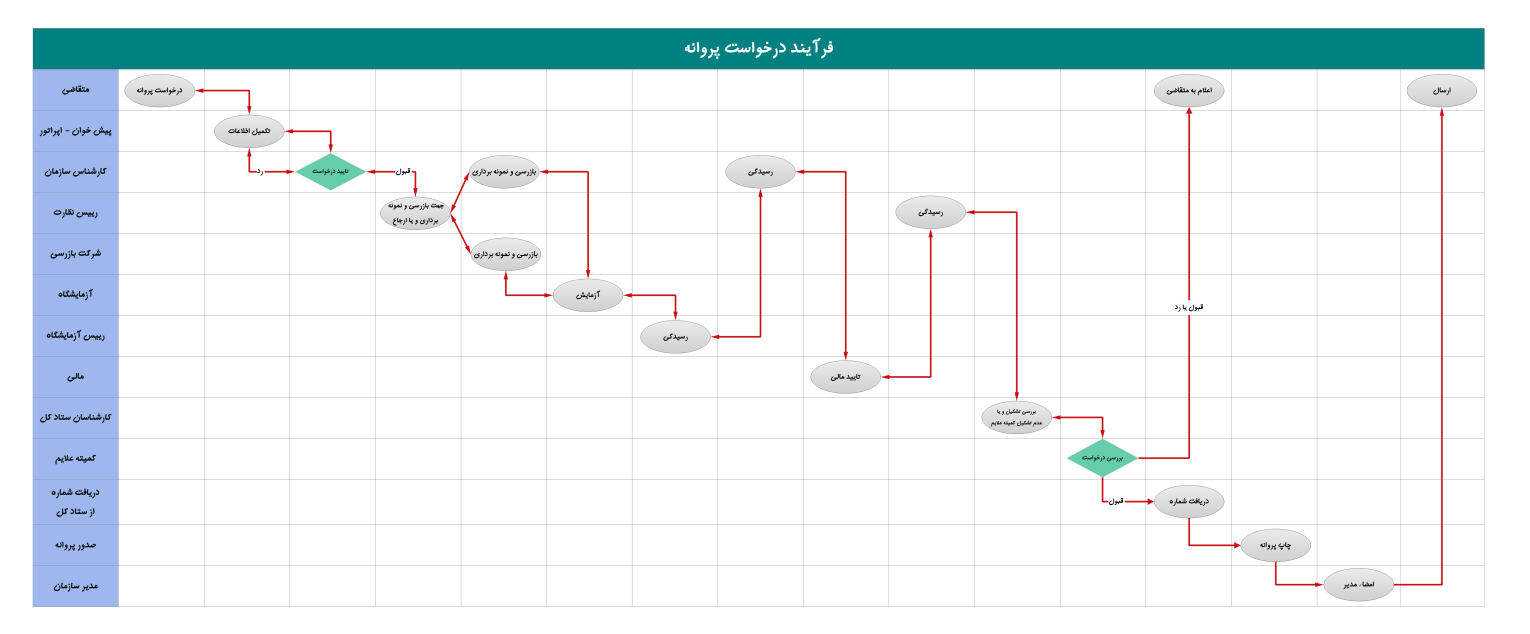 10- نمودار ارتباطی فرایندهای خدمت10- نمودار ارتباطی فرایندهای خدمت10- نمودار ارتباطی فرایندهای خدمت10- نمودار ارتباطی فرایندهای خدمت10- نمودار ارتباطی فرایندهای خدمت10- نمودار ارتباطی فرایندهای خدمت10- نمودار ارتباطی فرایندهای خدمت10- نمودار ارتباطی فرایندهای خدمت10- نمودار ارتباطی فرایندهای خدمت10- نمودار ارتباطی فرایندهای خدمت10- نمودار ارتباطی فرایندهای خدمت10- نمودار ارتباطی فرایندهای خدمت10- نمودار ارتباطی فرایندهای خدمت10- نمودار ارتباطی فرایندهای خدمت10- نمودار ارتباطی فرایندهای خدمت10- نمودار ارتباطی فرایندهای خدمت10- نمودار ارتباطی فرایندهای خدمت10- نمودار ارتباطی فرایندهای خدمت10- نمودار ارتباطی فرایندهای خدمت10- نمودار ارتباطی فرایندهای خدمت10- نمودار ارتباطی فرایندهای خدمت10- نمودار ارتباطی فرایندهای خدمت10- نمودار ارتباطی فرایندهای خدمت10- نمودار ارتباطی فرایندهای خدمت10- نمودار ارتباطی فرایندهای خدمت10- نمودار ارتباطی فرایندهای خدمت10- نمودار ارتباطی فرایندهای خدمت10- نمودار ارتباطی فرایندهای خدمت10- نمودار ارتباطی فرایندهای خدمت10- نمودار ارتباطی فرایندهای خدمت10- نمودار ارتباطی فرایندهای خدمت10- نمودار ارتباطی فرایندهای خدمت10- نمودار ارتباطی فرایندهای خدمت10- نمودار ارتباطی فرایندهای خدمتنام و نام خانوادگی تکمیل کننده فرم:نام و نام خانوادگی تکمیل کننده فرم:نام و نام خانوادگی تکمیل کننده فرم:نام و نام خانوادگی تکمیل کننده فرم:نام و نام خانوادگی تکمیل کننده فرم:نام و نام خانوادگی تکمیل کننده فرم:تلفن:تلفن:تلفن:تلفن:تلفن:تلفن:تلفن:تلفن:پست الکترونیک:پست الکترونیک:پست الکترونیک:پست الکترونیک:پست الکترونیک:پست الکترونیک:پست الکترونیک:واحد مربوط:واحد مربوط:واحد مربوط:واحد مربوط:واحد مربوط:واحد مربوط:واحد مربوط:واحد مربوط:واحد مربوط:واحد مربوط:واحد مربوط:واحد مربوط:واحد مربوط:واحد مربوط:ردیفعنوان مجوزنوع مجوزمستندات قانونی (مصوبه، بخشنامه، آیین نامه)مدارک مورد نیازمدت اعتبارهزینه (ریال)متقاضی مجوزمتقاضی مجوزمتقاضی مجوزفرآیند صدور مجوزفرآیند صدور مجوزمراجع ناظرزمان تقریبی فرآیند مجوز (روز/ ساعت)فرآیند مجوزفرآیند مجوزتوضیحاتردیفعنوان مجوزنوع مجوزمستندات قانونی (مصوبه، بخشنامه، آیین نامه)مدارک مورد نیازمدت اعتبارهزینه (ریال)حقیقیحقوقیدولتیاختصاصیمشترک *مراجع ناظرزمان تقریبی فرآیند مجوز (روز/ ساعت)الکترونیکیغیر الکترونیکیتوضیحات1صدور پروانه کاربرد علامت استانداردصدور1000000**10 روز*2صدور پروانه کاربرد علامت استانداردتمدید-**3صدور پروانه کاربرد علامت استاندارداصلاح-**4صدور پروانه کاربرد علامت استانداردلغو-**ردیفعنوان دستگاه استعلام شوندهنوع فرآیندنوع فرآیندمدارک مورد نیازمدت اعتبارهزینه(ریال)زمان انجام کار(روز/ ساعت)فرآیند مجوزفرآیند مجوزتوضیحاتردیفعنوان دستگاه استعلام شوندهموارد استعلامبا ذکر نام **سایر***مدارک مورد نیازمدت اعتبارهزینه(ریال)زمان انجام کار(روز/ ساعت)الکترونیکیغیر الکترونیکیتوضیحات12345678